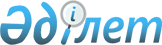 О внесении изменений в Решение Комиссии Таможенного союза от 16 августа 2011 г. № 768Решение Коллегии Евразийской Экономической Комиссии от 25 октября 2016 года № 120
      В соответствии с пунктом 4 Протокола о техническом регулировании в рамках Евразийского экономического союза (приложение № 9 к Договору о Евразийском экономическом союзе от 29 мая 2014 года) и пунктом 5 приложения № 2 к Регламенту работы Евразийской экономической комиссии, утвержденному Решением Высшего Евразийского экономического совета от 23 декабря 2014 г. № 98, Коллегия Евразийской экономической комиссии решила:
      1. Внести в Решение Комиссии Таможенного союза от 16 августа 2011 г. № 768 "О принятии технического регламента Таможенного союза "О безопасности низковольтного оборудования" изменения согласно приложению.
      2. Настоящее Решение вступает в силу по истечении 30 календарных дней с даты его официального опубликования. ИЗМЕНЕНИЯ,
вносимые в Решение Комиссии Таможенного союза от 16 августа 2011 г. № 768
      1. В пункте 2.2 слова "(подтверждения) соответствия продукции" заменить словами "соответствия объектов технического регулирования".
      2. Перечень стандартов, в результате применения которых на добровольной основе обеспечивается соблюдение требований технического регламента Таможенного союза "О безопасности низковольтного оборудования" (ТР ТС 004/2011), утвержденный указанным Решением, изложить в следующей редакции: ПЕРЕЧЕНЬ
стандартов, в результате применения которых на добровольной основе обеспечивается соблюдение
требований технического регламента Таможенного союза "О безопасности низковольтного оборудования" (ТР ТС 004/2011)
      3. Перечень стандартов, содержащих правила и методы исследований (испытаний) и измерений, в том числе правила отбора образцов, необходимые для применения и исполнения требований технического регламента Таможенного союза "О безопасности низковольтного оборудования" (ТР ТС 004/2011) и осуществления оценки (подтверждения) соответствия продукции, утвержденный указанным Решением, изложить в следующей редакции: ПЕРЕЧЕНЬ
стандартов, содержащих правила и методы исследований (испытаний) и измерений, в том числе правила отбора образцов, необходимые для применения и
исполнения требований технического регламента Таможенного союза "О безопасности низковольтного оборудования" (ТР ТС 004/2011)
и осуществления оценки соответствия объектов технического регулирования
					© 2012. РГП на ПХВ «Институт законодательства и правовой информации Республики Казахстан» Министерства юстиции Республики Казахстан
				
      Председатель Коллегии
Евразийской экономической комиссии

Т. Саркисян
ПРИЛОЖЕНИЕ
к Решению Коллегии
Евразийской экономической комиссии
от 25 октября 2016 г. № 120"УТВЕРЖДЕН
Решением Комиссии Таможенного союза
от 16 августа 2011 г. № 768
(в редакции Решения Коллегии
Евразийской экономической комиссии
от 25 октября 2016 г. № 120)
№ п/п
Элементы технического регламента Таможенного союза
Обозначение стандарта
Наименование стандарта
Примечание
1
2
3
4
5
1
статья 4
ГОСТ 15047-78
Электроприборы нагревательные бытовые. Термины и определения
2
статья 4
ГОСТ 16012-70
Изделия бытовые электромеханические. Термины и определения
3
статья 4
ГОСТ 17791-82
Приборы электронно-лучевые. Термины и определения
4
статья 4
ГОСТ 24127-80
Лампы непрерывного действия газоразрядные. Термины и определения
5
статья 4
ГОСТ 27418-87
Аппаратура радиоэлектронная бытовая. Термины и определения
6
статья 4
ГОСТ 12.1.004-91
Система стандартов безопасности труда. Пожарная безопасность. Общие требования
7
статья 4
ГОСТ Р 12.1.009-2009
Система стандартов безопасности труда. Электробезопасность. Термины и определения
8
статья 4
ГОСТ Р 12.1.019-2009
Система стандартов безопасности труда. Электробезопасность. Общие требования и номенклатура видов защиты
9
статья 4
ГОСТ 12.1.030-81
Система стандартов безопасности труда. Электробезопасность. Защитное заземление, зануление
10
статья 4
ГОСТ 12.1.044-89 (ИСО 4589-84)
Система стандартов безопасности труда. Пожаровзрывоопасность веществ и материалов. Номенклатура показателей и методы их определения
11
статья 4
ГОСТ 12.2.007.0-75
Система стандартов безопасности труда. Изделия электротехнические. Общие требования безопасности
12
ГОСТ 12.2.007.1-75
Система стандартов безопасности труда. Машины электрические вращающиеся. Требования безопасности
13
ГОСТ 12.2.007.5-75
Система стандартов безопасности труда. Конденсаторы силовые. Установки конденсаторные. Требования безопасности
14
ГОСТ 12.2.007.6-93
Система стандартов безопасности труда. Аппараты электрические коммутационные на напряжение до 1000 В. Требования безопасности
15
ГОСТ 12.2.007.8-75
Система стандартов безопасности труда. Устройства электросварочные и для плазменной обработки. Требования безопасности
16
ГОСТ 12.2.007.10-87
Система стандартов безопасности труда. Установки, генераторы и нагреватели индукционные для электротермии, установки и генераторы ультразвуковые. Требования безопасности
17
ГОСТ 12.2.007.13-2000
Система стандартов безопасности труда. Лампы электрические. Требования безопасности
18
ГОСТ 12.2.007.14-75
Система стандартов безопасности труда. Кабели и кабельная арматура. Требования безопасности
19
статья 4
ГОСТ 21128-83
Системы электроснабжения, сети, источники, преобразователи и приемники электрической энергии. Номинальные напряжения до 1000 В
20
статья 4
ГОСТ 21130-75
Изделия электротехнические. Зажимы заземляющие и знаки заземления. Конструкция и размеры
21
статья 4
разделы 1 – 3

и 5 – 32

ГОСТ 27179-86
Приборы отопительные аккумуляционные электрические бытовые. Требования безопасности и методы испытаний
22
разделы 1 – 7 ГОСТ 31210-2003
Средства отображения информации индивидуального пользования. Общие эргономические требования и требования безопасности
23
разделы 1, 2, 5 и 6 ГОСТ 839-80
Провода неизолированные для воздушных линий электропередачи. Технические условия
24
разделы 1, 2, 5 и 6 ГОСТ 2190-77
Провода саперные. Технические условия
25
разделы 1, 2, 5 и 6 ГОСТ 6285-74
Провода для промышленных взрывных работ. Технические условия
26
разделы 1 и 2 ГОСТ 7006-72
Покровы защитные кабелей. Конструкция и типы, технические требования и методы испытаний
27
разделы 3, 4, 7 – 9 ГОСТ 7399-97
Провода и шнуры на номинальное напряжение до 450/750 В. Технические условия
28
разделы 1, 2, 5 и 6 ГОСТ 17515-72
Провода монтажные с пластмассовой изоляцией. Технические условия
29
разделы 1, 2, 5 и 6 ГОСТ 26445-85
Провода силовые изолированные. Общие технические условия
30
разделы 3, 4

и 7 – 9

ГОСТ 28244-96
Провода и шнуры армированные. Технические условия
31
разделы 4 – 6

и 9 – 11

ГОСТ 31946-2012
Провода самонесущие изолированные и защищенные для воздушных линий электропередачи. Общие технические условия
32
статья 4
разделы 4 – 6

и 9 – 11

ГОСТ 31947-2012
Провода и кабели для электрических установок на номинальное напряжение до 450/750 В включительно. Общие технические условия
33
статья 4
разделы 1 – 5

и 8 – 10

СТ РК 2341-2013
Провод кроссовый стационарный с изоляцией из поливинилхлоридного пластиката. Технические условия
34
статья 4
разделы 1 – 5

и 8 – 10

СТ РК 2462-2014
Провода медные неизолированные гибкие. Технические условия
35
статья 4
разделы 1 – 5

и 8 – 10

СТ РК 2526-2014
Провода нагревательные. Технические условия
36
статья 4
разделы 1 – 5

и 8 – 10

СТ РК 2527-2014
Провода с полиэтиленовой изоляционно-защитной оболочкой для полевой связи. Технические условия
37
статья 4
СТ РК 2641-2015
Провода телефонные распределительные однопарные. Технические условия
38
статья 4
СТ РК 2794-2015
Провода самонесущие изолированные и защищенные для воздушных линий электропередачи. Технические условия
39
статья 4
разделы 1, 2, 5 и 6 ГОСТ 433-73
Кабели силовые с резиновой изоляцией. Технические условия
40
статья 4
разделы 1, 2

и 5 – 7

ГОСТ 1508-78
Кабели контрольные с резиновой и пластмассовой изоляцией. Технические условия
41
статья 4
разделы 1, 2

и 5 – 7

ГОСТ 10348-80
Кабели монтажные многожильные с пластмассовой изоляцией. Технические условия
42
статья 4
разделы 1, 2, 5 и 6 ГОСТ 18410-73
Кабели силовые с пропитанной бумажной изоляцией. Технические условия
43
разделы 1, 2

и 5 – 7

ГОСТ 18404.0-78
Кабели управления. Общие технические условия
44
разделы 1, 2, 5 и 6 ГОСТ 18404.1-73
Кабели управления с фторопластовой изоляцией в усиленной резиновой оболочке. Технические условия
45
разделы 1, 2, 5 и 6 ГОСТ 18404.2-73
Кабели управления с полиэтиленовой изоляцией в резиновой оболочке. Технические условия
46
разделы 1, 2, 5 и 6 ГОСТ 18404.3-73
Кабели управления с полиэтиленовой изоляцией в оболочке из поливинилхлоридного пластиката. Технические условия
47
разделы 1 – 6 ГОСТ 18690-2012
Кабели, провода, шнуры и кабельная арматура. Маркировка, упаковка, транспортирование и хранение
48
разделы 1 и 2 ГОСТ 23286-78
Кабели, провода, шнуры. Нормы толщин изоляции, оболочек и испытаний напряжением
49
разделы 1 – 3

и 6 – 8

ГОСТ 24334-80
Кабели силовые для нестационарной прокладки. Общие технические требования
50
разделы 1 и 2 ГОСТ 24641-81
Оболочки кабельные свинцовые и алюминиевые. Технические условия
51
разделы 1 – 3

и 6 – 8

ГОСТ 26411-85
Кабели контрольные. Общие технические условия
52
ГОСТ 31565-2012
Кабельные изделия. Требования пожарной безопасности
Кабельные изделия. Требования пожарной безопасности
53
разделы 1 – 5

и 8 – 10

ГОСТ 31943-2012
Кабели телефонные с полиэтиленовой изоляцией в пластмассовой оболочке. Технические условия
54
разделы 1 – 5

и 8 – 10

ГОСТ 31944-2012
Кабели грузонесущие геофизические бронированные. Общие технические условия
55
разделы 1 – 5

и 8 – 10

ГОСТ 31945-2012
Кабели гибкие и шнуры для подземных и открытых горных работ. Общие технические условия
56
разделы 1 – 5

и 8 – 10

ГОСТ 31995-2012
Кабели для сигнализации и блокировки с полиэтиленовой изоляцией в пластмассовой оболочке. Технические условия
57
разделы 1 – 6

и 9 – 11

ГОСТ 31996-2012
Кабели силовые с пластмассовой изоляцией на номинальное напряжение 0,66; 1 и 3 кВ. Общие технические условия
58
разделы 1 – 3

и 6 – 8

ГОСТ 16442-80
Кабели силовые с пластмассовой изоляцией. Технические условия
применяется до 01.06.2017
59
СТ РК 2203-2012
Кабели витой пары для структурированных кабельных систем Общие технические требования
60
разделы 1 – 5

и 8 – 10

СТ РК 2338-2013
Кабели гибкие с поливинилхлоридной изоляцией и оболочкой. Общие технические условия
61
разделы 1 – 5

и 8 – 10

СТ РК 2339-2013
Кабели малопарные телефонные с пластмассовой изоляцией в пластмассовой оболочке. Технические условия
62
разделы 1 – 5

и 8 – 10

СТ РК 2340-2013
Кабели телефонные стационарные. Технические условия
63
разделы 1 – 5

и 8 – 10

СТ РК 2643-2015
Кабели местной связи высокочастотные. Технические условия
64
разделы 1 – 5
Кабели комбинированные для систем видеонаблюдения.
и 8 – 10 СТ РК 2644-2015
Технические условия
65
разделы 1 – 6
Кабели связи симметричные для цифровых систем передачи.
и 9 – 11

ГОСТ Р

54429-2011
Общие технические условия
66
абзац двенадцатый
СТБ ИСО
Лазеры и относящееся к лазерам оборудование. Лазерные
статьи 4, статья 5
11252-2005
устройства. Требования к документации
67
абзацы
СТБ EN
Дополнительные требования безопасности к оборудованию,
первый, второй, шестой и десятый статьи 4, статья 5
41003-2008
подключаемому к телекоммуникационным сетям
68
абзацы
ГОСТ EN
Безопасность бытовых и аналогичных электрических приборов.
первый – третий,

шестой – восьмой,

одиннадцатый

и двенадцатый

статьи 4, статья 5
50087-2014
Дополнительные требования к охладителям свеженадоенного молока
69
абзацы
ГОСТ ЕН
Системы электропроводные канальные для электроустановок.
первый – третий,

шестой – восьмой,

одиннадцатый

и двенадцатый

статьи 4, статья 5
50085-1-2008
Часть 1. Общие требования
70
абзацы
ГОСТ ЕН
Системы электропроводные канальные для электроустановок.
первый – третий,

шестой – восьмой,

одиннадцатый

и двенадцатый

статьи 4, статья 5
50085-2-3-2008
Часть 2-3. Дополнительные требования к электромонтажным каналам, установленным в распределительных шкафах
71
абзацы первый,
ГОСТ EN
Аппаратура распределения и управления низковольтная. Защита
второй и четвертый статьи 4
50274-2012
от поражения электрическим током. Защита от непреднамеренного прямого контакта с опасными токоведущими частями
72
абзацы
ГОСТ EN
Переключатели бытовых и аналогичных стационарных
первый, третий

и двенадцатый

статьи 4, статья 5
50428-2015
электрических установок. Дополнительный стандарт. Переключатели и относящееся к ним оборудование для применения в электронных системах жилых и общественных зданий
73
абзацы
ГОСТ EN
Оборудование для контактной и дуговой сварки и родственных
первый и пятый статьи 4
50445-2013
процессов. Оценка соответствия основным требованиям по ограничению воздействия на человека электромагнитных полей (0 Гц – 300 ГГц)
74
абзацы первый,
ГОСТ IEC
Машины электрические вращающиеся. Часть 1. Номинальные
второй – четвертый, шестой – девятый
60034-1-2014
значения параметров и эксплуатационные характеристики
75
второй – четвертый, шестой – девятый
ГОСТ МЭК
Машины электрические вращающиеся. Часть 1. Номинальные и
применяется
и двенадцатый статьи 4, статья 5
60034-1-2007
рабочие характеристики
до 01.06.2017
76
абзацы
ГОСТ IEC
Машины электрические вращающиеся. Часть 5. Классификация
первый, четвертый,

восьмой

и двенадцатый

статьи 4, статья 5
60034-5-2011
степеней защиты, обеспечиваемых оболочками вращающихся электрических машин (Код IP)
77
абзацы
ГОСТ МЭК
Машины электрические вращающиеся. Часть 6. Методы
первый, третий

и двенадцатый

статьи 4, статья 5
60034-6-2007
охлаждения (код IC)
78
абзацы
ГОСТ МЭК
Машины электрические вращающиеся. Часть 7. Классификация
первый, десятый

и двенадцатый статьи 4, статья 5
60034-7-2007
конструктивных исполнений в зависимости от способов монтажа и расположения коробки выводов (код IM)
79
абзац двенадцатый
ГОСТ IEC
Машины электрические вращающиеся. Часть 8. Маркировка
статьи 4, статья 5
60034-8-2015
выводов и направления вращения
80
абзацы

первый и пятый

статьи 4
ГОСТ IEC 60034-9-2014
Машины электрические вращающиеся. Часть 9. Пределы шума
81
абзацы

первый, третий,

девятый, десятый
ГОСТ IEC 60034-11-2014
Машины электрические вращающиеся. Часть 11. Тепловая защита
82
абзацы

первый, третий,

девятый, десятый
ГОСТ 27888-88
Машины электрические вращающиеся. Встроенная температурная
применяется
и двенадцатый статьи 4, статья 5
(МЭК 34-11)
защита. Правила защиты
до 01.06.2017
83
и двенадцатый статьи 4, статья 5
ГОСТ 27917-88
Машины электрические вращающиеся. Встроенная температурная
применяется
(МЭК 34-11-2)
защита. Термодетекторы и вспомогательная аппаратура управления, используемые в системах температурной защиты
до 01.06.2017
84
ГОСТ 27895-88
Машины электрические вращающиеся. Встроенная температурная
применяется
(МЭК 34-11-3)
защита. Основные правила, распространяющиеся на температурно-токовые реле, используемые в системах температурной защиты
до 01.06.2017
85
СТ РК IEC
Машины электрические вращающиеся. Часть 11. Тепловая защита
применяется
60034-11-2012
до 01.06.2017
86
абзацы
ГОСТ 28327-89
Машины электрические вращающиеся. Пусковые характеристики
первый и девятый статьи 4
(МЭК 34-12–80)
односкоростных трехфазных асинхронных двигателей с короткозамкнутым ротором напряжением до 660 В включительно
87
первый и девятый статьи 4
ГОСТ Р МЭК
Машины электрические вращающиеся. Часть 12. Пусковые
60034-12-2009
характеристики односкоростных трехфазных двигателей с короткозамкнутым ротором
88
абзацы
ГОСТ IEC
Машины электрические вращающиеся. Часть 14. Механическая
первый и пятый статьи 4
60034-14-2014
вибрация некоторых видов машин с высотами вала 56 мм и более. Измерения, оценка и пределы жесткости вибраций
89
абзацы
ГОСТ IEC
Машины электрические вращающиеся. Часть 29. Эквивалентные
первый и второй статьи 4
60034-29-2013
методы нагрузки и наложения. Косвенное определение превышения температуры
90
абзацы
ГОСТ
Приборы аналоговые показывающие электроизмерительные
первый, третий,
30012.1-2002
прямого действия и вспомогательные части к ним. Часть 1.
шестой – девятый

и двенадцатый

статьи 4
(МЭК 60051-1–97)
Определения и основные требования, общие для всех частей
91
абзацы
ГОСТ 8711-93
Приборы аналоговые показывающие электроизмерительные
первый – третий,

шестой, восьмой,

девятый

и двенадцатый статьи 4
(МЭК 51-2–84)
прямого действия и вспомогательные части к ним. Часть 2. Особые требования к амперметрам и вольтметрам
92
абзацы
ГОСТ 8476-93
Приборы аналоговые показывающие электроизмерительные
первый – третий, шестой, восьмой,

девятый и двенадцатый

статьи 4
(МЭК 51-3–84)
прямого действия и вспомогательные части к ним. Часть 3. Особые требования к ваттметрам и варметрам
93
абзацы
ГОСТ 7590-93
Приборы аналоговые показывающие электроизмерительные
первый – третий, шестой, восьмой,

девятый и двенадцатый

статьи 4
(МЭК 51-4–84)
прямого действия и вспомогательные части к ним. Часть 4. Особые требования к частотомерам
94
абзацы
ГОСТ 8039-93
Приборы аналоговые показывающие электроизмерительные
первый – третий, шестой, восьмой,

девятый и двенадцатый

статьи 4
(МЭК 51-5–85)
прямого действия и вспомогательные части к ним. Часть 5. Особые требования к фазометрам, измерителям коэффициента мощности и синхроноскопам
95
абзацы
ГОСТ 23706-93
Приборы аналоговые показывающие электроизмерительные
первый – третий, шестой, восьмой,

девятый и двенадцатый

статьи 4
(МЭК 51-6–84)
прямого действия и вспомогательные части к ним. Часть 6. Особые требования к омметрам (приборам для измерения полного сопротивления) и приборам для измерения активной проводимости
96
абзацы
ГОСТ 10374-93
Приборы аналоговые показывающие электроизмерительные
первый – третий, шестой, восьмой,

девятый и двенадцатый

статьи 4
(МЭК 51-7–84)
прямого действия и вспомогательные части к ним. Часть 7. Особые требования к многофункциональным приборам
97
абзацы
ГОСТ 8042-93
Приборы аналоговые показывающие электроизмерительные
первый – третий, шестой, восьмой,

девятый и двенадцатый

статьи 4
(МЭК 51-8–84)
прямого действия и вспомогательные части к ним. Часть 8. Особые требования к вспомогательным частям
98
абзац двенадцатый
ГОСТ IEC
Цоколи и патроны для источников света с калибрами для
статьи 4
60061-1-2014
проверки взаимозаменяемости и безопасности. Часть 1. Цоколи
99
статьи 4
ГОСТ 28108-89
Цоколи для источников света. Типы, основные и
применяется
(МЭК 61-1–69)
присоединительные размеры, калибры
до 01.06.2017
100
абзацы
ГОСТ IEC
Цоколи и патроны для источников света с калибрами для
первый – третий, шестой, восьмой,

девятый и двенадцатый

статьи 4
60061-4-2014
проверки взаимозаменяемости и безопасности. Часть 4. Руководство и общие сведения
101
статьи 4 и 5
ГОСТ IEC 60065-2013
Аудио-, видео- и аналогичная электронная аппаратура. Требования безопасности.
102
статьи 4 и 5
ГОСТ IEC 60110-1-2013
Конденсаторы силовые для установок индукционного нагрева. Часть 1. Общие положения
103
статьи 4 и 5
СТ РК IEC
Конденсаторы силовые для установок индукционного нагрева.
применяется
60110-1-2012
Часть 1. Общие положения
до 01.06.2017
104
абзацы первый,
ГОСТ IEC
Миниатюрные плавкие предохранители. Часть 1. Терминология
третий, седьмой,

восьмой

и двенадцатый

статьи 4, статья 5
60127-1-2010
для миниатюрных плавких предохранителей и общие требования к миниатюрным плавким вставкам
105
абзацы первый,
ГОСТ IEC
Предохранители миниатюрные плавкие. Часть 2. Трубчатые
третий, седьмой, восьмой
60127-2-2013
плавкие вставки
106
третий, седьмой, восьмой
ГОСТ Р МЭК
Предохранители миниатюрные плавкие. Часть 2. Трубчатые
применяется
и двенадцатый статьи 4, статья 5
60127-2-2010
плавкие вставки
до 01.06.2017
107
абзацы первый,
ГОСТ IEC
Предохранители миниатюрные плавкие. Часть 3.
третий, седьмой, восьмой
60127-3-2013
Субминиатюрные плавкие вставки
108
третий, седьмой, восьмой
ГОСТ Р МЭК
Предохранители миниатюрные плавкие. Часть 3.
применяется
и двенадцатый статьи 4, статья 5
60127-3-2010
Субминиатюрные плавкие вставки
до 01.06.2017
109
абзацы первый,
ГОСТ IEC
Миниатюрные плавкие предохранители. Часть 4. Универсальные
третий, седьмой,

восьмой

и двенадцатый

статьи 4, статья 5
60127-4-2011
модульные плавкие вставки для объемного и поверхностного монтажа
110
абзацы первый,
ГОСТ IEC
Предохранители миниатюрные плавкие. Часть 6. Патроны для
третий, седьмой,

восьмой

и двенадцатый
60127-6-2013
миниатюрных патронных плавких вставок. Держатели предохранителей с миниатюрной плавкой вставкой
111
третий, седьмой,

восьмой

и двенадцатый
ГОСТ Р МЭК
Миниатюрные плавкие предохранители. Часть 6. Держатели
применяется
статьи 4, статья 5
127-6-99
предохранителей для миниатюрных плавких вставок
до 01.06.2017
112
абзацы
ГОСТ IEC
Конденсаторы, включаемые последовательно, для энергосистем.
первый и девятый статьи 4
60143-2-2013
Часть 2. Аппаратура защиты для последовательно включаемых конденсаторных батарей
113
абзацы

первый – четвертый,

шестой, девятый

и двенадцатый статьи 4, статья 5
ГОСТ IEC 60155-2012
Стартеры тлеющего разряда для люминесцентных ламп
114
абзацы

первый – четвертый,

шестой, девятый

и двенадцатый статьи 4, статья 5
ГОСТ МЭК 60155-2002
Стартеры тлеющего разряда для люминесцентных ламп
применяется до 01.06.2017
115
статьи 4 и 5
ГОСТ МЭК 60204-1-2002
Безопасность машин. Электрооборудование машин и механизмов. Часть 1. Общие требования
116
статьи 4 и 5
ГОСТ Р МЭК 60204-1-2007
Безопасность машин. Электрооборудование машин и механизмов. Часть 1. Общие требования
117
статьи 4 и 5
ГОСТ IEC 60204-31-2012
Безопасность машин. Электрооборудование машин и механизмов. Часть 31. Дополнительные требования безопасности и требования электромагнитной совместимости к швейным машинам, установкам и системам
118
статьи 4 и 5
СТБ IEC 60215-2011
Требования безопасности к радиопередающей аппаратуре
119
статья 4
ГОСТ IEC 60227-1-2011
Кабели с поливинилхлоридной изоляцией на номинальное напряжение до 450/750 В включительно. Часть 1. Общие требования
120
статья 4
СТБ IEC 60227-1-2012
Кабели с поливинилхлоридной изоляцией на номинальное напряжение до 450/750 В включительно. Часть 1. Общие требования
применяется до 01.06.2017
121
статья 4
ГОСТ IEC 60227-3-2011
Кабели с поливинилхлоридной изоляцией на номинальное напряжение до 450/750 В включительно. Кабели без оболочки для стационарной прокладки
122
статья 4
ГОСТ IEC 60227-4-2011
Кабели с поливинилхлоридной изоляцией на номинальное напряжение до 450/750 В включительно. Кабели в оболочке для стационарной прокладки
123
статья 4
ГОСТ IEC 60227-5-2013
Кабели с поливинилхлоридной изоляцией на номинальное напряжение до 450/750 В включительно. Часть 5. Гибкие кабели (шнуры)
124
статья 4
ГОСТ IEC 60227-6-2011
Кабели с поливинилхлоридной изоляцией на номинальное напряжение до 450/750 В включительно. Лифтовые кабели и кабели для гибких соединений
125
статья 4
СТБ IEC 60227-6-2011
Кабели с поливинилхлоридной изоляцией на номинальное напряжение до 450/750 В включительно. Часть 6. Лифтовые кабели и кабели для гибких соединений
применяется до 01.06.2017
126
статья 4
ГОСТ IEC 60227-7-2012
Кабели с поливинилхлоридной изоляцией на номинальное напряжение до 450/750 В включительно. Часть 7. Кабели гибкие экранированные и неэкранированные с двумя или более токопроводящими жилами
127
статья 4
СТБ IEC 60227-7-2010
Кабели с поливинилхлоридной изоляцией на номинальное напряжение до 450/750 В включительно. Часть 7. Кабели гибкие экранированные и неэкранированные с двумя или более токопроводящими жилами
применяется до 01.06.2017
128
абзацы

первый, второй,

шестой и седьмой

статьи 4
ГОСТ 22483-2012 (IEC 60228:2004)
Жилы токопроводящие медные и алюминиевые для кабелей, проводов и шнуров
129
абзацы

первый – четвертый,

седьмой, восьмой

и двенадцатый статьи 4, статья 5
ГОСТ IEC 60238-2012
Патроны резьбовые для ламп
130
абзацы

первый – четвертый,

седьмой, восьмой

и двенадцатый статьи 4, статья 5
ГОСТ МЭК 60238-2002
Патроны резьбовые для ламп
применяется до 01.06.2017
131
статья 4
ГОСТ IEC 60245-1-2011
Кабели с резиновой изоляцией на номинальное напряжение до 450/750 В включительно. Часть 1. Общие требования
132
СТБ IEC 60245-1-2011
Кабели с резиновой изоляцией на номинальное напряжение до 450/750 В включительно. Часть 1. Общие требования
применяется до 01.06.2017
133
статья 4
ГОСТ IEC 60245-3-2011
Кабели с резиновой изоляцией на номинальное напряжение до 450/750 В включительно. Кабели с нагревостойкой кремнийорганической изоляцией
134
статья 4
СТБ IEC 60245-3-2012
Кабели с резиновой изоляцией на номинальное напряжение до 450/750 В включительно. Часть 3. Кабели с нагревостойкой кремнийорганической изоляцией
135
статья 4
ГОСТ IEC 60245-4-2011
Кабели с резиновой изоляцией на номинальное напряжение до 450/750 В включительно. Часть 4. Шнуры и гибкие кабели
136
статья 4
ГОСТ IEC 60245-5-2011
Кабели с резиновой изоляцией на номинальное напряжение до 450/750 В включительно. Лифтовые кабели
137
статья 4
СТБ IEC 60245-5-2011
Кабели с резиновой изоляцией на номинальное напряжение до 450/750 В включительно. Часть 5. Кабели лифтовые
138
статья 4
ГОСТ IEC 60245-6-2011
Кабели с резиновой изоляцией на номинальное напряжение до 450/750 В включительно. Кабели для электродной дуговой сварки
139
статья 4
СТБ IEC 60245-6-2011
Кабели с резиновой изоляцией на номинальное напряжение до 450/750 В включительно. Часть 6. Кабели для дуговой сварки электродом
140
статья 4
ГОСТ IEC 60245-7-2011
Кабели с резиновой изоляцией на номинальное напряжение до 450/750 В включительно. Кабели с нагревостойкой этиленвинилацетатной резиновой изоляцией
141
статья 4
СТБ IEC 60245-7-2011
Кабели с резиновой изоляцией на номинальное напряжение до 450/750 В включительно. Часть 7. Кабели с нагревостойкой этиленвинилацетатной резиновой изоляцией
применяется до 01.06.2017
142
статья 4
ГОСТ IEC 60245-8-2011
Кабели с резиновой изоляцией на номинальное напряжение до 450/750 В включительно. Часть 8. Шнуры для областей применения, требующих высокой гибкости
143
абзацы
ГОСТ IEC
Конденсаторы для двигателей переменного тока. Часть 1. Общие
первый – четвертый,

шестой, восьмой,

десятый

и двенадцатый

статьи 4, статья 5
60252-1-2011
положения. Рабочие характеристики, испытания и номинальные параметры. Требования безопасности. Руководство по установке и эксплуатации
144
абзацы
ГОСТ IEC
Конденсаторы для двигателей переменного тока. Часть 2.
первый – четвертый, седьмой, восьмой
60252-2-2011
Пусковые конденсаторы
145
первый – четвертый, седьмой, восьмой
СТБ МЭК
Конденсаторы для двигателей переменного тока. Часть 2.
применяется
и двенадцатый статьи 4, статья 5
60252-2-2007
Конденсаторы для двигателей пусковые
до 01.06.2017
146
статьи 4 и 5
ГОСТ IEC 60255-1-2014
Реле измерительные и защитное оборудование. Часть 1. Общие требования
147
статьи 4 и 5
ГОСТ 30329-95
Реле логические электрические
применяется
(МЭК 255-1-00-75)
до 01.06.2017
148
абзацы
ГОСТ IEC
Реле электрические. Часть 5. Координация изоляции
первый, шестой,

девятый

и двенадцатый
60255-5-2014
измерительных реле и защитных устройств. Требования и испытания
149
первый, шестой,

девятый

и двенадцатый
ГОСТ 30328-95
Реле электрические. Испытание изоляции
применяется
статьи 4, статья 5
(МЭК 255-5–77)
до 01.06.2017
150
абзацы
ГОСТ IEC
Реле электрические. Часть 16. Реле измерения полного
первый – четвертый, шестой, восьмой

и двенадцатый статьи 4, статья 5
60255-16-2013
сопротивления
151
абзацы
ГОСТ IEC
Реле измерительные и защитное оборудование. Часть 27.
первый – четвертый, шестой, восьмой

и двенадцатый статьи 4, статья 5
60255-27-2013
Требования безопасности
152
статьи 4 и 5
ГОСТ IEC 60269-1-2012
Предохранители плавкие низковольтные. Часть 1. Общие требования
153
статьи 4 и 5
ГОСТ Р МЭК
Предохранители низковольтные плавкие. Часть 1. Общие
60269-1-2010
требования
154
абзацы
ГОСТ
Предохранители плавкие низковольтные. Часть 2.
первый – четвертый,
31196.2-2012
Дополнительные требования к плавким предохранителям
шестой, восьмой

и двенадцатый статьи 4, статья 5
(IEC 60269-2:1986)
промышленного назначения
155
абзацы
ГОСТ
Предохранители плавкие низковольтные. Часть 2-1.
первый – четвертый,
31196.2.1-2012
Дополнительные требования к плавким предохранителям
шестой, восьмой

и двенадцатый статьи 4, статья 5
(IEC 60269-2-1:1987)
промышленного назначения. Разделы I – III
156
абзацы

первый – четвертый,

шестой, восьмой

и двенадцатый статьи 4, статья 5
ГОСТ 31196.3-2012

(IEC

60269-3:1987,

IEC

60269-3A:1978)
Предохранители плавкие низковольтные. Часть 3. Дополнительные требования к плавким предохранителям бытового и аналогичного назначения
157
абзацы

первый – четвертый,

шестой, восьмой

и двенадцатый статьи 4, статья 5
ГОСТ IEC 60269-3-1-2011
Предохранители плавкие низковольтные. Часть 3-1. Дополнительные требования к плавким предохранителям для эксплуатации неквалифицированным персоналом (плавкие предохранители бытового и аналогичного назначения). Разделы I – IV
158
абзацы

первый – четвертый,

шестой, восьмой

и двенадцатый статьи 4, статья 5
ГОСТ 31196.4-2012

(IEC 60269-4:1986)
Низковольтные плавкие предохранители. Часть 4. Дополнительные требования к плавким предохранителям для защиты полупроводниковых устройств
159
абзацы

первый и седьмой

статьи 4
ГОСТ IEC 60269-4-1-2011
Предохранители плавкие низковольтные. Часть 4-1. Дополнительные требования к плавким вставкам для защиты полупроводниковых устройств. Разделы I - Ш. Примеры типов стандартизованных плавких вставок
160
абзацы

первый – четвертый,

шестой, восьмой

и двенадцатый статьи 4, статья 5
ГОСТ IEC 60269-6-2013
Плавкие предохранители низкого напряжения. Часть 6. Дополнительные требования к плавким вставкам для солнечных фотоэлектрических энергетических систем
161
абзацы

первый – четвертый,

шестой, восьмой

и двенадцатый статьи 4, статья 5
ГОСТ 30849.1-2002

(МЭК 60309-1:1999)
Вилки, штепсельные розетки и соединительные устройства промышленного назначения. Часть 1. Общие требования
162
абзацы

первый – четвертый,

шестой, восьмой

и двенадцатый статьи 4, статья 5
ГОСТ 30849.2-2002

(МЭК 60309-2:1999)
Вилки, штепсельные розетки и соединительные устройства промышленного назначения. Часть 2. Требования к взаимозаменяемости размеров штырей и контактных гнезд соединителей
163
абзацы

первый – четвертый,

шестой, восьмой

и двенадцатый статьи 4, статья 5
ГОСТ IEC 60309-4-2013
Вилки, розетки и соединители промышленного назначения. Часть 4. Переключаемые ответвители и соединители с блокировкой и без нее
164
абзацы

первый – четвертый,

шестой, восьмой

и двенадцатый статьи 4, статья 5
ГОСТ 30851.1-2002
Соединители электрические бытового и аналогичного назначения. Часть 1. Общие требования и методы испытаний
165
абзацы

первый – четвертый,

шестой, восьмой

и двенадцатый статьи 4, статья 5
ГОСТ 30851.2.2-2002

(МЭК 60320-2-2:1998)
Соединители электрические бытового и аналогичного назначения. Часть 2-2. Дополнительные требования к вилкам и розеткам для взаимного соединения в приборах и методы испытаний
166
абзацы

первый – четвертый,

шестой, восьмой

и двенадцатый статьи 4, статья 5
ГОСТ 30851.2.3-2012

(IEC 60320-2-3:1998)
Соединители электрические бытового и аналогичного назначения. Часть 2-3. Дополнительные требования к соединителям степени защиты свыше IPXO и методы испытаний
167
статьи 4 и 5
ГОСТ IEC 60335-1-2015
Бытовые и аналогичные электрические приборы. Безопасность. Часть 1. Общие требования
168
статьи 4 и 5
СТБ IEC 60335-1-2013
Бытовые и аналогичные электрические приборы. Безопасность. Часть 1. Общие требования
применяется до 01.01.2018
169
статьи 4 и 5
ГОСТ МЭК 60335-1-2008
Бытовые и аналогичные электрические приборы. Безопасность. Часть 1. Общие требования
применяется до 01.06.2017
170
статьи 4 и 5
ГОСТ IEC 60335-2-2-2013
Безопасность бытовых и аналогичных электрических приборов. Часть 2.2.Частные требования к пылесосам и водовсасывающим чистящим приборам
171
статьи 4 и 5
ГОСТ IEC 60335-2-3-2014
Бытовые и аналогичные электрические приборы. Безопасность. Часть 2-3. Частные требования к электрическим утюгам
172
статьи 4 и 5
ГОСТ МЭК 60335-2-3-2009
Бытовые и аналогичные электрические приборы. Безопасность. Часть 2-3. Дополнительные требования к электрическим утюгам
применяется до 01.06.2017
173
статьи 4 и 5
ГОСТ IEC 60335-2-4-2013
Безопасность бытовых и аналогичных электрических приборов. Часть 2.4. Частные требования к отжимным центрифугам
174
статьи 4 и 5
ГОСТ IEC 60335-2-5-2014
Бытовые и аналогичные электрические приборы. Безопасность. Часть 2-5. Частные требования к посудомоечным машинам
175
статьи 4 и 5
ГОСТ IEC 60335-2-5-2012
Безопасность бытовых и аналогичных электрических приборов. Часть 2-5. Частные требования к посудомоечным машинам
применяется до 01.01.2017
176
статьи 4 и 5
СТБ МЭК 60335-2-5-2005
Бытовые и аналогичные электрические приборы. Безопасность. Часть 2-5. Дополнительные требования к посудомоечным машинам
применяется до 01.06.2017
177
статьи 4 и 5
ГОСТ IEC 60335-2-6-2010
Бытовые и аналогичные электрические приборы. Безопасность. Часть 2-6. Дополнительные требования к стационарным кухонным плитам, конфорочным панелям, духовкам и аналогичным приборам
178
статьи 4 и 5
ГОСТ IEC 60335-2-7-2014
Безопасность бытовых и аналогичных электрических приборов. Часть 2.7. Частные требования к стиральным машинам
179
статьи 4 и 5
ГОСТ IEC 60335-2-8-2016
Бытовые и аналогичные электрические приборы. Безопасность. Часть 2-8. Частные требования к бритвам, машинкам для стрижки волос и аналогичным приборам
180
статьи 4 и 5
ГОСТ IEC 60335-2-8-2012
Безопасность бытовых и аналогичных электрических приборов. Часть 2-8. Частные требования к бритвам, машинкам для стрижки волос и аналогичным приборам
применяется до 01.06.2017
181
статьи 4 и 5
ГОСТ IEC 60335-2-9-2013
Безопасность бытовых и аналогичных электрических приборов. Часть 2.9. Частные требования к грилям, тостерам и аналогичным переносным приборам для приготовления пищи
182
статьи 4 и 5
СТБ IEC 60335-2-9-2008
Бытовые и аналогичные электрические приборы. Безопасность. Часть 2-9. Дополнительные требования к грилям, тостерам и аналогичным переносным приборам для приготовления пищи
применяется до 01.06.2017
183
статьи 4 и 5
ГОСТ IEC 60335-2-10-2012
Безопасность бытовых и аналогичных электрических приборов. Часть 2-10. Частные требования к машинам для обработки полов и машинам для влажной чистки
184
статьи 4 и 5
СТБ МЭК 60335-2-10-2004
Бытовые и аналогичные электрические приборы. Безопасность. Часть 2-10. Дополнительные требования к машинам для обработки пола и машинам для влажной очистки
применяется до 01.06.2017
185
статьи 4 и 5
ГОСТ IEC 60335-2-11-2016
Безопасность бытовых и аналогичных электрических приборов. Часть 2-11. Частные требования к барабанным сушилкам
186
статьи 4 и 5
ГОСТ IEC 60335-2-11-2012
Безопасность бытовых и аналогичных электрических приборов. Часть 2-11. Частные требования к барабанным сушилкам
применяется до 01.06.2017
187
статьи 4 и 5
ГОСТ IEC 60335-2-12-2012
Безопасность бытовых и аналогичных электрических приборов. Часть 2-12. Частные требования к мармитам и аналогичным приборам.
188
статьи 4 и 5
ГОСТ IEC 60335-2-13-2013
Безопасность бытовых и аналогичных электрических приборов. Часть 2-13. Частные требования к фритюрницам, сковородам и аналогичным приборам
189
статьи 4 и 5
ГОСТ IEC 60335-2-14-2013
Безопасность бытовых и аналогичных электрических приборов. Часть 2-14. Частные требования к кухонным машинам
190
статьи 4 и 5
ГОСТ IEC 60335-2-15-2014
Бытовые и аналогичные электрические приборы. Безопасность. Часть 2-15. Частные требования к приборам для нагрева жидкостей
191
статьи 4 и 5
ГОСТ IEC 60335-2-15-2012
Бытовые и аналогичные электрические приборы. Безопасность. Часть 2-15. Частные требования к приборам для нагревания жидкостей
применяется до 01.01.2017
192
статьи 4 и 5
СТБ МЭК 60335-2-15-2006
Бытовые и аналогичные электрические приборы. Безопасность. Часть 2-15. Дополнительные требования к приборам для нагревания жидкостей
применяется до 01.06.2017
193
статьи 4 и 5
ГОСТ IEC 60335-2-16-2012
Безопасность бытовых и аналогичных электрических приборов. Часть 2-16. Частные требования к измельчителям пищевых отходов
194
статьи 4 и 5
ГОСТ IEC 60335-2-17-2014
Бытовые и аналогичные электрические приборы. Безопасность. Часть 2-17. Частные требования к одеялам, подушкам, одежде и аналогичным гибким нагревательным приборам
195
статьи 4 и 5
ГОСТ IEC 60335-2-17-2012
Безопасность бытовых и аналогичных электрических приборов. Часть 2-17. Частные требования к одеялам, подушкам, одежде и аналогичным гибким нагревательным приборам
применяется до 01.01.2017
196
статьи 4 и 5
ГОСТ IEC 60335-2-21-2014
Бытовые и аналогичные электрические приборы. Безопасность. Часть 2-21. Частные требования к аккумуляционным водонагревателям
197
статьи 4 и 5
ГОСТ IEC 60335-2-21-2012
Безопасность бытовых и аналогичных электрических приборов. Часть 2-21. Частные требования к аккумуляционным водонагревателям
применяется до 01.01.2017
198
статьи 4 и 5
СТБ МЭК 60335-2-21-2005
Бытовые и аналогичные электрические приборы. Безопасность. Часть 2-21. Дополнительные требования к аккумуляционным водонагревателям
применяется до 01.06.2017
199
статьи 4 и 5
ГОСТ МЭК 60335-2-23-2009
Бытовые и аналогичные электрические приборы. Часть 2-23. Дополнительные требования к приборам по уходу за кожей и волосами
200
статьи 4 и 5
ГОСТ IEC 60335-2-24-2016
Безопасность бытовых и аналогичных электрических приборов. Часть 2.24. Частные требования к холодильным приборам, мороженицам и устройствам для производства льда
201
статьи 4 и 5
ГОСТ IEC 60335-2-24-2012
Безопасность бытовых и аналогичных электрических приборов. Часть 2.24. Частные требования к холодильным приборам, мороженицам и устройствам для производства льда
применяется до 01.06.2017
202
статьи 4 и 5
СТБ IEC 60335-2-24-2013
Бытовые и аналогичные электрические приборы. Безопасность. Часть 2-24. Дополнительные требования к холодильным приборам, мороженицам и устройствам для приготовления льда
применяется до 01.06.2017
203
статьи 4 и 5
ГОСТ IEC 60335-2-25-2014
Безопасность бытовых и аналогичных электрических приборов. Часть 2-25. Частные требования к микроволновым печам, включая комбинированные микроволновые печи
204
статьи 4 и 5
СТБ IEC 60335-2-25-2012
Бытовые и аналогичные электрические приборы. Безопасность. Часть 2-25. Дополнительные требования к микроволновым печам, включая комбинированные микроволновые печи
применяется до 01.06.2017
205
статьи 4 и 5
ГОСТ IEC 60335-2-26-2013
Безопасность бытовых и аналогичных электрических приборов. Часть 2-26. Частные требования к часам
206
статьи 4 и 5
ГОСТ IEC 60335-2-27-2014
Безопасность бытовых и аналогичных электрических приборов. Часть 2-27. Частные требования к приборам ультрафиолетового и инфракрасного излучений для ухода за кожей
207
статьи 4 и 5
ГОСТ МЭК 60335-2-27-2009
Бытовые и аналогичные электрические приборы. Безопасность. Часть 2-27. Дополнительные требования к приборам, воздействующим на кожу ультрафиолетовым и инфракрасным излучением
применяется до 01.06.2017
208
статьи 4 и 5
ГОСТ IEC 60335-2-28-2012
Безопасность бытовых и аналогичных электрических приборов. Часть 2-28. Частные требования к швейным машинам
209
статьи 4 и 5
СТБ МЭК 60335-2-28-2006
Бытовые и аналогичные электрические приборы. Безопасность. Часть 2-28. Дополнительные требования к швейным машинам
применяется до 01.06.2017
210
статьи 4 и 5
ГОСТ IEC 60335-2-29-2012
Безопасность бытовых и аналогичных электрических приборов. Часть 2-29. Частные требования к зарядным устройствам батарей
211
статьи 4 и 5
ГОСТ IEC 60335-2-30-2013
Безопасность бытовых и аналогичных электрических приборов. Часть 2-30. Частные требования к комнатным обогревателям
212
статьи 4 и 5
СТБ IEC 60335-2-30-2013
Бытовые и аналогичные электрические приборы. Безопасность. Часть 2-30. Дополнительные требования к комнатным обогревателям
применяется до 01.06.2017
213
статьи 4 и 5
ГОСТ IEC 60335-2-31-2014
Бытовые и аналогичные электрические приборы. Безопасность. Часть 2-31. Дополнительные требования к кухонным воздухоочистителям и другим устройствам для удаления кухонных испарений
214
статьи 4 и 5
ГОСТ IEC 60335-2-31-2010
Бытовые и аналогичные электрические приборы. Безопасность. Часть 2-31. Дополнительные требования к кухонным воздухоочистителям и другим устройствам для удаления кухонных испарений
применяется до 01.06.2017
215
статьи 4 и 5
ГОСТ IEC 60335-2-32-2012
Безопасность бытовых и аналогичных электрических приборов. Часть 2-32. Частные требования к массажным приборам
216
статьи 4 и 5
ГОСТ IEC 60335-2-34-2016
Бытовые и аналогичные электрические приборы. Безопасность. Часть 2-34. Частные требования к мотор-компрессорам
217
статьи 4 и 5
ГОСТ IEC 60335-2-34-2012
Безопасность бытовых и аналогичных электрических приборов. Часть 2-34. Дополнительные требования к мотор-компрессорам
применяется до 01.06.2017
218
статьи 4 и 5
СТБ IEC 60335-2-34-2010
Бытовые и аналогичные электрические приборы. Безопасность. Часть 2-34. Дополнительные требования к мотор-компрессорам
применяется до 01.06.2017
219
статьи 4 и 5
ГОСТ IEC 60335-2-35-2014
Бытовые и аналогичные электрические приборы. Безопасность. Часть 2-35. Частные требования к проточным водонагревателям
220
статьи 4 и 5
ГОСТ IEC 60335-2-35-2009
Безопасность бытовых и аналогичных электрических приборов. Часть 2-35. Дополнительные требования к проточным водонагревателям
применяется до 01.06.2017
221
статьи 4 и 5
СТБ МЭК 60335-2-36-2005
Бытовые и аналогичные электрические приборы. Безопасность. Часть 2-36. Дополнительные требования к электрическим кухонным плитам, духовкам, конфоркам и нагревательным элементам для предприятий общественного питания
222
статьи 4 и 5
ГОСТ IEC 60335-2-37-2012
Безопасность бытовых и аналогичных электрических приборов. Часть 2-37. Частные требования к электрическим фритюрницам для предприятий общественного питания
223
статьи 4 и 5
СТБ IEC 60335-2-37-2011
Бытовые и аналогичные электрические приборы. Безопасность. Часть 2-37. Дополнительные требования к электрическим фритюрницам для предприятий общественного питания
применяется до 01.06.2017
224
статьи 4 и 5
ГОСТ IEC 60335-2-38-2013
Безопасность бытовых и аналогичных электрических приборов. Часть 2-38. Частные требования к электрическим аппаратам контактной обработки продуктов с одной и двумя греющими поверхностями для предприятий общественного питания
225
статьи 4 и 5
ГОСТ IEC 60335-2-39-2013
Безопасность бытовых и аналогичных электрических приборов. Часть 2-39. Частные требования к электрическим универсальным сковородам для предприятий общественного питания
226
статьи 4 и 5
ГОСТ IEC 60335-2-40-2016
Бытовые и аналогичные электрические приборы. Безопасность. Часть 2-40. Частные требования к электрическим тепловым насосам, воздушным кондиционерам и осушителям
227
статьи 4 и 5
ГОСТ IEC 60335-2-40-2010
Бытовые и аналогичные электрические приборы. Безопасность. Часть 2-40. Дополнительные требования к электрическим тепловым насосам, воздушным кондиционерам и осушителям
применяется до 01.06.2017
228
статьи 4 и 5
ГОСТ IEC 60335-2-41-2015
Бытовые и аналогичные электрические приборы. Безопасность. Часть 2-41. Частные требования к насосам
229
статьи 4 и 5
ГОСТ МЭК 60335-2-41-2009
Бытовые и аналогичные электрические приборы. Безопасность. Часть 2-41. Дополнительные требования к насосам
применяется до 01.06.2017
230
статьи 4 и 5
ГОСТ IEC 60335-2-42-2013
Безопасность бытовых и аналогичных электрических приборов. Часть 2-42. Частные требования к электрическим шкафам с принудительной циркуляцией воздуха, пароварочным аппаратам и пароварочно-конвективным шкафам для предприятий общественного питания
231
статьи 4 и 5
ГОСТ IEC 60335-2-43-2012
Безопасность бытовых и аналогичных электрических приборов. Часть 2-43. Частные требования к сушилкам для одежды и перекладинам для полотенец
232
статьи 4 и 5
ГОСТ IEC 60335-2-44-2016
Безопасность бытовых и аналогичных электрических приборов. Часть 2-44. Частные требования к гладильным машинам
233
статьи 4 и 5
ГОСТ IEC 60335-2-44-2012
Безопасность бытовых и аналогичных электрических приборов. Часть 2-44. Частные требования к гладильным машинам
применяется до 01.06.2017
234
статьи 4 и 5
ГОСТ IEC 60335-2-45-2014
Безопасность бытовых и аналогичных электрических приборов. Часть 2-45. Частные требования к переносным нагревательным инструментам и аналогичным приборам
235
статьи 4 и 5
ГОСТ IEC 60335-2-47-2012
Безопасность бытовых и аналогичных электрических приборов. Часть 2-47. Частные требования к электрическим варочным котлам для предприятий общественного питания
236
статьи 4 и 5
СТБ IEC 60335-2-47-2011
Бытовые и аналогичные электрические приборы. Безопасность. Часть 2-47. Дополнительные требования к электрическим варочным котлам для предприятий общественного питания
применяется до 01.06.2017
237
статьи 4 и 5
ГОСТ IEC 60335-2-48-2013
Безопасность бытовых и аналогичных электрических приборов. Часть 2-48. Частные требования к электрическим грилям и тостерам для предприятий общественного питания
238
статьи 4 и 5
СТБ IEC 60335-2-49-2010
Бытовые и аналогичные электрические приборы. Безопасность. Часть 2-49. Дополнительные требования к электрическим тепловым шкафам для предприятий общественного питания
239
статьи 4 и 5
ГОСТ IEC 60335-2-50-2013
Безопасность бытовых и аналогичных электрических приборов. Часть 2-50. Частные требования к электрическим водяным баням для пищеблоков
240
статьи 4 и 5
ГОСТ IEC 60335-2-51-2012
Безопасность бытовых и аналогичных электрических приборов. Часть 2.51. Частные требования к стационарным циркуляционным насосам для отопительных систем и систем водоснабжения
241
статьи 4 и 5
ГОСТ IEC 60335-2-52-2013
Безопасность бытовых и аналогичных электрических приборов. Часть 2.52. Частные требования к приборам для гигиены полости рта
242
статьи 4 и 5
ГОСТ IEC 60335-2-53-2014
Бытовые и аналогичные электрические приборы. Безопасность. Часть 2.53. Частные требования к нагревательным приборам для саун и инфракрасным кабинам
243
статьи 4 и 5
СТБ МЭК 60335-2-53-2005
Бытовые и аналогичные электрические приборы. Безопасность. Часть 2-53. Дополнительные требования к нагревательным приборам для саун
применяется до 01.06.2017
244
статьи 4 и 5
ГОСТ IEC 60335-2-54-2014
Безопасность бытовых и аналогичных электрических приборов. Часть 2.54. Частные требования к бытовым приборам для очистки поверхности с использованием жидкостей или пара
245
статьи 4 и 5
ГОСТ IEC 60335-2-54-2012
Безопасность бытовых и аналогичных электрических приборов. Часть 2.54. Частные требования к приборам для очистки поверхностей с использованием жидкостей или пара
применяется до 01.06.2017
246
статьи 4 и 5
ГОСТ IEC 60335-2-55-2013
Безопасность бытовых и аналогичных электрических приборов. Часть 2-55. Частные требования к электрическим приборам, используемым в аквариумах и садовых водоемах
247
статьи 4 и 5
ГОСТ IEC 60335-2-56-2013
Безопасность бытовых и аналогичных электрических приборов. Часть 2-56. Частные требования к проекторам и аналогичным приборам
248
статьи 4 и 5
ГОСТ МЭК 60335-2-58-2009
Бытовые и аналогичные электрические приборы. Безопасность. Часть 2-58. Дополнительные требования к посудомоечным машинам для предприятий общественного питания
249
статьи 4 и 5
ГОСТ IEC 60335-2-59-2012
Безопасность бытовых и аналогичных электрических приборов. Часть 2-59. Частые требования к приборам для уничтожения насекомых
250
статьи 4 и 5
ГОСТ Р 52161.2.59-2008

(МЭК 60335-2-59:2006)
Безопасность бытовых и аналогичных электрических приборов. Часть 2.59. Частные требования к приборам для уничтожения насекомых
применяется до 01.06.2017
251
статьи 4 и 5
ГОСТ МЭК 60335-2-60-2002
Безопасность бытовых и аналогичных электрических приборов. Дополнительные требования к гидромассажным ваннам и методы испытаний
252
ГОСТ Р 52161.2.60-2011

(МЭК 60335-2-60:2008)
Безопасность бытовых и аналогичных электрических приборов. Часть 2.60. Частные требования к вихревым ваннам и вихревым ваннам для СПА-салонов
253
статьи 4 и 5
ГОСТ IEC 60335-2-61-2013
Безопасность бытовых и аналогичных электрических приборов. Часть 2-61. Частные требования к аккумуляционным комнатным обогревателям
254
статьи 4 и 5
ГОСТ IEC 60335-2-62-2013
Безопасность бытовых и аналогичных электрических приборов. Часть 2-62. Частные требования к ополаскивающим ваннам с электрическим нагревом для предприятий общественного питания
255
статьи 4 и 5
ГОСТ IEC 60335-2-65-2012
Безопасность бытовых и аналогичных электрических приборов. Часть 2-65. Частные требования к приборам для очистки воздуха
256
статьи 4 и 5
СТБ IEC 60335-2-65-2011
Бытовые и аналогичные электрические приборы. Безопасность. Часть 2-65. Дополнительные требования к приборам для очистки воздуха
применяется до 01.06.2017
257
статьи 4 и 5
ГОСТ IEC 60335-2-66-2013
Безопасность бытовых и аналогичных электрических приборов. Часть 2-66. Частные требования к нагревателям для водяных постелей
258
статьи 4 и 5
ГОСТ IEC 60335-2-70-2015
Безопасность бытовых и аналогичных электрических приборов. Дополнительные требования к доильным установкам
259
статьи 4 и 5
ГОСТ IEC 60335-2-70-2011
Безопасность бытовых и аналогичных электрических приборов. Дополнительные требования к доильным установкам
применяется до 01.01.2018
260
статьи 4 и 5
СТБ IEC 60335-2-70-2013
Бытовые и аналогичные электрические приборы. Безопасность. Часть 2-70. Дополнительные требования к доильным установкам
применяется до 01.01.2018
261
статьи 4 и 5
ГОСТ IEC 60335-2-71-2013
Безопасность бытовых и аналогичных электрических приборов. Часть 2-71. Частные требования к электронагревательным приборам для разведения и выращивания животных
262
статьи 4 и 5
ГОСТ Р 52161.2.73-2011

(МЭК 60335-2-73:2009)
Безопасность бытовых и аналогичных электрических приборов. Часть 2.73. Частные требования к закрепляемым погружным нагревателям
263
статьи 4 и 5
ГОСТ IEC 60335-2-74-2012
Безопасность бытовых и аналогичных электрических приборов. Часть 2-74. Частные требования к переносным погружным нагревателям
264
статьи 4 и 5
ГОСТ IEC 60335-2-75-2013
Безопасность бытовых и аналогичных электрических приборов. Часть 2-75. Частные требования к дозирующим устройствам и торговым автоматам для предприятий общественного питания
265
статьи 4 и 5
ГОСТ IEC 60335-2-76-2013
Безопасность бытовых и аналогичных электрических приборов. Часть 2-76. Частные требования к блокам питания электрического ограждения
266
статьи 4 и 5
ГОСТ IEC 60335-2-77-2011
Безопасность бытовых и аналогичных электрических приборов. Дополнительные требования к управляемым вручную газонокосилкам и методы испытаний
267
статьи 4 и 5
ГОСТ IEC 60335-2-78-2013
Безопасность бытовых и аналогичных электрических приборов. Часть 2-78. Частные требования к уличным барбекю
268
статьи 4 и 5
ГОСТ IEC 60335-2-79-2014
Бытовые и аналогичные электрические приборы. Безопасность. Часть 2-79. Частные требования к очистителям высокого давления и пароочистителям
269
статьи 4 и 5
ГОСТ IEC 60335-2-80-2012
Безопасность бытовых и аналогичных электрических приборов. Часть 2.80. Частные требования к вентиляторам
270
статьи 4 и 5
ГОСТ IEC 60335-2-81-2013
Безопасность бытовых и аналогичных электрических приборов. Часть 2-81. Дополнительные требования к грелкам для ног и коврикам с подогревом
271
статьи 4 и 5
СТБ IEC 60335-2-82-2011
Бытовые и аналогичные электрические приборы. Безопасность. Часть 2-82. Дополнительные требования к игровым автоматам и автоматам самообслуживания
272
статьи 4 и 5
ГОСТ IEC 60335-2-83-2013
Безопасность бытовых и аналогичных электрических приборов. Часть 2-83. Дополнительные требования к подогреваемым водостокам, предназначенным для осушения крыш
273
статьи 4 и 5
ГОСТ IEC 60335-2-84-2013
Безопасность бытовых и аналогичных электрических приборов. Часть 84. Частные требования к туалетам
274
статьи 4 и 5
ГОСТ IEC 60335-2-85-2012
Безопасность бытовых и аналогичных электрических приборов. Часть 2.85. Частные требования к отпаривателям тканей
275
статьи 4 и 5
ГОСТ IEC 60335-2-86-2015
Бытовые и аналогичные электрические приборы. Безопасность. Часть 2-86. Дополнительные требования к электрическим устройствам для отлова рыбы
276
статьи 4 и 5
ГОСТ IEC 60335-2-87-2015
Безопасность бытовых и аналогичных электрических приборов. Часть 2-87. Частные требования к электрическому оборудованию для оглушения скота
277
статьи 4 и 5
ГОСТ МЭК 60335-2-87-2004
Безопасность бытовых и аналогичных электрических приборов. Часть 2-87. Дополнительные требования к электрическому оборудованию для оглушения скота
применяется до 01.01.2018
278
статьи 4 и 5
ГОСТ IEC 60335-2-88-2013
Безопасность бытовых и аналогичных электрических приборов. Часть 2-88. Частные требования к увлажнителям, используемым с системами отопления, вентиляции или кондиционирования
279
статьи 4 и 5
ГОСТ IEC 60335-2-89-2013
Безопасность бытовых и аналогичных электрических приборов. Часть 2-89. Частные требования к торговому холодильному оборудованию со встроенным или дистанционным узлом конденсации хладагента или компрессором для предприятий общественного питания
280
статьи 4 и 5
ГОСТ IEC 60335-2-90-2013
Безопасность бытовых и аналогичных электрических приборов. Часть 2-90. Частные требования к микроволновым печам для предприятий общественного питания
281
статьи 4 и 5
ГОСТ МЭК 60335-2-92-2004
Безопасность бытовых и аналогичных электрических приборов. Часть 2-92. Дополнительные требования к газонным рыхлителям и щелевателям, управляемым рядом идущим оператором
282
статьи 4 и 5
ГОСТ МЭК 60335-2-94-2004
Безопасность бытовых и аналогичных электрических приборов. Часть 2-94. Дополнительные требования к машинкам для стрижки травы ножничного типа
283
статьи 4 и 5
ГОСТ IEC 60335-2-95-2013
Безопасность бытовых и аналогичных электрических приборов. Часть 2-95. Частные требования к приводам для вертикально движущихся гаражных ворот, используемых в жилых зонах
284
статьи 4 и 5
ГОСТ IEC 60335-2-96-2012
Безопасность бытовых и аналогичных электрических приборов. Часть 2-96. Частные требования к гибким листовым нагревательным элементам для обогрева жилых помещений
285
статьи 4 и 5
ГОСТ IEC 60335-2-97-2013
Безопасность бытовых и аналогичных электрических приборов. Часть 2-97. Частные требования к приводам для открывания рольставней, тентов и жалюзи и аналогичного оборудования
286
статьи 4 и 5
ГОСТ IEC 60335-2-98-2012
Безопасность бытовых и аналогичных электрических приборов. Часть 2-98. Дополнительные требования к увлажнителям воздуха
287
статьи 4 и 5
ГОСТ IEC 60335-2-101-2013
Безопасность бытовых и аналогичных электрических приборов. Часть 2-101. Частные требования к испарителям
288
статьи 4 и 5
ГОСТ IEC 60335-2-102-2014
Бытовые и аналогичные электрические приборы. Безопасность. Часть 2-102. Дополнительные требования к приборам, работающим на газовом, жидком и твердом топливе и имеющим электрические соединения
289
статьи 4 и 5
ГОСТ IEC 60335-2-103-2013
Безопасность бытовых и аналогичных электрических приборов. Часть 2-103. Частные требования к приводам для ворот, дверей и окон
290
статьи 4 и 5
ГОСТ IEC 60335-2-104-2013
Бытовые и аналогичные электрические приборы. Безопасность. Часть 2-104. Дополнительные требования к устройствам, предназначенным для восстановления и/или рециркуляции хладагентов в оборудовании для кондиционирования воздуха и холодильном оборудовании
291
статьи 4 и 5
СТБ IEC 60335-2-104-2011
Бытовые и аналогичные электрические приборы. Безопасность. Часть 2-104. Дополнительные требования к устройствам, предназначенным для восстановления и/или рециркуляции хладагентов в оборудовании для кондиционирования воздуха и холодильном оборудовании
применяется до 01.06.2017
292
статьи 4 и 5
ГОСТ IEC 60335-2-105-2015
Бытовые и аналогичные электрические приборы. Безопасность. Часть 2-105. Дополнительные требования к многофункциональным душевым кабинам
293
статьи 4 и 5
ГОСТ IEC 60335-2-106-2013
Приборы электрические бытового и аналогичного назначения. Безопасность. Часть 2-106. Частные требования к подогреваемым коврам и нагревающим устройствам для обогрева комнаты, установленным под снимающимся напольным покрытием
294
статьи 4 и 5
ГОСТ IEC 60335-2-108-2014
Бытовые и аналогичные электрические приборы. Безопасность. Часть 2-108. Дополнительные требования к электролизерам
295
статьи 4 и 5
ГОСТ IEC 60335-2-109-2013
Безопасность бытовых и аналогичных электрических приборов. Часть 2-109. Частные требования к приборам для обработки воды ультрафиолетовым излучением
296
абзацы первый – четвертый,
ГОСТ IEC 60358-1-2014
Конденсаторы разделительные и емкостные делители. Часть 1. Общие правила
297
шестой, седьмой

и девятый –

двенадцатый

статьи 4, статья 5
СТ РК IEC 60358-2012
Конденсаторы сцепления и емкостные делители
применяется до 01.06.2017
298
абзацы

первый – четвертый,

шестой, седьмой

и девятый –

двенадцатый

статьи 4, статья 5
ГОСТ IEC 60400-2011
Патроны для трубчатых люминесцентных ламп и стартеров
299
абзацы

первый – четвертый,

шестой, одиннадцатый

и двенадцатый

статьи 4, статья 5
ГОСТ 31998.1-2012
Требования безопасности для ламп накаливания. Часть 1. Лампы накаливания вольфрамовые для бытового и аналогичного общего освещения
300
СТБ IEC 60432-1-2008
Лампы накаливания. Требования безопасности. Часть 1. Лампы накаливания вольфрамовые для бытового и аналогичного общего освещения
301
абзацы

первый – шестой, одиннадцатый и двенадцатый

статьи 4, статья 5
ГОСТ IEC 60432-2-2011
Требования безопасности для ламп накаливания. Часть 2. Лампы вольфрамовые галогенные для бытового и аналогичного общего освещения
302
СТБ IEC 60432-2-2008
Лампы накаливания. Требования безопасности. Часть 2. Лампы галогенные вольфрамовые для бытового и аналогичного общего освещения
применяется до 01.06.2017
303
абзацы

первый – третий,

восьмой

и двенадцатый

статьи 4, статья 5
ГОСТ Р

54416-2011

(МЭК

60432-3:2002)
Лампы накаливания. Требования безопасности. Часть 3. Лампы вольфрамовые галогенные (не для транспортных средств)
304
абзацы

первый – третий,

шестой, восьмой

и десятый –

двенадцатый

статьи 4, статья 5
СТБ МЭК 60439-1-2007
Низковольтные комплектные устройства распределения и управления. Часть 1. Устройства, подвергаемые испытаниям типа полностью или частично
305
абзацы

первый – третий,

шестой, восьмой

и десятый –

двенадцатый

статьи 4, статья 5
ГОСТ Р 51321.1-2007

(МЭК 60439-1:2004)
Устройства комплектные низковольтные распределения и управления. Часть 1. Устройства, испытанные полностью или частично. Общие технические требования и методы испытаний
306
абзацы

первый – третий,

шестой, восьмой

и десятый –

двенадцатый

статьи 4, статья 5
СТБ МЭК 60439-2-2007
Низковольтные комплектные устройства распределения и управления. Часть 2. Дополнительные требования к системам сборных шин (шинопроводам)
307
абзацы

первый – третий,

шестой, восьмой

и десятый –

двенадцатый

статьи 4, статья 5
ГОСТ Р 51321.2-2009

(МЭК 60439-2:2005)
Устройства комплектные низковольтные распределения и управления. Часть 2. Дополнительные требования к шинопроводам
308
абзацы

первый – третий,

шестой, восьмой

и одиннадцатый

статьи 4
ГОСТ IEC 60439-3-2012
Устройства комплектные низковольтные распределения и управления. Часть 3. Дополнительные требования к устройствам распределения и управления, предназначенным для эксплуатации в местах, доступных неквалифицированному персоналу, и методы испытаний
309
абзацы

первый – третий,

шестой, восьмой

и одиннадцатый

статьи 4
СТБ МЭК 60439-3-2007
Низковольтные комплектные устройства распределения и управления. Часть 3. Дополнительные требования к низковольтным переключающим и регулировочным устройствам, предназначенным для установки в местах, доступных для использования неквалифицированным персоналом. Распределительные щиты
применяется до 01.06.2017
310
абзацы первый – третий, шестой, восьмой
ГОСТ IEC 60439-4-2013
Низковольтные комплектные устройства распределения и управления. Часть 4. Дополнительные требования к устройствам для строительных площадок
311
и одиннадцатый
СТБ МЭК
Низковольтные комплектные устройства распределения
применяется
статьи 4
60439-4-2007
и управления. Часть 4. Дополнительные требования к устройствам для строительных площадок
до 01.06.2017
312
ГОСТ Р
Устройства комплектные низковольтные распределения
применяется
51321.4-2011

(МЭК 60439-4-2005)
и управления. Часть 4. Дополнительные требования к устройствам комплектным для строительных площадок (НКУ СП)
до 01.06.2017
313
абзац двенадцатый
ГОСТ Р
Базовые принципы и принципы безопасности для интерфейса
статьи 4, статья 5
50462-2009 (МЭК 60446:2007)
"человек-машина", выполнение и идентификация. Идентификация проводников посредством цветов и буквенно-цифровых обозначений
314
абзацы

первый, второй,

шестой

и двенадцатый

статьи 4, статья 5
ГОСТ IEC 60477-2013
Резисторы постоянного тока лабораторные
315
абзацы
ГОСТ IEC
Меры сопротивления лабораторные. Часть 2. Меры
первый, второй,

шестой

и двенадцатый

статьи 4, статья 5
60477-2-2013
сопротивления переменного тока лабораторные
316
статья 4
СТ РК IEC 60502-1-2012
Кабели силовые с экструдированной изоляцией и кабельная арматура на номинальное напряжение от 1 кВ (Um=1, 2кВ) до 30 кВ (Um=36кВ). Часть 1. Кабели на номинальное напряжение 1 кВ (Um=1, 2кВ) и 3 кВ (Um=3, 6кВ)
317
СТБ IEC 60502-1-2012
Кабели силовые с экструдированной изоляцией и кабельная арматура на номинальное напряжение от 1 кВ (Um = 1,2 кВ) до 30 кВ (Um = 36 кВ). Часть 1. Кабели на номинальное напряжение 1 кВ (Um = 1,2 кВ) и 3 кВ (Um = 3,6 кВ)
318
абзацы

первый, второй,

шестой

и двенадцатый

статьи 4, статья 5
ГОСТ IEC 60519-1-2011
Безопасность электротермического оборудования. Часть 1. Общие требования
319
абзацы первый,

второй, шестой,

одиннадцатый

и двенадцатый

статьи 4, статья 5
ГОСТ 31636.2-2012

(IEC 60519-2:1992)
Безопасность электротермического оборудования. Часть 2. Частные требования к установкам нагрева сопротивлением
320
абзацы

первый, второй,

шестой

и двенадцатый

статьи 4, статья 5
ГОСТ 31636.3-2012

(IEC 60519-3:1988)
Безопасность электротермического оборудования. Часть 3. Частные требования к электротермическим устройствам индукционного и прямого нагрева сопротивлением и индукционным электропечам
321
абзацы

первый – третий, одиннадцатый и двенадцатый

статьи 4, статья 5
ГОСТ IEC 60519-4-2015
Безопасность электротермического оборудования. Часть 4. Дополнительные требования к оборудованию дуговых электропечей
322
абзацы

первый – третий, одиннадцатый и двенадцатый

статьи 4, статья 5
ГОСТ Р

54372-2011

(МЭК

60519-6:2002)
Безопасность электротермического оборудования. Часть 6. Технические условия по безопасности промышленного сверхвысокочастотного нагревательного оборудования
323
абзацы

первый – третий,

пятый, одиннадцатый

и двенадцатый

статьи 4, статья 5
ГОСТ 31636.7-2012

(IEC 60519-7:1983)
Безопасность электротермического оборудования. Часть 7. Частные требования к электронно-лучевым электропечам
324
абзацы

первый – третий,

пятый, одиннадцатый

и двенадцатый

статьи 4, статья 5
ГОСТ IEC 60519-8-2015
Установки электронагревательные. Безопасность. Часть 8. Частные требования к печам электрошлакового переплава
325
абзацы

первый – третий,

одиннадцатый

и двенадцатый

статьи 4,

статья 5
ГОСТ Р

54371-2011

(МЭК

60519-9:2005)
Безопасность электротермического оборудования. Часть 9. Частные требования для высокочастотных установок диэлектрического нагрева
326
абзацы

первый – третий, одиннадцатый и двенадцатый

статьи 4, статья 5
ГОСТ IEC 60519-10-2015
Установки электронагревательные. Безопасность. Часть 10. Частные требования к нагревательным системам электрического сопротивления для промышленного и торгового применения
327
абзацы

первый – третий, одиннадцатый и двенадцатый

статьи 4, статья 5
ГОСТ IEC 60519-21-2015
Установки электронагревательные. Безопасность. Часть 21. Частные требования к установкам для нагрева сопротивлением. Оборудование для нагрева и плавления стекла
328
абзацы

первый, второй,

шестой

и двенадцатый

статьи 4, статья 5
ГОСТ IEC 60523-2014
Потенциометры постоянного тока
329
абзацы

первый, второй,

шестой

и двенадцатый

статьи 4, статья 5
ГОСТ 11282-93 (МЭК 524-75)
Резистивные делители напряжения постоянного тока
330
абзацы

первый, третий,

седьмой

и двенадцатый

статьи 4, статья 5
ГОСТ 14254-2015 (IEC 60529:2013)
Степени защиты, обеспечиваемые оболочками (Код IP)
331
абзацы

первый, третий,

седьмой

и двенадцатый

статьи 4, статья 5
ГОСТ 14254-96 (МЭК 529-89)
Степени защиты, обеспечиваемые оболочками (Код IP)
применяется до 01.01.2018
332
абзацы

первый, шестой

и двенадцатый

статьи 4, статья 5
ГОСТ 7165-93 (МЭК 564-77)
Мосты постоянного тока для измерения сопротивления
333
абзацы

первый – третий,

шестой, одиннадцатый

и двенадцатый

статьи 4, статья 5
ГОСТ IEC 60570-2012
Шинопроводы для светильников
334
абзацы

первый – третий,

шестой, одиннадцатый

и двенадцатый

статьи 4, статья 5
ГОСТ IEC 60570-2-1-2011
Шинопроводы для светильников. Часть 2. Комбинированные шинопроводы. Раздел 1. Шинопроводы классов I и II
применяется до 01.06.2017
335
абзацы

первый – четвертый

и шестой –

двенадцатый

статьи 4, статья 5
ГОСТ IEC 60598-1-2013
Светильники. Часть 1. Общие требования и методы испытаний
336
абзацы

первый – четвертый

и шестой –

двенадцатый

статьи 4, статья 5
ГОСТ IEC 60598-2-1-2011
Светильники. Часть 2. Частные требования. Раздел 1. Светильники стационарные общего назначения
337
абзацы

первый – четвертый

и шестой –

двенадцатый

статьи 4, статья 5
СТБ МЭК 598-2-1-99
Светильники. Часть 2. Частные требования. Раздел 1. Светильники стационарные общего назначения
применяется до 01.06.2017
338
абзацы

первый – четвертый

и шестой –

двенадцатый

статьи 4, статья 5
ГОСТ IEC 60598-2-2-2012
Светильники. Часть 2. Частные требования. Раздел 2. Светильники встраиваемые
339
абзацы

первый – четвертый

и шестой –

двенадцатый

статьи 4, статья 5
СТБ МЭК 60598-2-2-99
Светильники. Часть 2. Частные требования. Раздел 2. Светильники встраиваемые
применяется до 01.06.2017
340
абзацы

первый – четвертый

и шестой –

двенадцатый

статьи 4, статья 5
ГОСТ IEC 60598-2-3-2012
Светильники. Часть 2. Частные требования. Раздел 3. Светильники для освещения улиц и дорог
341
абзацы

первый – четвертый

и шестой –

двенадцатый

статьи 4, статья 5
СТБ IEC 60598-2-3-2009
Светильники. Часть 2-3. Дополнительные требования к светильникам для освещения улиц и дорог
342
абзацы первый – четвертый
ГОСТ IEC 60598-2-4-2012
Светильники. Часть 2. Частные требования. Раздел 4. Светильники переносные общего назначения
343
и шестой –

двенадцатый

статьи 4, статья 5
СТБ МЭК 60598-2-4-99
Светильники. Часть 2. Частные требования. Раздел 4. Светильники переносные общего назначения
применяется до 01.06.2017
344
абзацы

первый – четвертый

и шестой –

двенадцатый

статьи 4, статья 5
ГОСТ IEC 60598-2-5-2012
Светильники. Часть 2. Частные требования. Раздел 5. Прожекторы заливающего света
345
абзацы

первый – четвертый

и шестой –

двенадцатый

статьи 4, статья 5
СТБ МЭК 60598-2-5-2002
Светильники. Часть 2. Частные требования. Раздел 5. Прожекторы заливающего света
применяется до 01.06.2017
346
абзацы

первый – четвертый

и шестой –

двенадцатый

статьи 4, статья 5
ГОСТ IEC 60598-2-6-2012
Светильники. Часть 2. Частные требования. Раздел 6. Светильники со встроенными трансформаторами или преобразователями для ламп накаливания
347
абзацы

первый – четвертый

и шестой –

двенадцатый

статьи 4, статья 5
СТБ МЭК 60598-2-6-2002
Светильники. Часть 2. Частные требования. Раздел 6. Светильники со встроенными трансформаторами или преобразователями для ламп накаливания
применяется до 01.06.2017
348
абзацы

первый – четвертый

и шестой –

двенадцатый

статьи 4, статья 5
ГОСТ IEC 60598-2-7-2011
Светильники. Часть 2. Частные требования. Раздел 7. Светильники переносные для использования в саду
349
абзацы

первый – четвертый

и шестой –

двенадцатый

статьи 4, статья 5
СТБ МЭК 60598-2-7-2002
Светильники. Часть 2. Частные требования. Раздел 7. Светильники переносные для использования в саду
применяется до 01.06.2017
350
абзацы

первый – четвертый

и шестой –

двенадцатый

статьи 4, статья 5
ГОСТ IEC 60598-2-8-2011
Светильники. Часть 2. Частные требования. Раздел 8. Светильники ручные
351
абзацы

первый – четвертый

и шестой –

двенадцатый

статьи 4, статья 5
СТБ МЭК 60598-2-8-2002
Светильники. Часть 2. Частные требования. Раздел 8. Светильники ручные
применяется до 01.06.2017
352
абзацы

первый – четвертый

и шестой –

двенадцатый

статьи 4, статья 5
ГОСТ IEC 60598-2-9-2011
Светильники. Часть 2. Частные требования. Раздел 9. Светильники для фото- и киносъемки (непрофессиональные)
353
абзацы

первый – четвертый

и шестой –

двенадцатый

статьи 4, статья 5
СТБ МЭК 60598-2-9-2003
Светильники. Часть 2. Частные требования. Раздел 9. Светильники для фото- и киносъемок (непрофессиональных)
применяется до 01.06.2017
354
абзацы

первый – четвертый

и шестой –

двенадцатый

статьи 4, статья 5
ГОСТ IEC 60598-2-10-2012
Светильники. Часть 2-10. Частные требования. Переносные детские светильники
355
абзацы

первый – четвертый

и шестой –

двенадцатый

статьи 4, статья 5
СТБ МЭК 60598-2-10-2003
Светильники. Часть 2. Частные требования. Раздел 10. Светильники переносные детские игровые
применяется до 01.06.2017
356
абзацы

первый – четвертый

и шестой –

двенадцатый

статьи 4, статья 5
ГОСТ Р МЭК 60598-2-11-2010
Светильники. Часть 2-11. Частные требования. Аквариумные светильники
357
абзацы

первый – четвертый

и шестой –

двенадцатый

статьи 4, статья 5
СТБ IEC 60598-2-12-2009
Светильники. Часть 2-12. Дополнительные требования к ночным светильникам для крепления в штепсельной сетевой розетке
358
абзацы

первый – четвертый

и шестой –

двенадцатый

статьи 4, статья 5
ГОСТ IEC 60598-2-13-2011
Светильники. Часть 2-13. Частные требования. Светильники, углубляемые в грунт
359
абзацы

первый – четвертый

и шестой –

двенадцатый

статьи 4, статья 5
ГОСТ IEC 60598-2-14-2014
Светильники. Часть 2-14. Дополнительные требования. Светильники для трубчатых газоразрядных ламп с холодным катодом (неоновые лампы) и аналогичное оборудование
360
абзацы

первый – четвертый

и шестой –

двенадцатый

статьи 4, статья 5
ГОСТ IEC 60598-2-17-2011
Светильники. Часть 2. Частные требования. Раздел 17. Светильники для внутреннего и наружного освещения сцен, телевизионных, кино- и фотостудий
361
абзацы

первый – четвертый

и шестой –

двенадцатый

статьи 4, статья 5
СТБ МЭК 598-2-17-2002
Светильники. Часть 2. Частные требования. Раздел 17. Светильники для внутреннего и наружного освещения сцен, телевизионных, кино- и фотостудий
применяется до 01.06.2017
362
абзацы

первый – четвертый

и шестой –

двенадцатый

статьи 4, статья 5
ГОСТ IEC 60598-2-19-2012
Светильники. Часть 2. Частные требования. Раздел 19. Светильники вентилируемые. Требования безопасности
363
абзацы

первый – четвертый

и шестой –

двенадцатый

статьи 4, статья 5
СТБ МЭК 60598-2-19-2003
Светильники. Часть 2. Частные требования. Раздел 19. Светильники вентилируемые. Требования безопасности
применяется до 01.06.2017
364
абзацы

первый – четвертый

и шестой –

двенадцатый

статьи 4, статья 5
ГОСТ IEC 60598-2-20-2012
Светильники. Часть 2-20. Частные требования. Световые гирлянды
365
абзацы

первый – четвертый

и шестой –

двенадцатый

статьи 4, статья 5
ГОСТ IEC 60598-2-22-2012
Светильники. Часть 2. Частные требования. Раздел 22. Светильники для аварийного освещения
366
абзацы

первый – четвертый

и шестой –

двенадцатый

статьи 4, статья 5
СТБ IEC 60598-2-22-2011
Светильники. Часть 2-22. Дополнительные требования. Светильники для аварийного освещения
367
абзацы

первый – четвертый

и шестой –

двенадцатый

статьи 4, статья 5
ГОСТ IEC 60598-2-23-2012
Светильники. Часть 2. Частные требования. Раздел 23. Системы световые сверхнизкого напряжения для ламп накаливания
368
абзацы

первый – четвертый

и шестой –

двенадцатый

статьи 4, статья 5
СТБ МЭК 60598-2-23-2002
Светильники. Часть 2. Частные требования. Раздел 23. Системы световые сверхнизкого напряжения для ламп накаливания
369
абзацы первый – четвертый
ГОСТ IEC 60598-2-24-2011
Светильники. Часть 2-24. Частные требования. Светильники с ограничением температуры поверхности
370
и шестой –
СТБ МЭК
Светильники. Часть 2-24. Светильники с ограничением
применяется
двенадцатый статьи 4, статья 5
60598-2-24-2002
температуры поверхности
до 01.06.2017
371
абзацы
ГОСТ IEC
Светильники. Часть 2. Частные требования. Раздел 25.
первый – четвертый

и шестой –

двенадцатый
60598-2-25-2011
Светильники для использования в клинических зонах больниц и других медицинских учреждений
372
СТБ МЭК
Светильники. Часть 2. Частные требования. Раздел 25.
применяется
статьи 4, статья 5
60598-2-25-2002
Светильники для использования в клинических зонах больниц и других медицинских учреждений
до 01.06.2017
373
абзацы

первый – третий,

шестой, седьмой,

одиннадцатый

и двенадцатый

статьи 4, статья 5
ГОСТ IEC 60618-2013
Делители напряжения индуктивные
374
абзацы
ГОСТ IEC
Координация изоляции для оборудования низковольтных систем.
первый и шестой статьи 4
60664-3-2015
Часть 3. Использование покрытий, герметизации и формовки для защиты от загрязнения
375
абзацы
СТБ IEC
Электроакустика. Аудиологическое оборудование. Часть 1.
первый, пятый

и двенадцатый

статьи 4
60645-1-2014
Аудиометры тональные
376
абзацы
ГОСТ Р
Лампы натриевые высокого давления. Эксплуатационные
первый, пятый

и двенадцатый

статьи 4
53073-2008 (МЭК 60662:2002)
требования
377
абзацы
ГОСТ Р МЭК

60664.1-2012
Координация изоляции для оборудования в низковольтных
первый, третий

и шестой статьи 4
ГОСТ Р МЭК

60664.1-2012
системах. Часть 1. Принципы, требования и испытания
378
абзацы

первый – четвертый

и шестой –

двенадцатый

статьи 4, статья 5
ГОСТ 30850.1-2002
Выключатели для бытовых и аналогичных стационарных электрических установок. Часть 1. Общие требования и методы испытаний
379
абзацы

первый – четвертый

и шестой –

двенадцатый

статьи 4, статья 5
ГОСТ Р 51324.1-2012

(МЭК 60669-1:2007)
Выключатели для бытовых и аналогичных стационарных электрических установок. Часть 1. Общие требования
380
абзацы

первый – четвертый

и шестой –

двенадцатый

статьи 4, статья 5
ГОСТ 30850.2.1-2002
Выключатели для бытовых и аналогичных стационарных электрических установок. Часть 2-1. Дополнительные требования к полупроводниковым выключателям и методы испытаний
381
абзацы

первый – четвертый

и шестой –

двенадцатый

статьи 4, статья 5
ГОСТ Р 51324.2.1-2012

(МЭК 60669-2-1:2009)
Выключатели для бытовых и аналогичных стационарных электрических установок. Часть 2-1. Дополнительные требования к полупроводниковым выключателям
382
абзацы

первый – четвертый

и шестой –

двенадцатый

статьи 4, статья 5
ГОСТ 30850.2.2-2002
Выключатели для бытовых и аналогичных стационарных электрических установок. Часть 2-2. Дополнительные требования к выключателям с дистанционным управлением (ВДУ) и методы испытаний
383
абзацы

первый – четвертый

и шестой –

двенадцатый

статьи 4, статья 5
ГОСТ Р 51324.2.2-2012

(МЭК 60669-2-2:2006)
Выключатели для бытовых и аналогичных стационарных электрических установок. Часть 2-2. Дополнительные требования к выключателям с дистанционным управлением (ВДУ)
384
абзацы

первый – четвертый

и шестой –

двенадцатый
ГОСТ 30850.2.3-2002
Выключатели для бытовых и аналогичных стационарных электрических установок. Часть 2-3. Дополнительные требования к выключателям с выдержкой времени (таймеры) и методы испытаний
385
статьи 4, статья 5
ГОСТ Р 51324.2.3-2012

(МЭК 60669-2-3:2006)
Выключатели для бытовых и аналогичных стационарных электрических установок. Часть 2-3. Дополнительные требования к выключателям с выдержкой времени (таймеры)
386
абзацы

первый – четвертый

и шестой –

двенадцатый

статьи 4, статья 5
ГОСТ IEC 60669-2-6-2015
Выключатели бытовых и аналогичных стационарных электрических установок. Часть 2-6 Дополнительные требования к аварийным выключателям для внешних и внутренних осветительных приборов
387
абзацы

первый – четвертый

и шестой –

двенадцатый

статьи 4, статья 5
ГОСТ 32126.1-2013

(IEC 60670-1:2002)
Коробки и корпусы для электрических аппаратов, устанавливаемые в стационарные электрические установки бытового и аналогичного назначения. Часть 1. Общие требования
388
абзацы

первый – четвертый

и шестой –

двенадцатый

статьи 4, статья 5
ГОСТ IEC 60670-21-2013
Коробки и корпусы для электрических аппаратов, устанавливаемые в стационарные электрические установки бытового и аналогичного назначения. Часть 21. Специальные требования к коробкам и корпусам, оснащенным приспособлениями для крепления устройств подвешивания
389
абзацы

первый – четвертый

и шестой –

двенадцатый

статьи 4, статья 5
ГОСТ Р

50827.3-2009

(МЭК

60670-22:2003)
Коробки и корпусы для электрических аппаратов, устанавливаемые в стационарные электрические установки бытового и аналогичного назначения. Часть 22. Специальные требования к соединительным коробкам и корпусам
390
абзацы

первый – четвертый

и шестой –

двенадцатый

статьи 4, статья 5
ГОСТ 32126.23-2013

(IEC 60670-23:2006)
Коробки и корпусы для электрических аппаратов, устанавливаемые в стационарные электрические установки бытового и аналогичного назначения. Часть 23. Специальные требования к напольным коробкам и корпусам
391
абзацы

первый – четвертый

и шестой –

двенадцатый

статьи 4, статья 5
ГОСТ IEC 60670-24-2013
Коробки и корпуса для электрических приборов, устанавливаемых в стационарные электрические установки бытового и аналогичного назначения. Часть 24. Дополнительные требования к корпусам для обшивки защитных устройств и другого электрооборудования с рассеиваемой мощностью
392
абзацы

первый – четвертый

и шестой –

двенадцатый

статьи 4, статья 5
ГОСТ Р

50827.5-2009

(МЭК

60670-24:2005)
Коробки и корпусы для электрических аппаратов, устанавливаемые в стационарные электрические установки бытового и аналогичного назначения. Часть 24. Специальные требования к коробкам и корпусам, предназначенным для установки защитных и аналогичных аппаратов с большой рассеиваемой мощностью
применяется до 01.06.2017
393
абзацы

первый – третий, одиннадцатый и двенадцатый

статьи 4, статья 5
ГОСТ IEC 60691-2012
Вставки плавкие. Требования и руководство по применению
394
абзацы

первый – третий, одиннадцатый и двенадцатый

статьи 4, статья 5
ГОСТ Р МЭК 60695-1-1-2003
Испытания на пожарную опасность. Часть 1-1. Руководство по оценке пожарной опасности электротехнических изделий. Основные положения
395
абзацы

первый и десятый

статьи 4
ГОСТ IEC 60715-2013
Аппаратура распределения и управления низковольтная. Установка и крепление на направляющих электрических аппаратов в устройствах распределения и управления
396
абзацы

первый и десятый

статьи 4
СТБ МЭК 60715-2006
Аппаратура распределения и управления низковольтная. Установка и крепление на направляющих электрических аппаратов в устройствах распределения и управления
применяется до 01.06.2017
397
абзацы

первый и десятый

статьи 4
ГОСТ Р МЭК 60715-2003
Аппаратура распределения и управления низковольтная. Установка и крепление на рейках электрических аппаратов в низковольтных комплектных устройствах распределения и управления
применяется до 01.06.2017
398
абзацы первый – третий, шестой, восьмой,

десятый и одиннадцатый статьи 4, статья 5
ГОСТ IEC 60728-11-2014
Cети кабельные для передачи звуковых и телевизионных сигналов и интерактивных услуг. Часть 11. Безопасность
399
абзацы первый – третий, шестой, восьмой,

десятый и одиннадцатый статьи 4, статья 5
ГОСТ IEC 60730-1-2016
Автоматические электрические управляющие устройства бытового и аналогичного назначения. Часть 1. Общие требования
400
абзацы первый – третий, шестой, восьмой,

десятый и одиннадцатый статьи 4, статья 5
ГОСТ IEC 60730-1-2011
Автоматические электрические управляющие устройства бытового и аналогичного назначения. Общие требования и методы испытаний
применяется до 01.01.2018
401
абзацы первый – третий, шестой, восьмой,

десятый и одиннадцатый статьи 4, статья 5
ГОСТ IEC 60730-2-2-2011
Автоматические электрические управляющие устройства бытового и аналогичного назначения. Часть 2-2. Частные требования к устройствам тепловой защиты двигателей
402
абзацы первый – третий, шестой, восьмой,

десятый и одиннадцатый статьи 4, статья 5
ГОСТ IEC 60730-2-3-2014
Автоматические электрические управляющие устройства бытового и аналогичного назначения. Часть 2-3. Частные требования к устройствам тепловой защиты для пускорегулирующих аппаратов трубчатых люминесцентных ламп
403
абзацы первый – третий, шестой, восьмой,

десятый и одиннадцатый статьи 4, статья 5
ГОСТ IEC 60730-2-4-2011
Автоматические электрические управляющие устройства бытового и аналогичного назначения. Часть 2-4. Частные требования к устройствам тепловой защиты двигателей мотор-компрессоров герметичного и полугерметичного типов и методы испытаний
404
абзацы первый – третий, шестой, восьмой,

десятый и одиннадцатый статьи 4, статья 5
ГОСТ IEC 60730-2-5-2012
Автоматические электрические управляющие устройства бытового и аналогичного назначения. Часть 2-5. Дополнительные требования к автоматическим электрическим устройствам управления горелками
405
абзацы первый – третий, шестой, восьмой,

десятый и одиннадцатый статьи 4, статья 5
ГОСТ IEC 60730-2-6-2014
Автоматические электрические управляющие устройства бытового и аналогичного назначения. Часть 2-6. Частные требования к автоматическим электрическим устройствам управления, датчикам давления, включая требования к механическим характеристикам
406
абзацы

первый – третий,

шестой, восьмой,

десятый

и одиннадцатый статьи 4, статья 5
ГОСТ IEC 60730-2-7-2011
Автоматические электрические управляющие устройства бытового и аналогичного назначения. Часть 2-7. Частные требования к таймерам и временным выключателям
407
абзацы первый – третий, шестой, восьмой,

десятый и одиннадцатый статьи 4, статья 5
ГОСТ IEC 60730-2-8-2012
Автоматические электрические управляющие устройства бытового и аналогичного назначения. Часть 2-8. Дополнительные требования к электроприводным водяным клапанам, включая требования к механическим характеристикам
408
абзацы первый – третий, шестой, восьмой,

десятый и одиннадцатый статьи 4, статья 5
ГОСТ IEC 60730-2-9-2011
Автоматические электрические управляющие устройства бытового и аналогичного назначения. Часть 2-9. Частные требования к термочувствительным устройствам и методы испытаний
409
абзацы первый – третий, шестой, восьмой,

десятый и одиннадцатый статьи 4, статья 5
ГОСТ IEC 60730-2-10-2013
Автоматические электрические управляющие устройства бытового и аналогичного назначения. Часть 2-10. Частные требования к пусковым реле электродвигателей
410
абзацы первый – третий, шестой, восьмой,

десятый и одиннадцатый статьи 4, статья 5
ГОСТ 32128.2.11-2013

(IEC 60730-2-11:2006)
Автоматические электрические управляющие устройства бытового и аналогичного назначения. Часть 2-11. Частные требования к регуляторам энергии
411
абзацы первый – третий, шестой, восьмой,

десятый и одиннадцатый статьи 4, статья 5
ГОСТ IEC 60730-2-12-2012
Автоматические электрические управляющие устройства бытового и аналогичного назначения. Часть 2-12. Дополнительные требования к электрически управляемым дверным замкам
412
абзацы первый – третий, шестой, восьмой,

десятый и одиннадцатый статьи 4, статья 5
ГОСТ IEC 60730-2-13-2015
Автоматические электрические управляющие устройства бытового и аналогичного назначения. Часть 2-13. Частные требования к устройствам управления чувствительным к влажности
413
абзацы первый – третий, шестой, восьмой,

десятый и одиннадцатый статьи 4, статья 5
ГОСТ IEC 60730-2-14-2012
Автоматические электрические управляющие устройства бытового и аналогичного назначения. Часть 2-14. Дополнительные требования к электрическим силовым приводам
414
абзацы первый – третий, шестой, восьмой,

десятый и одиннадцатый статьи 4, статья 5
ГОСТ IEC 60730-2-15-2013
Автоматические электрические управляющие устройства бытового и аналогичного назначения. Часть 2-15. Частные требования к автоматическим электрическим управляющим устройствам, чувствительным к расходу воздуха, расходу воды и уровню воды
415
абзацы первый – третий, шестой, восьмой,

десятый и одиннадцатый статьи 4, статья 5
ГОСТ Р 53994.2.15-2011

(МЭК 60730-2-15:2008)
Автоматические электрические управляющие устройства бытового и аналогичного назначения. Часть 2.15. Частные требования к автоматическим электрическим управляющим устройствам, чувствительным к расходу воздуха, расходу воды и уровню воды
применяется до 01.06.2017
416
абзацы первый – третий, шестой, восьмой,

десятый и одиннадцатый статьи 4, статья 5
ГОСТ IEC 60730-2-19-2012
Автоматические электрические управляющие устройства бытового и аналогичного назначения. Часть 2-19. Частные требования к электрическим управляемым масляным вентилям, включая механические требования
417
абзацы

первый – четвертый и

шестой – двенадцатый

статьи 4, статья 5
ГОСТ IEC 60745-1-2011
Машины ручные электрические. Безопасность и методы испытаний. Часть 1. Общие требования
418
абзацы

первый – четвертый и

шестой – двенадцатый

статьи 4, статья 5
ГОСТ Р МЭК 60745-1-2009
Машины ручные электрические. Безопасность и методы испытаний. Часть 1. Общие требования
419
абзацы

первый – четвертый и

шестой – двенадцатый

статьи 4, статья 5
СТБ IEC 60745-1-2012
Инструмент ручной электромеханический. Безопасность. Часть 1. Общие требования
420
абзацы

первый – четвертый и

шестой – двенадцатый

статьи 4, статья 5
ГОСТ IEC 60745-2-1-2014
Машины ручные электрические. Безопасность и методы испытаний. Часть 2-1. Частные требования к сверлильным и ударным сверлильным машинам
421
абзацы

первый – четвертый и

шестой – двенадцатый

статьи 4, статья 5
ГОСТ IEC 60745-2-1-2011
Машины ручные электрические. Безопасность и методы испытаний. Часть 2-1. Частные требования к сверлильным и ударным сверлильным машинам
применяется до 01.06.2017
422
абзацы

первый – четвертый и

шестой – двенадцатый

статьи 4, статья 5
ГОСТ IEC 60745-2-2-2011
Машины ручные электрические. Безопасность и методы испытаний. Часть 2-2. Частные требования к шуруповертам и ударным гайковертам
423
абзацы

первый – четвертый и

шестой – двенадцатый

статьи 4, статья 5
ГОСТ Р МЭК 60745-2-3-2011
Машины ручные электрические. Безопасность и методы испытаний. Часть 2-3. Частные требования к шлифовальным, дисковым шлифовальным и полировальным машинам с вращательным движением рабочего инструмента
№ п/п
Элементы

технического

регламента

Таможенного союза
Обозначение стандарта
Наименование стандарта
Примечание
424
абзацы

первый – четвертый и

шестой – двенадцатый

статьи 4, статья 5
ГОСТ IEC 60745-2-4-2011
Машины ручные электрические. Безопасность и методы испытаний. Часть 2-4. Частные требования к плоскошлифовальным и ленточно-шлифовальным машинам
425
абзацы

первый – четвертый и

шестой – двенадцатый

статьи 4, статья 5
ГОСТ IEC 60745-2-5-2014
Машины ручные электрические. Безопасность и методы испытаний. Часть 2-5. Частные требования к дисковым пилам
426
абзацы

первый – четвертый и

шестой – двенадцатый

статьи 4, статья 5
ГОСТ IEC 60745-2-5-2011
Машины ручные электрические. Безопасность и методы испытаний. Часть 2-5. Частные требования к дисковым пилам
применяется до 01.06.2017
427
абзацы

первый – четвертый и

шестой – двенадцатый

статьи 4, статья 5
ГОСТ IEC 60745-2-6-2014
Машины ручные электрические. Безопасность и методы испытаний. Часть 2-6. Частные требования к молоткам и перфораторам
428
абзацы

первый – четвертый и

шестой – двенадцатый

статьи 4, статья 5
ГОСТ IEC 60745-2-6-2011
Машины ручные электрические. Безопасность и методы испытаний. Часть 2-6. Частные требования к молоткам и перфораторам
применяется до 01.06.2017
429
абзацы

первый – четвертый и

шестой – двенадцатый

статьи 4, статья 5
ГОСТ 30700-2000 (МЭК 745-2-7-89)
Машины ручные электрические. Частные требования безопасности и методы испытаний пистолетов-распылителей невоспламеняющихся жидкостей
430
абзацы

первый – четвертый и

шестой – двенадцатый

статьи 4, статья 5
ГОСТ IEC 60745-2-8-2011
Машины ручные электрические. Безопасность и методы испытаний. Часть 2-8. Частные требования к ножницам для листового металла
431
абзацы

первый – четвертый и

шестой – двенадцатый

статьи 4, статья 5
ГОСТ IEC 60745-2-9-2011
Машины ручные электрические. Безопасность и методы испытаний. Часть 2-9. Частные требования к машинам для нарезания внутренней резьбы
432
абзацы

первый – четвертый и

шестой – двенадцатый

статьи 4, статья 5
ГОСТ IEC 60745-2-11-2014
Машины ручные электрические. Безопасность и методы испытаний. Часть 2-11. Частные требования к пилам с возвратно-поступательным движением рабочего инструмента (лобзикам и ножовочным пилам)
433
абзацы

первый – четвертый и

шестой – двенадцатый

статьи 4, статья 5
ГОСТ IEC 60745-2-12-2013
Машины ручные электрические. Безопасность и методы испытаний. Часть 2-12. Дополнительные методы к вибраторам для уплотнения бетонной смеси
434
абзацы

первый – четвертый и

шестой – двенадцатый

статьи 4, статья 5
ГОСТ Р МЭК 60745-2-12-2011
Машины ручные электрические. Безопасность и методы испытаний. Часть 2-12. Частные требования к вибраторам для уплотнения бетона
применяется до 01.06.2017
435
абзацы

первый – четвертый и

шестой – двенадцатый

статьи 4, статья 5
ГОСТ 30506-97

(МЭК

745-2-13-89)
Машины ручные электрические. Частные требования безопасности и методы испытаний цепных пил
436
абзацы

первый – четвертый и

шестой – двенадцатый

статьи 4, статья 5
ГОСТ Р IEC 60745-2-13-2012
Машины ручные электрические. Безопасность и методы испытаний. Часть 2-13. Частные требования к цепным пилам
437
абзацы

первый – четвертый и

шестой – двенадцатый

статьи 4, статья 5
ГОСТ IEC 60745-2-14-2014
Машины ручные электрические. Безопасность и методы испытаний. Часть 2-14. Частные требования к рубанкам
438
абзацы

первый – четвертый и

шестой – двенадцатый

статьи 4, статья 5
ГОСТ IEC 60745-2-14-2011
Машины ручные электрические. Безопасность и методы испытаний. Часть 2-14. Частные требования к рубанкам
применяется до 01.04.2017
439
абзацы

первый – четвертый и

шестой – двенадцатый

статьи 4, статья 5
ГОСТ 30505-97

(МЭК

745-2-15-84)
Машины ручные электрические. Частные требования безопасности и методы испытаний машин для подрезки живой изгороди и стрижки газонов
440
абзацы

первый – четвертый и

шестой – двенадцатый

статьи 4, статья 5
ГОСТ Р МЭК 60745-2-15-2012
Машины ручные электрические. Безопасность и методы испытаний. Часть 2-15. Частные требования к машинам для подрезки живой изгороди
441
абзацы

первый – четвертый и

шестой – двенадцатый

статьи 4, статья 5
ГОСТ 30701-2001

(МЭК

745-2-16-93)
Машины ручные электрические. Частные требования безопасности и методы испытаний скобозабивных машин
442
абзацы

первый – четвертый и

шестой – двенадцатый

статьи 4, статья 5
ГОСТ Р МЭК 60745-2-16-2012
Машины ручные электрические. Безопасность и методы испытаний. Часть 2-16. Частные требования к скобозабивным машинам
443
абзацы

первый – четвертый и

шестой – двенадцатый

статьи 4, статья 5
ГОСТ IEC 60745-2-17-2014
Машины ручные электрические. Безопасность и методы испытаний. Часть 2-17. Частные требования к ручным фасонно-фрезерным машинам и машинам для обрезки кромок
444
абзацы

первый – четвертый и

шестой – двенадцатый

статьи 4, статья 5
ГОСТ Р МЭК 60745-2-17-2010
Машины ручные электрические. Безопасность и методы испытаний. Часть 2-17. Частные требования к ручным фасонно-фрезерным машинам и машинам для обрезки кромок
применяется до 01.04.2017
445
абзацы

первый – четвертый и

шестой – двенадцатый

статьи 4, статья 5
ГОСТ IEC 60745-2-18-2014
Машины ручные электрические. Безопасность и методы испытаний. Часть 2-18. Частные требования к обвязочным машинам
446
абзацы

первый – четвертый и

шестой – двенадцатый

статьи 4, статья 5
ГОСТ IEC 60745-2-19-2014
Машины ручные электрические. Безопасность и методы испытаний. Часть 2-18. Частные требования к ламельным машинам
447
абзацы

первый – четвертый и

шестой – двенадцатый

статьи 4, статья 5
ГОСТ Р МЭК 60745-2-20-2011
Машины ручные электрические. Безопасность и методы испытаний. Часть 2-20. Частные требования к ленточным пилам
448
абзацы

первый – четвертый и

шестой – двенадцатый

статьи 4, статья 5
ГОСТ IEC 60745-2-21-2014
Машины ручные электрические. Безопасность и методы испытаний. Часть 2-21. Частные требования к машинам для прочистки труб
449
абзацы
ГОСТ IEC
Машины ручные электрические. Безопасность и методы
первый – четвертый и

шестой – двенадцатый

статьи 4, статья 5
60745-2-22-2014
испытаний. Часть 2-22. Частные требования к отрезным машинам
450
абзацы
ГОСТ IEC
Электроустановочные устройства. Шнуры-соединители и шнуры
первый, четвертый

и двенадцатый

статьи 4, статья 5
60799-2011
для межсоединений
451
статья 4
ГОСТ Р МЭК 60800-2012
Кабели нагревательные на номинальное напряжение 300/500 В для обогрева помещений и предотвращения образования льда
452
абзацы
ГОСТ IEC
Безопасность лазерной аппаратуры. Часть 1. Классификация
первый – третий, пятый и двенадцатый
60825-1-2013
оборудования, требования и руководство для пользователей
453
СТБ IEC
Безопасность лазерных изделий. Часть 1. Классификация
применяется
статьи 4, статья 5
60825-1-2011
оборудования и требования
до 01.06.2017
454
абзацы
ГОСТ IEC
Безопасность лазерной аппаратуры. Часть 2. Безопасность
первый, пятый,

десятый

и двенадцатый

статьи 4, статья 5
60825-2-2013
волоконно-оптических систем связи
455
абзац двенадцатый
ГОСТ IEC
Безопасность лазерной аппаратуры. Часть 4. Средства защиты от
статьи 4, статья 5
60825-4-2014
лазерного излучения
456
абзацы
ГОСТ IEC
Безопасность лазерной аппаратуры. Часть 12. Безопасность
первый, пятый,

десятый

и двенадцатый

статьи 4, статья 5
60825-12-2013
систем оптической связи в свободном пространстве, используемых для передачи информации
457
абзацы первый,
ГОСТ IEC
Патроны различные для ламп. Часть 1. Общие требования
третий, шестой,

восьмой,

одиннадцатый

и двенадцатый

статьи 4, статья 5
60838-1-2011
и методы испытаний
458
абзацы первый,

третий, пятый,

шестой, восьмой

и двенадцатый статьи 4, статья 5
ГОСТ IEC 60838-2-1-2014
Патроны различные для ламп. Часть 2-1. Частные требования к патронам S14
459
абзацы первый,

третий, пятый,

шестой, восьмой

и двенадцатый статьи 4, статья 5
ГОСТ IEC 60838-2-2-2013
Патроны ламповые различных типов. Часть 2-2. Дополнительные требования. Соединители для модулей со светоизлучающими диодами
460
абзацы первый,

третий, пятый,

шестой, восьмой

и двенадцатый статьи 4, статья 5
ГОСТ Р МЭК 60838-2-2-2011
Патроны различные для ламп. Часть 2-2. Частные требования. Соединители для светодиодных модулей
применяется до 01.06.2017
461
абзацы первый,

третий, пятый,

шестой, восьмой

и двенадцатый статьи 4, статья 5
ГОСТ IEC 60884-1-2013
Соединители электрические штепсельные бытового и аналогичного назначения. Часть 1. Общие требования и методы испытаний
462
абзацы первый,

третий, пятый,

шестой, восьмой

и двенадцатый статьи 4, статья 5
ГОСТ 30988.2.2-2012

(IEC 60884-2-2:1989)
Соединители электрические штепсельные бытового и аналогичного назначения. Часть 2. Дополнительные требования к розеткам для приборов и методы испытаний
463
абзацы первый,

третий, пятый,

шестой, восьмой

и двенадцатый

статьи 4, статья 5
ГОСТ 30988.2.5-2003

(МЭК 60884-2-5:1995)
Соединители электрические штепсельные бытового и аналогичного назначения. Часть 2. Дополнительные требования к переходникам (адаптерам) и методы испытаний
464
абзацы первый,

третий, пятый,

шестой, восьмой

и двенадцатый статьи 4, статья 5
ГОСТ 30988.2.6-2012

(IEC 60884-2-6:1997)
Соединители электрические штепсельные бытового и аналогичного назначения. Часть 2-6. Дополнительные требования к розеткам с выключателями с блокировкой для стационарных установок и методы испытаний
465
абзацы первый,

третий, пятый,

шестой, восьмой

и двенадцатый статьи 4, статья 5
ГОСТ IEC 60884-2-7-2013
Соединители электрические штепсельные бытового и аналогичного назначения. Часть 2-7. Дополнительные требования к комплектам удлинительных шнуров
466
абзацы

первый – третий,

шестой, восьмой,

десятый и

двенадцатый

статьи 4, статья 5
ГОСТ Р

50345-2010

(МЭК

60898-1:2003)
Аппаратура малогабаритная электрическая. Автоматические выключатели для защиты от сверхтоков бытового и аналогичного назначения. Часть 1. Автоматические выключатели для переменного тока
467
абзацы

первый, шестой,

восьмой

и двенадцатый

статьи 4, статья 5
ГОСТ IEC 60898-2-2011
Выключатели автоматические для защиты от сверхтоков электроустановок бытового и аналогичного назначения. Часть 2. Выключатели автоматические для переменного и постоянного тока
468
абзацы первый,

второй, шестой,

одиннадцатый

и двенадцатый

статьи 4, статья 5
ГОСТ IEC 60931-1-2013
Конденсаторы шунтирующие силовые несамовосстанавливающегося типа для систем, переменного тока, имеющих номинальное напряжение до 1000 В включительно. Часть 1. Общие положения. Характеристика, испытание и номинальные параметры. Требования техники безопасности. Руководство по монтажу и эксплуатации
469
абзацы
ГОСТ IEC
Конденсаторы шунтирующие силовые
первый и шестой статьи 4
60931-2-2013
несамовосстанавливающиеся для систем с переменным током и номинальным напряжением до 1000 В (включительно). Часть 2. Испытание на старение и испытание на разрушение
470
абзацы
ГОСТ IEC
Конденсаторы шунтирующие силовые
первый, шестой

и восьмой

статьи 4
60931-3-2013
несамовосстанавливающиеся для систем переменного тока с номинальным напряжением до 1000 В включительно. Часть 3. Внутренние плавкие предохранители
471
абзацы

первый – третий,

шестой – восьмой,
ГОСТ IEC 60934-2015
Выключатели автоматические для оборудования (CBE)
472
ГОСТ Р
Автоматические выключатели для электрооборудования (АВО)
применяется
десятый

и двенадцатый

статьи 4, статья 5
50031-2012 (МЭК 60934:2007)
до 01.06.2017
473
абзацы
ГОСТ IEC
Аппаратура распределения и управления низковольтная. Часть 1.
первый – третий, шестой – восьмой,
60947-1-2014
Общие правила
474
ГОСТ
Аппаратура распределения и управления низковольтная. Часть 1.
применяется
десятый

и двенадцатый

статьи 4, статья 5
30011.1-2012

(IEC 60947-1:2004)
Общие требования
до 01.06.2017
475
абзацы
ГОСТ IEC
Аппаратура распределения и управления низковольтная. Часть 2.
первый – третий, шестой – восьмой,
60947-2-2014
Автоматические выключатели
476
ГОСТ Р
Аппаратура распределения и управления низковольтная. Часть 2.
применяется
десятый

и двенадцатый

статьи 4, статья 5
50030.2-2010

(МЭК 60947-2:2006)
Автоматические выключатели
до 01.06.2017
477
СТ РК IEC
Аппаратура распределения и управления низковольтная. Часть 2.
применяется
60947-2-2012
Автоматические выключатели
до 01.06.2017
478
абзацы

первый – третий,

шестой – восьмой,

десятый

и двенадцатый

статьи 4, статья 5
ГОСТ 30011.3-2002

(МЭК 60947-3:1999)
Аппаратура распределения и управления низковольтная. Часть 3. Выключатели, разъединители, выключатели-разъединители и комбинации их с предохранителями
479
абзацы

первый – третий,

шестой – восьмой,

десятый

и двенадцатый

статьи 4, статья 5
ГОСТ Р 50030.3-2012

(МЭК 60947-3:2008)
Аппаратура распределения и управления низковольтная. Часть 3. Выключатели, разъединители, выключатели-разъединители и комбинации их с предохранителями
480
абзацы

первый – третий,

шестой – восьмой,

десятый

и двенадцатый

статьи 4, статья 5
СТ РК МЭК 60947-3-2011
Аппаратура коммутационная и механизмы управления низковольтные комплектные. Часть 3. Выключатели, разъединители, выключатели-разъединители и блоки предохранителей
481
абзацы

первый – третий,

шестой – восьмой,

десятый

и двенадцатый

статьи 4, статья 5
ГОСТ IEC 60947-4-1-2015
Аппаратура коммутационная и механизмы управления низковольтные комплектные. Часть 4-1. Контакторы и пускатели электродвигателей. Электромеханические контакторы и пускатели электродвигателей
482
абзацы

первый – третий,

шестой – восьмой,

десятый

и двенадцатый

статьи 4, статья 5
ГОСТ Р 50030.4.1-2012

(МЭК 60947-4-1:2009)
Аппаратура распределения и управления низковольтная. Часть 4. Контакторы и пускатели. Раздел 1. Электромеханические контакторы и пускатели
применяется до 01.06.2017
483
абзацы

первый – третий,

шестой – восьмой,

десятый

и двенадцатый

статьи 4, статья 5
СТ РК МЭК 60947-4-1-2011
Аппаратура распределения и управления низковольтная. Часть 4-1. Контакторы и пускатели. Электромеханические контакторы и пускатели двигателей
применяется до 01.06.2017
484
абзацы

первый – третий,

шестой – восьмой,

десятый

и двенадцатый

статьи 4, статья 5
ГОСТ Р 50030.4.2-2012

(МЭК 60947-4-2:2007)
Аппаратура распределения и управления низковольтная. Часть 4. Контакторы и пускатели. Раздел 2. Полупроводниковые контроллеры и пускатели для цепей переменного тока
485
абзацы

первый – третий,

шестой – восьмой,

десятый

и двенадцатый

статьи 4, статья 5
ГОСТ IEC 60947-5-1-2014
Аппаратура распределения и управления низковольтная. Часть 5-1. Аппараты и коммутационные элементы цепей управления. Электромеханические устройства цепей управления
486
абзацы

первый – третий,

шестой – восьмой,

десятый

и двенадцатый

статьи 4, статья 5
ГОСТ 30011.5.1-2012

(IEC 60947-5-1:2003)
Аппаратура распределения и управления низковольтная. Часть 5. Аппараты и коммутационные элементы цепей управления. Глава 1. Электромеханические аппараты для цепей управления
применяется до 01.06.2017
487
абзацы

первый – третий,

шестой – восьмой,

десятый

и двенадцатый

статьи 4, статья 5
СТБ IEC 60947-5-1-2012
Аппаратура распределения и управления низковольтная. Часть 5-1. Устройства в цепях вторичной коммутации и коммутирующие элементы. Электромеханические устройства в цепях вторичной коммутации
применяется до 01.06.2017
488
абзацы

первый – третий,

шестой – восьмой,

десятый

и двенадцатый

статьи 4, статья 5
ГОСТ IEC 60947-5-2-2012
Аппаратура распределения и управления низковольтная. Часть 5-2. Аппараты и коммутационные элементы цепей управления. Бесконтактные датчики
489
абзацы

первый – третий,

шестой – восьмой,

десятый

и двенадцатый

статьи 4, статья 5
ГОСТ Р 50030.5.2-99

(МЭК 60947-5-2-97)
Аппаратура распределения и управления низковольтная. Часть 5-2. Аппараты и коммутационные элементы цепей управления. Бесконтактные датчики
применяется до 01.06.2017
490
абзацы

первый – третий,

шестой – восьмой,

десятый

и двенадцатый

статьи 4, статья 5
ГОСТ IEC 60947-5-3-2014
Аппаратура распределения и управления низковольтная. Часть 5-3. Аппараты и коммутационные элементы цепей управления. Требования к близко расположенным устройствам с определенным поведением в условиях отказа
491
абзацы

первый, шестой

и двенадцатый

статьи 4, статья 5
ГОСТ 30011.5.5-2012

(IEC 60947-5-5:2003)
Аппаратура распределения и управления низковольтная. Часть 5-5. Аппараты и элементы коммутации для цепей управления. Электрические устройства срочного останова с функцией механического защелкивания
492
абзацы

первый – четвертый,

шестой – десятый

и двенадцатый статьи 4, статья 5
ГОСТ 30011.6.1-2012
Аппаратура распределения и управления низковольтная. Часть 6. Аппаратура многофункциональная. Раздел 1. Аппаратура коммутационная автоматического переключения
493
абзацы

первый – четвертый,

шестой – десятый

и двенадцатый статьи 4, статья 5
СТБ IEC 60947-6-1-2012
Аппаратура распределения и управления низковольтная. Часть 6-1. Оборудование многофункциональное. Оборудование переключения коммутационное
494
абзацы

первый – четвертый,

шестой – десятый

и двенадцатый статьи 4, статья 5
ГОСТ Р 50030.6.1-2010

(МЭК 60947-6-1:2005)
Аппаратура распределения и управления низковольтная. Часть 6. Аппаратура многофункциональная. Раздел 1. Аппаратура коммутационная переключения
495
абзацы

первый – четвертый,

шестой – десятый

и двенадцатый статьи 4, статья 5
ГОСТ IEC 60947-6-2-2013
Аппаратура распределения и управления низковольтная. Часть 6-2. Оборудование многофункциональное. Коммутационные устройства (или оборудование) управления и защиты
496
абзацы

первый – четвертый,

шестой – десятый

и двенадцатый статьи 4, статья 5
ГОСТ Р 50030.6.2-2011

(МЭК 60947-6-2:2007)
Аппаратура распределения и управления низковольтная. Часть 6. Аппаратура многофункциональная. Раздел 2. Коммутационные устройства (или оборудование) управления и защиты (КУУЗ)
применяется до 01.06.2017
497
абзацы

первый – четвертый,

шестой – десятый

и двенадцатый статьи 4, статья 5
ГОСТ 30011.7.1-2012

(IEC 60947-7-1:2002)
Аппаратура распределения и управления низковольтная. Часть 7. Электрооборудование вспомогательное. Раздел 1. Клеммные колодки для медных проводников
498
абзацы
ГОСТ
Аппаратура распределения и управления низковольтная. Часть 7.
первый – четвертый,
30011.7.2-2012
Электрооборудование вспомогательное. Раздел 2. Клеммные
шестой – десятый
(IEC
колодки защитных проводников для присоединения медных
и двенадцатый статьи 4, статья 5
60947-7-2:2002)
проводников
499
абзацы
ГОСТ Р
Аппаратура распределения и управления низковольтная.
первый – четвертый,
50030.7.3-2009
Часть 7.3. Электрооборудование вспомогательное. Требования
шестой – десятый

и двенадцатый статьи 4, статья 5
(МЭК 60947-7-3:2002)
безопасности к колодкам выводов для плавких предохранителей
500
абзацы
ГОСТ IEC
Аппаратура коммутационная и механизмы управления
первый – четвертый, шестой – десятый

и двенадцатый статьи 4, статья 5
60947-7-4-2015
низковольтные комплектные. Часть 7-4. Вспомогательная аппаратура. Терминальные блоки РСВ для медных проводников
501
абзацы
ГОСТ IEC
Аппаратура распределения и управления низковольтная. Часть 8.
первый – четвертый, шестой – десятый

и двенадцатый статьи 4, статья 5
60947-8-2015
Устройства управления встроенной тепловой защиты (РТС) вращающихся электрических машин
502
абзацы
ГОСТ IEC
Оборудование информационных технологий. Требования
первый – четвертый и шестой – двенадцатый
60950-1-2014
безопасности. Часть 1. Общие требования
503
ГОСТ IEC
Оборудование информационных технологий. Требования
применяется
статьи 4, статья 5
60950-1-2011
безопасности. Часть 1. Общие требования
до 01.06.2017
504
СТБ МЭК
Оборудование информационных технологий. Безопасность.
применяется
60950-1-2003
Часть 1. Общие требования
до 01.06.2017
505
абзацы
ГОСТ IEC
Оборудование информационных технологий. Требования
первый, второй

и шестой – десятый статьи 4
60950-21-2013
безопасности. Часть 21. Удаленное электропитание
506
абзацы

первый – четвертый,

шестой – десятый

и двенадцатый статьи 4, статья 5
ГОСТ IEC 60950-22-2013
Оборудование информационных технологий. Требования безопасности. Часть 22. Оборудование, предназначенное для установки на открытом воздухе
507
абзацы

первый – четвертый,

шестой – десятый

и двенадцатый статьи 4, статья 5
ГОСТ Р МЭК 60950-23-2011
Оборудование информационных технологий. Требования безопасности. Часть 23. Оборудование для хранения больших объемов данных
508
абзацы

первый – четвертый и

шестой – двенадцатый

статьи 4, статья 5
ГОСТ 31999-2012 (IEC 60968:1988)
Лампы со встроенными пускорегулирующими аппаратами для общего освещения. Требования безопасности
509
абзацы

первый – четвертый и

шестой – двенадцатый

статьи 4, статья 5
СТБ IEC 60968-2008
Лампы со встроенными пускорегулирующими аппаратами для общего освещения. Требования безопасности
применяется до 01.06.2017
510
абзацы

первый – четвертый и

шестой – двенадцатый

статьи 4, статья 5
ГОСТ Р МЭК 60974-1-2012
Оборудование для дуговой сварки. Часть 1. Источники сварочного тока
511
абзацы

первый – четвертый и

шестой – двенадцатый

статьи 4, статья 5
ГОСТ IEC 60974-2-2014
Оборудование для дуговой сварки. Часть 2. Системы жидкостного охлаждения
512
абзацы

первый – четвертый и

шестой – двенадцатый

статьи 4, статья 5
ГОСТ IEC 60974-3-2014
Оборудование для дуговой сварки. Часть 3. Устройства зажигания и стабилизации дуги
513
абзацы

первый – четвертый и

шестой – двенадцатый

статьи 4, статья 5
ГОСТ IEC 60974-5-2014
Оборудование для дуговой сварки. Часть 5. Механизм подачи проволоки
514
абзацы

первый – четвертый и

шестой – двенадцатый

статьи 4, статья 5
ГОСТ IEC 60974-7-2015
Оборудование для дуговой сварки. Часть 7. Горелки
515
абзацы

первый – четвертый и

шестой – двенадцатый

статьи 4, статья 5
СТ РК МЭК 60974-7-2011
Оборудование для дуговой сварки. Часть 7. Горелки
применяется до 01.06.2017
516
абзацы

первый – четвертый и

шестой – двенадцатый

статьи 4, статья 5
ГОСТ IEC 60974-8-2014
Оборудование для дуговой сварки. Часть 8. Пульты подачи газа для сварочных систем и систем плазменной резки
517
абзацы

первый – четвертый и

шестой – двенадцатый

статьи 4, статья 5
ГОСТ IEC 60974-11-2014
Оборудование для дуговой сварки. Часть 11. Электрододержатели
518
абзацы

первый – четвертый и

шестой – двенадцатый

статьи 4, статья 5
ГОСТ IEC 60974-12-2014
Оборудование для дуговой сварки. Часть 12. Соединительные устройства для сварочных кабелей
519
абзацы

первый – четвертый и

шестой – двенадцатый

статьи 4, статья 5
ГОСТ 31195.1-2012

(IEC 60998-1:1990)
Соединительные устройства для низковольтных цепей бытового и аналогичного назначения. Часть 1. Общие требования
520
абзацы

первый – четвертый и

шестой – двенадцатый

статьи 4, статья 5
ГОСТ IEC 60998-2-1-2013
Соединительные устройства для низковольтных цепей бытового и аналогичного назначения. Часть 2-1. Дополнительные требования к соединительным устройствам с резьбовыми зажимами, используемыми в качестве отдельных узлов
521
абзацы

первый – четвертый и

шестой – двенадцатый

статьи 4, статья 5
ГОСТ IEC 60998-2-2-2013
Соединительные устройства для низковольтных цепей бытового и аналогичного назначения. Часть 2-2. Дополнительные требования к соединительным устройствам с безвинтовыми зажимами, используемыми в качестве отдельных узлов
522
абзацы

первый – четвертый и

шестой – двенадцатый

статьи 4, статья 5
ГОСТ 31195.2.3-2012

(IEC 60998-2-3:1991)
Соединительные устройства для низковольтных цепей бытового и аналогичного назначения. Часть 2-3. Дополнительные требования к контактным зажимам, прокалывающим изоляцию медных проводников для их соединения
523
абзацы

первый – четвертый и

шестой – двенадцатый

статьи 4, статья 5
ГОСТ IEC 60998-2-4-2013
Соединительные устройства для низковольтных цепей бытового и аналогичного назначения. Часть 2-4. Дополнительные требования к устройствам соединения скруткой
524
абзацы

первый – четвертый и

шестой – двенадцатый

статьи 4, статья 5
ГОСТ 31602.1-2012

(IEC 60999-1:1999)
Соединительные устройства. Требования безопасности к контактным зажимам. Часть 1. Требования к винтовым и безвинтовым контактным зажимам для соединения медных проводников с номинальным сечением от 0,2 до 35 мм2
525
абзацы

первый – четвертый и

шестой – двенадцатый

статьи 4, статья 5
ГОСТ 31602.2-2012

(IEC 60999-2:1995)
Соединительные устройства. Требования безопасности к контактным зажимам. Часть 2. Дополнительные требования к винтовым и безвинтовым контактным зажимам для соединения медных проводников с номинальным сечением от 35 до 300 мм2
526
абзацы

первый – четвертый и

шестой – двенадцатый

статьи 4, статья 5
ГОСТ IEC 61008-1-2012
Выключатели автоматические, управляемые дифференциальным током, бытового и аналогичного назначения без встроенной защиты от сверхтоков. Часть 1. Общие требования и методы испытаний
527
абзацы

первый – четвертый и

шестой – двенадцатый

статьи 4, статья 5
ГОСТ Р

51326.1-99

(МЭК 61008-1-96)
Выключатели автоматические, управляемые дифференциальным током, бытового и аналогичного назначения без встроенной защиты от сверхтоков. Часть 1. Общие требования и методы испытаний
применяется до 01.06.2017
528
абзацы
ГОСТ
Выключатели автоматические, управляемые дифференциальным
первый – четвертый и
31601.2.1-2012
током, бытового и аналогичного назначения без встроенной
шестой – двенадцатый
(IEC
защиты от сверхтоков. Часть 2-1. Применяемость основных норм
статьи 4, статья 5
61008-2-1:1990)
к ВДТ, функционально независящим от напряжения сети
529
абзацы
ГОСТ IEC
Выключатели автоматические, срабатывающие от остаточного
первый – четвертый и

шестой – двенадцатый

статьи 4, статья 5
61009-1-2014
тока, со встроенной защитой от тока перегрузки, бытовые и аналогичного назначения. Часть 1. Общие правила
530
ГОСТ Р
Выключатели автоматические, управляемые дифференциальным
применяется
51327.1-2010

(МЭК 61009-1:2006)
током, бытового и аналогичного назначения со встроенной защитой от сверхтоков. Часть 1. Общие требования и методы испытаний
до 01.06.2017
531
абзацы
ГОСТ
Выключатели автоматические, управляемые дифференциальным
первый – четвертый и
31225.2.1-2012
током, бытового и аналогичного назначения со встроенной
шестой – двенадцатый
(IEC
защитой от сверхтоков. Часть 2-1. Применяемость основных норм
статьи 4, статья 5
61009-2-1:1991)
к АВДТ, функционально независящим от напряжения сети
532
абзацы
ГОСТ IEC
Безопасность электрических контрольно-измерительных приборов
первый – четвертый и шестой – двенадцатый
61010-1-2014
и лабораторного оборудования. Часть 1. Общие требования
533
ГОСТ
Безопасность электрического оборудования для измерения,
применяется
статьи 4, статья 5
12.2.091-2012

(IEC 61010-1:2001)
управления и лабораторного применения. Часть 1. Общие требования
до 01.06.2017
534
ГОСТ
Безопасность электрических контрольно-измерительных приборов
применяется
12.2.091-2002
и лабораторного оборудования. Часть 1. Общие требования
до 01.06.2017
535
абзацы
ГОСТ IEC
Безопасность электрических контрольно-измерительных приборов
первый – четвертый и

шестой – двенадцатый

статьи 4, статья 5
61010-2-010-2013
и лабораторного оборудования. Часть 2-010. Частные требования к лабораторному оборудованию для нагревания материалов
536
абзацы

первый – четвертый и

шестой – двенадцатый

статьи 4, статья 5
ГОСТ IEC 61010-2-020-2013
Безопасность электрических контрольно-измерительных приборов и лабораторного оборудования. Часть 2-020. Частные требования к лабораторным центрифугам
537
абзацы

первый – четвертый и

шестой – двенадцатый

статьи 4, статья 5
ГОСТ IEC 61010-2-030-2013
Безопасность электрических контрольно-измерительных приборов и лабораторного оборудования. Часть 2-030. Частные требования для испытательных и измерительных цепей
538
абзацы

первый – четвертый и

шестой – двенадцатый

статьи 4, статья 5
ГОСТ IEC 61010-2-032-2014
Безопасность электрических контрольно-измерительных приборов и лабораторного оборудования. Часть 2-032. Частные требования к ручным и управляемым вручную датчикам тока для электрических испытаний и измерений
539
абзацы

первый – четвертый и

шестой – двенадцатый

статьи 4, статья 5
ГОСТ IEC 61010-2-032-2011
Безопасность электрических контрольно-измерительных приборов и лабораторного оборудования. Часть 2-032. Частные требования к клещам амперометрическим ручным для электрических измерений и испытаний
применяется до 01.06.2017
540
абзацы

первый – четвертый и

шестой – двенадцатый

статьи 4, статья 5
ГОСТ IEC 61010-2-033-2013
Безопасность электрических контрольно-измерительных приборов и лабораторного оборудования. Часть 2-033. Частные требования к портативным мультиметрам и другим измерительным приборам для бытового и профессионального применения, обеспечивающим измерение сетевого напряжения
541
абзацы

первый – четвертый и

шестой – двенадцатый

статьи 4, статья 5
ГОСТ IEC 61010-2-051-2014
Безопасность электрических контрольно-измерительных приборов и лабораторного оборудования. Часть 2-051. Частные требования к лабораторному оборудованию для перемешивания и взбалтывания
542
ГОСТ IEC 61010-2-051-2011
Безопасность электрических контрольно-измерительных приборов и лабораторного оборудования. Часть 2-051. Частные требования к лабораторному оборудованию для перемешивания и взбалтывания
применяется до 01.06.2017
543
абзацы

первый – четвертый и

шестой – двенадцатый

статьи 4, статья 5
ГОСТ IEC 61010-2-061-2014
Безопасность электрических контрольно-измерительных приборов и лабораторного оборудования. Часть 2-061. Частные требования к лабораторным атомным спектрометрам с термической атомизацией и ионизацией
544
абзацы

первый – четвертый и

шестой – двенадцатый

статьи 4, статья 5
ГОСТ IEC 61010-2-061-2011
Безопасность электрических контрольно-измерительных приборов и лабораторного оборудования. Часть 2-061. Частные требования к лабораторным атомным спектрометрам с термической атомизацией и ионизацией
применяется до 01.06.2017
545
абзацы

первый – четвертый и

шестой – двенадцатый

статьи 4, статья 5
ГОСТ IEC 61010-2-081-2013
Безопасность электрических контрольно-измерительных приборов и лабораторного оборудования. Часть 2-081. Частные требования к автоматическому и полуавтоматическому лабораторному оборудованию для проведения анализов и других целей
546
абзацы

первый – четвертый и

шестой – двенадцатый

статьи 4, статья 5
ГОСТ IEC 61010-031-2013
Безопасность электрических контрольно-измерительных приборов и лабораторного оборудования. Часть 031. Требования безопасности к портативным измерительным щупам для электрических измерений и испытаний
547
абзацы

первый – четвертый и

шестой – двенадцатый

статьи 4, статья 5
ГОСТ IEC 61010-031-2011
Безопасность электрических контрольно-измерительных приборов и лабораторного оборудования. Часть 031. Частные требования к щупам электрическим ручным для электрических измерений и испытаний
применяется до 01.06.2017
548
абзацы

первый – четвертый и

шестой – двенадцатый

статьи 4, статья 5
ГОСТ IEC 61029-1-2012
Машины переносные электрические. Общие требования безопасности и методы испытаний
549
абзацы

первый – четвертый и

шестой – двенадцатый

статьи 4, статья 5
ГОСТ IEC 61029-2-1-2011
Машины переносные электрические. Частные требования безопасности и методы испытаний дисковых пил
550
абзацы

первый – четвертый и

шестой – двенадцатый

статьи 4, статья 5
ГОСТ IEC 61029-2-2-2011
Машины переносные электрические. Частные требования безопасности и методы испытаний радиально-рычажных пил
551
абзацы

первый – четвертый и

шестой – двенадцатый

статьи 4, статья 5
ГОСТ IEC 61029-2-3-2011
Машины переносные электрические. Частные требования безопасности и методы испытаний строгальных и рейсмусовых пил
552
абзацы

первый – четвертый и

шестой – двенадцатый

статьи 4, статья 5
ГОСТ IEC 61029-2-4-2012
Машины переносные электрические. Частные требования безопасности и методы испытаний настольных шлифовальных машин
553
абзацы

первый – четвертый и

шестой – двенадцатый

статьи 4, статья 5
ГОСТ Р МЭК 1029-2-4-96
Машины переносные электрические. Частные требования безопасности и методы испытаний настольных шлифовальных машин
применяется до 01.06.2017
554
абзацы

первый – четвертый и

шестой – двенадцатый

статьи 4, статья 5
ГОСТ IEC 61029-2-5-2011
Машины переносные электрические. Частные требования безопасности и методы испытаний ленточных пил
555
абзацы

первый – четвертый и

шестой – двенадцатый

статьи 4, статья 5
ГОСТ IEC 61029-2-6-2011
Машины переносные электрические. Частные требования безопасности и методы испытаний машин для сверления алмазными сверлами с подачей воды
556
абзацы

первый – четвертый и

шестой – двенадцатый

статьи 4, статья 5
ГОСТ IEC 61029-2-7-2011
Машины переносные электрические. Частные требования безопасности и методы испытаний алмазных пил с подачей воды
557
абзацы

первый – четвертый и

шестой – двенадцатый

статьи 4, статья 5
ГОСТ IEC 61029-2-8-2011
Машины переносные электрические. Частные требования безопасности и методы испытаний одношпиндельных вертикальных фрезерно-модельных машин
558
абзацы

первый – четвертый и

шестой – двенадцатый

статьи 4, статья 5
ГОСТ IEC 61029-2-9-2012
Машины переносные электрические. Частные требования безопасности и методы испытаний торцовочных пил
559
абзацы

первый – четвертый и

шестой – двенадцатый

статьи 4, статья 5
ГОСТ Р МЭК 1029-2-9-99
Машины переносные электрические. Частные требования безопасности и методы испытаний торцовочных пил
применяется до 01.06.2017
560
абзацы

первый – четвертый и

шестой – двенадцатый

статьи 4, статья 5
ГОСТ IEC 61029-2-10-2013
Машины переносные электрические. Частные требования безопасности и методы испытаний отрезных шлифовальных машин
561
абзацы

первый – четвертый и

шестой – двенадцатый

статьи 4, статья 5
ГОСТ IEC 61029-2-12-2014
Машины переносные электрические. Часть 2-12. Частные требования безопасности и методы испытаний к машинам для нарезки внешней резьбы
562
абзацы

первый – четвертый и

шестой – двенадцатый

статьи 4, статья 5
ГОСТ IEC 61048-2011
Вспомогательные приспособления для ламп. Конденсаторы для цепей трубчатых люминесцентных и других разрядных ламп. Общие требования и требования безопасности
563
абзацы

первый – четвертый и

шестой – двенадцатый

статьи 4, статья 5
ГОСТ IEC 61050-2011
Трансформаторы для трубчатых разрядных ламп с напряжением холостого хода, превышающим 1000 В (прежнее название – "Неоновые трансформаторы"). Общие требования и требования безопасности
564
абзацы

первый – четвертый и

шестой – двенадцатый

статьи 4, статья 5
ГОСТ IEC 61058-1-2012
Выключатели для электроприборов. Часть 1. Общие требования
565
абзацы

первый – четвертый и

шестой – двенадцатый

статьи 4, статья 5
СТБ IEC 61058-1-2009
Выключатели для электроприборов. Часть 1. Общие требования
применяется до 01.06.2017
566
абзацы

первый – четвертый и

шестой – двенадцатый

статьи 4, статья 5
ГОСТ Р МЭК 61058.1-2000
Выключатели для электроприборов. Часть 1. Общие требования и методы испытаний
применяется до 01.06.2017
567
абзацы

первый – четвертый и

шестой – двенадцатый

статьи 4, статья 5
ГОСТ IEC 61058-2-1-2013
Выключатели для электрических бытовых приборов. Часть 2-1. Дополнительные требования к шнуровым выключателям
568
абзацы

первый – четвертый и

шестой – двенадцатый

статьи 4, статья 5
ГОСТ IEC 61058-2-4-2012
Выключатели для электрических бытовых приборов. Часть 2-4. Дополнительные требования к независимо устанавливаемым выключателям
569
абзацы

первый – четвертый и

шестой – двенадцатый

статьи 4, статья 5
ГОСТ IEC 61058-2-5-2012
Выключатели для электроприборов. Часть 2-5. Дополнительные требования к переключателям полюсов
570
абзацы

первый – четвертый и

шестой – двенадцатый

статьи 4, статья 5
ГОСТ IEC 61071-2014
Конденсаторы силовые электронные
571
абзацы

первый – четвертый и

шестой – двенадцатый

статьи 4, статья 5
ГОСТ 31637-2012
Контакторы электромеханические бытовые и аналогичного применения
572
абзацы

первый – четвертый и

шестой – двенадцатый

статьи 4, статья 5
ГОСТ Р

51731-2010

(МЭК 61095:2000)
Контакторы электромеханические бытового и аналогичного назначения
573
абзацы

первый – четвертый и

шестой – двенадцатый

статьи 4, статья 5
ГОСТ IEC 61131-2-2012
Контроллеры программируемые. Часть 2. Требования к оборудованию и испытания
574
абзацы

первый – четвертый и

шестой – двенадцатый

статьи 4, статья 5
СТБ IEC 61131-2-2010
Контроллеры программируемые. Часть 2. Требования к оборудованию и испытания
применяется до 01.06.2017
575
абзацы

первый, второй

и пятый

статьи 4
ГОСТ IEC 61140-2012
Защита от поражения электрическим током. Общие положения безопасности установок и оборудования
576
абзац двенадцатый статьи 4, статья 5
ГОСТ Р

53075-2008

(МЭК 61167:1992)
Лампы металлогалогенные. Эксплуатационные требования
577
абзацы

первый – четвертый и

шестой – двенадцатый

статьи 4, статья 5
ГОСТ IEC 61184-2011
Патроны байонетные
578
абзацы

десятый

и одиннадцатый

статьи 4, статья 5
ГОСТ Р 51288-99 (МЭК 187-93)
Средства измерений электрических и магнитных величин. Эксплуатационные документы
579
абзацы

первый – четвертый и

шестой – двенадцатый

статьи 4, статья 5
ГОСТ IEC 61195-2012
Лампы люминесцентные двухцокольные. Требования безопасности
580
абзацы

первый – четвертый и

шестой – двенадцатый

статьи 4, статья 5
СТБ МЭК 61195-2001
Лампы люминесцентные двухцокольные. Требования безопасности
применяется до 01.06.2017
581
абзацы

первый – четвертый и

шестой – двенадцатый

статьи 4, статья 5
ГОСТ IEC 61199-2011
Лампы люминесцентные одноцокольные. Требования безопасности
582
абзацы

первый – четвертый и

шестой – двенадцатый

статьи 4, статья 5
СТБ МЭК 61199-2006
Лампы люминесцентные одноцокольные. Требования безопасности
применяется до 01.06.2017
583
абзацы
ГОСТ IEC
Источники питания постоянного тока низковольтные. Рабочие
первый, пятый

и двенадцатый

статьи 4, статья 5
61204-2013
характеристики
584
абзацы
ГОСТ IEC
Источники питания постоянного тока низковольтные. Часть 7.
первый – четвертый и

шестой – двенадцатый

статьи 4, статья 5
61204-7-2014
Требования безопасности
585
абзацы
ГОСТ IEC
Устройства присоединительные. Зажимы плоские
первый, третий

и двенадцатый

статьи 4, статья 5
61210-2011
быстросоединяемые для медных электрических проводников. Требования безопасности
586
абзацы
ГОСТ IEC
Работы, выполняемые под напряжением. Переносное
первый, пятый и

двенадцатый статьи 4, статья 5
61230-2012
оборудование для заземления или для заземления и закорачивания
587
абзацы
ГОСТ 31223-2012
Удлинители бытового и аналогичного назначения на кабельных
первый – четвертый и

шестой – двенадцатый

статьи 4, статья 5
(IEC 61242:1995)
катушках. Общие требования и методы испытаний
588
абзацы
ГОСТ IEC
Работа под напряжением. Индикаторы напряжения. Часть 3.
первый – четвертый и

шестой – двенадцатый

статьи 4, статья 5
61243-3-2014
Индикаторы низкого напряжения двухполюсного типа
589
абзацы

первый – третий,

шестой, одиннадцатый

и двенадцатый

статьи 4, статья 5
ГОСТ IEC 61270-1-2013
Конденсаторы для микроволновых печей. Часть 1. Общие положения
590
абзац двенадцатый статьи 4, статья 5
ГОСТ Р МЭК 61293-2000
Оборудование электротехническое. Маркировка с указанием параметров и характеристик источника питания. Требования безопасности
591
абзацы

первый, пятый

и двенадцатый

статьи 4, статья 5
СТБ МЭК 61310-1-2005
Безопасность машин. Индикация, маркировка и запуск. Часть 1. Требования к визуальным, звуковым и осязаемым сигналам
592
абзацы

первый, пятый

и двенадцатый

статьи 4, статья 5
СТ РК МЭК 61310-1-2008
Безопасность машин. Индикация, маркировка и запуск. Часть 1. Требования к визуальным, звуковым и осязаемым сигналам
593
абзац двенадцатый статьи 4, статья 5
СТБ МЭК 61310-2-2005
Безопасность машин. Индикация, маркировка и запуск. Часть 2. Требования к маркировке
594
абзац двенадцатый статьи 4, статья 5
СТ РК МЭК 61310-2-2008
Безопасность машин. Индикация, маркировка и запуск. Часть 2. Требование к маркировке
595
абзац двенадцатый статьи 4, статья 5
СТБ МЭК 61310-3-2005
Безопасность машин. Индикация, маркировка и запуск. Часть 3. Требования к размещению и функционированию органов управления
596
абзацы

первый – четвертый и

шестой – двенадцатый

статьи 4, статья 5
ГОСТ Р МЭК 61347-1-2011
Устройства управления лампами. Часть 1. Общие требования и требования безопасности
597
абзацы

первый – четвертый и

шестой – двенадцатый

статьи 4, статья 5
СТБ IEC 61347-1-2008
Аппараты пускорегулирующие для ламп. Часть 1. Общие требования и требования безопасности
598
абзацы

первый – четвертый и

шестой – двенадцатый

статьи 4, статья 5
СТ РК ІЕС

61347-1-2013
Аппаратура управления ламповая. Часть 1. Общие требования и требования безопасности
599
абзацы

первый – четвертый и

шестой – двенадцатый

статьи 4, статья 5
ГОСТ IEC 61347-2-2-2014
Аппараты пускорегулирующие для ламп. Часть 2-2. Дополнительные требования к электронным понижающим преобразователям, работающим от источников постоянного или переменного тока, для ламп накаливания
600
абзацы

первый – четвертый и

шестой – двенадцатый

статьи 4, статья 5
ГОСТ Р МЭК 61347-2-3-2011
Устройства управления для ламп. Часть 2-3. Частные требования к аппаратам пускорегулирующим электронным, питаемым от источников переменного тока, для трубчатых люминесцентных ламп
601
абзацы

первый – четвертый и

шестой – двенадцатый

статьи 4, статья 5
ГОСТ IEC 61347-2-7-2014
Устройства управления лампами. Часть 2-7. Частные требования к электронным пускорегулирующим аппаратам, работающий от батарей, применяемым для аварийного освещения (автономного)
602
абзацы

первый – четвертый и

шестой – двенадцатый

статьи 4, статья 5
ГОСТ Р МЭК 61347-2-8-2011
Устройства управления лампами. Часть 2-8. Частные требования к пускорегулирующим аппаратам для люминесцентных ламп
603
абзацы

первый – четвертый и

шестой – двенадцатый

статьи 4, статья 5
ГОСТ IEC 61347-2-9-2014
Устройства управления лампами. Часть 2-9. Частные требования к электромагнитным пускорегулирующим аппаратам для разрядных ламп (кроме люминесцентных ламп)
604
абзацы

первый – четвертый и

шестой – двенадцатый

статьи 4, статья 5
ГОСТ IEC 61347-2-10-2014
Аппараты пускорегулирующие для ламп. Часть 2-10. Дополнительные требования к электронным инверторам и преобразователям для высокочастотных трубчатых газоразрядных ламп (неоновых ламп) холодного запуска
605
абзацы

первый – четвертый и

шестой – двенадцатый

статьи 4, статья 5
ГОСТ IEC 61347-2-11-2014
Аппараты пускорегулирующие для ламп. Часть 2-11. Дополнительные требования к вспомогательным электронным схемам для светильников
606
абзацы

первый – четвертый и

шестой – двенадцатый

статьи 4, статья 5
ГОСТ IEC 61347-2-12-2015
Аппараты пускорегулирующие для ламп. Часть 2-12. Дополнительные требования к электронным балластам постоянного или переменного тока, для газоразрядных ламп (за исключением люминесцентных ламп)
607
абзацы

первый – четвертый и

шестой – двенадцатый

статьи 4, статья 5
ГОСТ IEC 61347-2-13-2013
Аппараты пускорегулирующие для ламп. Часть 2-13. Дополнительные требования к электронным пускорегулирующим аппаратам с напряжением питания постоянного или переменного тока для модулей со светоизлучающими диодами
608
абзацы

первый – четвертый и

шестой – двенадцатый

статьи 4, статья 5
ГОСТ Р МЭК 61347-2-13-2011
Устройства управления лампами. Часть 2-13. Частные требования к электронным устройствам управления, питаемым от источников постоянного или переменного тока, для светодиодных модулей
применяется до 01.06.2017
609
абзацы

первый – четвертый и

шестой – двенадцатый

статьи 4, статья 5
ГОСТ IEC 61439-1-2013
Устройства комплектные низковольтные распределения и управления. Часть 1. Общие требования
610
абзацы

первый – четвертый и

шестой – двенадцатый

статьи 4, статья 5
ГОСТ IEC 61439-2-2015
Устройства комплектные низковольтные распределения и управления. Часть 2. Устройства распределения и управления электроэнергией
611
абзацы

первый – четвертый и

шестой – двенадцатый

статьи 4, статья 5
ГОСТ IEC 61439-5-2013
Устройства комплектные низковольтные распределения и управления. Часть 5. Частные требования к распределению мощности в сетях общественного пользования
612
абзацы

первый – четвертый и

шестой – двенадцатый

статьи 4, статья 5
ГОСТ IEC 61535-2015
Соединители установочные для неразъемного соединения в стационарных установках
613
абзацы первый,

третий, шестой,

восьмой, девятый,

одиннадцатый

и двенадцатый

статьи 4, статья 5
ГОСТ Р

52868-2007

(МЭК 61537:2006)
Системы кабельных лотков и системы кабельных лестниц для прокладки кабелей. Общие технические требования и методы испытаний
614
абзацы

первый – четвертый и

шестой – двенадцатый

статьи 4, статья 5
ГОСТ IEC 61549-2012
Лампы различного назначения. Технические требования
615
абзацы первый,

второй, пятый,

шестой, восьмой

и двенадцатый статьи 4, статья 5
ГОСТ Р 54127-1-2010

(МЭК 61557-1:2007)
Сети электрические распределительные низковольтные напряжением до 1000 В переменного тока и 1500 В постоянного тока. Электробезопасность. Аппаратура для испытания, измерения или контроля средств защиты. Часть 1. Общие требования
616
абзацы

первый, шестой,

десятый

и двенадцатый

статьи 4, статья 5
ГОСТ IEC 61557-2-2013
Сети электрические распределительные низковольтные напряжением до 1000 В переменного тока и 1500 В постоянного тока. Электробезопасность. Аппаратура для испытаний, измерений или контроля средств защиты. Часть 2. Сопротивление изоляции
617
абзацы

первый, шестой,

десятый

и двенадцатый

статьи 4, статья 5
ГОСТ Р 54127-2-2011

(МЭК 61557-2:2007)
Сети электрические распределительные низковольтные напряжением до 1000 В переменного тока и 1500 В постоянного тока. Электробезопасность. Аппаратура для испытания, измерения или контроля средств защиты. Часть 2. Сопротивление изоляции
применяется до 01.06.2017
618
абзацы первый,

второй, пятый,

шестой, восьмой

и двенадцатый статьи 4, статья 5
ГОСТ IEC 61557-3-2013
Сети электрические распределительные низковольтные напряжением до 1000 В переменного тока и 1500 В постоянного тока. Электробезопасность. Аппаратура для испытания, измерения или контроля средств защиты. Часть 3. Полное сопротивление контура
619
абзацы первый,

второй, пятый,

шестой, восьмой

и двенадцатый статьи 4, статья 5
ГОСТ Р 54127-3-2011

(МЭК 61557-3:2007)
Сети электрические распределительные низковольтные напряжением до 1000 В переменного тока и 1500 В постоянного тока. Электробезопасность. Аппаратура для испытания, измерения или контроля средств защиты. Часть 3. Полное сопротивление контура
применяется до 01.06.2017
620
абзацы первый,

второй, пятый,

шестой, восьмой

и двенадцатый статьи 4, статья 5
ГОСТ IEC 61557-4-2013
Сети электрические распределительные низковольтные напряжением до 1000 В переменного тока и 1500 В постоянного тока. Электробезопасность. Аппаратура для испытаний, измерений или контроля средств защиты. Часть 4. Сопротивление заземления и эквипотенциального соединения
621
абзацы первый,

второй, пятый,

шестой, восьмой

и двенадцатый статьи 4, статья 5
ГОСТ Р 54127-4-2011

(МЭК 61557-4:2007)
Сети электрические распределительные низковольтные напряжением до 1000 В переменного тока и 1500 В постоянного тока. Электробезопасность. Аппаратура для испытания, измерения или контроля средств защиты. Часть 4. Сопротивление заземления и эквипотенциального соединения
применяется до 01.06.2017
622
абзацы первый,

второй, пятый,

шестой, восьмой

и двенадцатый статьи 4, статья 5
ГОСТ IEC 61557-5-2013
Сети электрические распределительные низковольтные напряжением до 1000 В переменного тока и 1500 В постоянного тока. Электробезопасность. Аппаратура для испытаний, измерений или контроля средств защиты. Часть 5. Сопротивление заземлителя относительно земли
623
ГОСТ Р 54127-5-2011

(МЭК 61557-5:2007)
Сети электрические распределительные низковольтные напряжением до 1000 В переменного тока и 1500 В постоянного тока. Электробезопасность. Аппаратура для испытания, измерения или контроля средств защиты. Часть 5. Сопротивление заземлителя относительно земли
применяется до 01.06.2017
624
абзацы первый,

второй, пятый,

шестой, восьмой

и двенадцатый статьи 4, статья 5
ГОСТ IEC 61557-6-2013
Сети электрические распределительные низковольтные напряжением до 1000 В переменного тока и 1500 В постоянного тока. Электробезопасность. Аппаратура для испытаний, измерений или контроля средств защиты. Часть 6. Устройства защитные, управляемые дифференциальным током, в ТТ и ТN системах
625
абзацы первый,

второй, пятый,

шестой, восьмой

и двенадцатый статьи 4, статья 5
ГОСТ Р 54127-6-2012

(МЭК 61557-6:2007)
Сети электрические распределительные низковольтные напряжением до 1000 В переменного тока и 1500 В постоянного тока. Электробезопасность. Аппаратура для испытания, измерения или контроля средств защиты. Часть 6. Устройства защитные, управляемые дифференциальным током, в TT, TN и IT системах
применяется до 01.06.2017
626
абзацы первый,

второй, пятый,

шестой, восьмой

и двенадцатый статьи 4, статья 5
ГОСТ IEC 61557-7-2013
Сети электрические распределительные низковольтные напряжением до 1000 В переменного тока и 1500 В постоянного тока. Электробезопасность. Аппаратура для испытаний, измерений или контроля средств защиты. Часть 7. Порядок следования фаз
627
абзацы первый,

второй, пятый,

шестой, восьмой

и двенадцатый статьи 4, статья 5
ГОСТ Р

54124-2012

(МЭК

61557-7:2003)
Сети электрические распределительные низковольтные напряжением до 1000 В переменного тока и 1500 В постоянного тока. Электробезопасность. Аппаратура для испытания, измерения или контроля средств защиты. Часть 7. Порядок следования фаз
применяется до 01.06.2017
628
абзацы первый,

второй, пятый,

шестой, восьмой

и двенадцатый статьи 4, статья 5
ГОСТ IEC 61557-8-2015
Сети электрические распределительные низковольтные напряжением до 1000 В переменного тока и 1500 В постоянного тока. Электробезопасность. Аппаратура для испытания, измерения или контроля средств защиты. Часть 8. Устройства контроля изоляции в IT-системах
629
абзацы первый,

второй, пятый,

шестой, восьмой

и двенадцатый статьи 4, статья 5
ГОСТ IEC 61557-9-2015
Сети электрические распределительные низковольтные напряжением до 1000 В переменного тока и 1500 В постоянного тока. Электробезопасность. Аппаратура для испытания, измерения или контроля средств защиты. Часть 9. Аппаратура для выявления мест повреждения изоляции в it-системах
630
абзацы первый,

второй, пятый,

шестой, восьмой

и двенадцатый статьи 4, статья 5
ГОСТ IEC 61557-10-2015
Электрическая безопасность в низковольтных распределительных системах до 1000 В переменного тока 1500 В постоянного тока. Оборудование для испытания, измерения или контроля защитных устройств. Часть 10. Комплексное измерительное оборудование для испытания, измерения или мониторинга защитных устройств
631
абзацы первый,

второй, пятый,

шестой, восьмой

и двенадцатый статьи 4, статья 5
ГОСТ IEC 61557-11-2015
Сети электрические распределительные низковольтные напряжением до 1000 В переменного тока и 1500 В постоянного тока. Электробезопасность. Аппаратура для испытания, измерения или контроля средств защиты. Часть 11. Эффективность устройств контроля дифференциального тока (укдт) типа a и типа b в системах TT, TN и IT
632
абзацы первый,

второй, пятый,

шестой, восьмой

и двенадцатый статьи 4, статья 5
ГОСТ IEC 61557-12-2015
Сети электрические распределительные низковольтные напряжением до 1000 В переменного тока и 1500 В постоянного тока. Электробезопасность. Аппаратура для испытания, измерения или контроля средств защиты. Часть 12. Устройства для измерения и контроля рабочих характеристик (PMD)
633
абзацы первый,

второй, пятый,

шестой, восьмой

и двенадцатый статьи 4, статья 5
ГОСТ IEC 61557-13-2014
Сети электрические распределительные низковольтные до 1000 В переменного тока и 1500 В постоянного тока. Безопасность. Оборудование для испытания, измерения или контроля средств защиты. Часть 13. Ручные и управляемые вручную клеммы и датчики тока для измерения утечки тока в электрораспределительных системах
634
абзацы

первый – четвертый и

шестой – двенадцатый

статьи 4, статья 5
ГОСТ IEC 61558-1-2012
Безопасность силовых трансформаторов, источников питания, электрических реакторов и аналогичных изделий. Часть 1. Общие требования и методы испытаний
635
абзацы

первый – четвертый и

шестой – двенадцатый

статьи 4,статья 5
ГОСТ IEC 61558-2-1-2015
Безопасность силовых трансформаторов, источников питания, реакторов и аналогичных изделий. Часть 2-1. Дополнительные требования и методы испытаний отделяющих трансформаторов и источников питания с отделяющими трансформаторами общего назначения
636
абзацы

первый – четвертый и

шестой – двенадцатый

статьи 4, статья 5
ГОСТ IEC 61558-2-2-2015
Безопасность силовых трансформаторов, блоков питания, реакторов и аналогичного оборудования. Часть 2-2. Дополнительные требования и испытания регулировочных трансформаторов и блоков питания с регулировочными трансформаторами
637
абзацы

первый – четвертый и

шестой – двенадцатый

статьи 4, статья 5
ГОСТ IEC 61558-2-3-2015
Безопасность силовых трансформаторов, источников питания, реакторов и аналогичных изделий. Часть 2-3. Дополнительные требования и методы испытаний трансформаторов розжига газовых и жидкотопливных горелок
638
абзацы

первый – четвертый и

шестой – двенадцатый

статьи 4, статья 5
ГОСТ IEC 61558-2-4-2015
Безопасность трансформаторов, реакторов, блоков питания и аналогичного оборудования с напряжением питания до 1100 В. Часть 2-4. Дополнительные требования и испытания изолирующих трансформаторов и блоков питания с изолирующими трансформаторами
639
абзацы

первый – четвертый и

шестой – двенадцатый

статьи 4, статья 5
ГОСТ IEC 61558-2-5-2013
Безопасность силовых трансформаторов, блоков питания и аналогичного оборудования. Часть 2-5. Дополнительные требования к трансформаторам и блокам питания для электробритв
640
абзацы

первый – четвертый и

шестой – двенадцатый

статьи 4, статья 5
ГОСТ IEC 61558-2-6-2012
Безопасность трансформаторов, электрических реакторов, источников питания и аналогичных изделий с напряжением питания до 1100 В. Часть 2-6. Дополнительные требования и методы испытаний безопасных разделительных трансформаторов и источников питания с безопасными разделительными трансформаторами
641
абзацы

первый – четвертый и

шестой – двенадцатый

статьи 4, статья 5
ГОСТ IEC 61558-2-7-2012
Трансформаторы силовые, блоки питания, реакторы и аналогичные изделия. Безопасность. Часть 2-7. Частные требования к трансформаторам и энергоснабжению для игрушек
642
абзацы

первый – четвертый и

шестой – двенадцатый

статьи 4, статья 5
ГОСТ IEC 61558-2-8-2015
Безопасность силовых трансформаторов, источников питания, реакторов и аналогичных изделий. Часть 2-8. Дополнительные требования и методы испытаний трансформаторов и блоков питания для звонков и устройств звуковой сигнализации
643
абзацы

первый – четвертый и

шестой – двенадцатый

статьи 4, статья 5
ГОСТ IEC 61558-2-9-2015
Безопасность силовых трансформаторов, источников питания, реакторов и аналогичных изделий. Часть 2-9. Дополнительные требования и методы испытаний трансформаторов и блоков питания для переносных светильников класса III с вольфрамовыми лампами накаливания
644
абзацы

первый – четвертый и

шестой – двенадцатый

статьи 4, статья 5
ГОСТ IEC 61558-2-10-2015
Безопасность силовых трансформаторов, источников питания реакторов и аналогичных изделий. Часть 2-10. Дополнительные требования и методы испытаний отделяющих трансформаторов с высокой степенью изоляции и отделяющих трансформаторов с вторичными напряжениями свыше 1000 В
645
абзацы

первый – четвертый и

шестой – двенадцатый

статьи 4, статья 5
ГОСТ IEC 61558-2-12-2015
Безопасность силовых трансформаторов, источников питания, реакторов и аналогичных изделий. Часть 2-12. Дополнительные требования и методы испытаний трансформаторов со стабилизированным вторичным напряжением и стабилизированных блоков питания
646
абзацы

первый – четвертый и

шестой – двенадцатый

статьи 4, статья 5
ГОСТ IEC 61558-2-13-2015
Безопасность силовых трансформаторов, источников питания, реакторов и аналогичных изделий. Часть 2-13. Дополнительные требования и методы испытаний автотрансформаторов и блоков питания с автотрансформаторами
647
абзацы

первый – четвертый и

шестой – двенадцатый

статьи 4, статья 5
ГОСТ IEC 61558-2-14-2015
Безопасность силовых трансформаторов, источников питания, реакторов и аналогичных изделий. Часть 2-14. Дополнительные требования и методы испытаний регулировочных трансформаторов и источников питания, встроенных в регулировочные трансформаторы
648
абзацы

первый – четвертый и

шестой – двенадцатый

статьи 4, статья 5
ГОСТ IEC 61558-2-15-2015
Безопасность силовых трансформаторов, источников питания, реакторов и аналогичных изделий. Часть 2-15. Дополнительные требования и методы испытаний разделительных трансформаторов для электросетей медицинских помещений
649
абзацы

первый – четвертый и

шестой – двенадцатый

статьи 4, статья 5
ГОСТ IEC 61558-2-16-2015
Безопасность силовых трансформаторов, источников питания, реакторов и аналогичных изделий. Часть 2-16. Дополнительные требования и методы испытаний импульсных блоков питания и трансформаторов для импульсных блоков питания
650
абзацы

первый – четвертый и

шестой – двенадцатый

статьи 4, статья 5
ГОСТ IEC 61558-2-20-2015
Безопасность силовых трансформаторов, источников питания, реакторов и аналогичных изделий. Часть 2-20. Дополнительные требования и методы испытаний реакторов малой мощности
651
абзацы

первый – четвертый и

шестой – двенадцатый

статьи 4, статья 5
ГОСТ IEC 61558-2-23-2015
Безопасность силовых трансформаторов, источников питания, реакторов и аналогичных изделий. Часть 2-23. Дополнительные требования и методы испытаний трансформаторов и блоков питания для строительных площадок
652
абзацы

первый – четвертый и

шестой – двенадцатый

статьи 4, статья 5
ГОСТ IEC 61643-11-2013
Низковольтные устройства для защиты от импульсных перенапряжений. Часть 11. Устройства для защиты от импульсных перенапряжений в низковольтных силовых системах
653
абзацы

первый – четвертый и

шестой – двенадцатый

статьи 4, статья 5
ГОСТ IEC 61643-21-2014
Устройства защиты от перенапряжений низковольтные. Часть 21. Устройства защиты от перенапряжений, подсоединенные к телекоммуникационным и сигнализационным сетям. Требования к эксплуатационным характеристикам и методы испытаний
654
абзацы

первый и седьмой

статьи 4
ГОСТ IEC 61770-2012
Приборы электрические, присоединяемые к сетям водоснабжения. Предотвращение обратного сифонирования и повреждения соединительных шлангов.
655
абзацы

первый и седьмой

статьи 4
СТБ IEC 61770-2007
Приборы электрические, присоединяемые к сетям водоснабжения. Предотвращение обратного сифонирования и повреждения соединительных шлангов
применяется до 01.06.2017
656
абзацы

первый – четвертый и

шестой – двенадцатый

статьи 4, статья 5
ГОСТ Р МЭК 61730-1-2013
Модули фотоэлектрические. Оценка безопасности. Часть 1. Требования к конструкции
657
абзацы

первый – четвертый и

шестой – двенадцатый

статьи 4, статья 5
ГОСТ IEC 61810-1-2013
Реле логические электромеханические с ненормируемым временем срабатывания. Часть 1. Общие требования
658
абзацы

первый – четвертый и

шестой – двенадцатый

статьи 4, статья 5
ГОСТ IEC 61812-1-2013
Реле с нормируемым временем промышленного назначения. Часть 1. Требования и испытания
659
абзацы

первый – четвертый и

шестой – двенадцатый

статьи 4, статья 5
СТБ IEC 61851-1-2008
Система зарядки электрических транспортных средств проводная. Часть 1. Общие требования
660
абзацы

первый – четвертый и

шестой – двенадцатый

статьи 4, статья 5
ГОСТ Р МЭК 61851-1-2013
Система зарядки электрических транспортных средств проводная. Часть 1. Общие требования
661
абзацы

первый – четвертый и

шестой – двенадцатый

статьи 4, статья 5
СТБ IEC 61851-21-2007
Проводная система зарядки электрических транспортных средств. Часть 21. Требования к электрическим транспортным средствам в части подключения к источнику питания переменного или постоянного тока
662
абзацы

первый – четвертый и

шестой – двенадцатый

статьи 4, статья 5
ГОСТ IEC 61869-1-2015
Трансформаторы измерительные. Часть 1. Общие требования
663
абзацы

первый – четвертый и

шестой – двенадцатый

статьи 4, статья 5
ГОСТ Р МЭК 61869-2-2015
Трансформаторы измерительные. Часть 2. Дополнительные требования к трансформаторам тока
664
абзацы

первый – четвертый и

шестой – двенадцатый

статьи 4, статья 5
СТ РК IEC 61869-2-2013
Трансформаторы измерительные. Часть 2. Дополнительные требования для токовых трансформаторов
665
абзацы

первый – четвертый и

шестой – двенадцатый

статьи 4, статья 5
ГОСТ IEC 61869-3-2012
Трансформаторы измерительные. Часть 3. Дополнительные требования к индуктивным трансформаторам напряжения
666
абзацы

первый – четвертый и

шестой – двенадцатый

статьи 4, статья 5
ГОСТ IEC 61921-2013
Конденсаторы силовые. Конденсаторные батареи для коррекции коэффициента мощности при низком напряжении
667
абзацы

первый – четвертый и

шестой – двенадцатый

статьи 4, статья 5
ГОСТ IEC 61995-1-2013
Устройства для подсоединения светильников бытового и аналогичного назначения. Часть 1. Общие требования
668
абзацы

первый – четвертый и

шестой – двенадцатый

статьи 4, статья 5
ГОСТ IEC 62026-1-2015
Аппаратура распределения и управления низковольтная. Интерфейсы между контроллерами и приборами (CDI). Часть 1. Общие правила
669
абзацы

первый – четвертый и

шестой – двенадцатый

статьи 4, статья 5
ГОСТ IEC 62026-3-2015
Аппаратура распределения и управления низковольтная. Интерфейсы между контроллерами и приборами (CDI). Часть 3. Система связи DeviceNet
670
абзацы

первый – четвертый и

шестой – двенадцатый

статьи 4, статья 5
ГОСТ IEC 62031-2011
Модули светоизлучающих диодов для общего освещения. Требования безопасности
671
абзацы

первый – четвертый и

шестой – двенадцатый

статьи 4, статья 5
СТБ IEC 62031-2009
Модули со светоизлучающими диодами для общего освещения. Требования безопасности
применяется до 01.06.2017
672
абзацы

первый – четвертый и

шестой – двенадцатый

статьи 4, статья 5
ГОСТ 31948-2012 (IEC 62035:1999)
Лампы разрядные (кроме люминесцентных ламп). Требования безопасности
673
абзацы

первый – четвертый и

шестой – двенадцатый

статьи 4, статья 5
СТБ IEC 62035-2007
Лампы газоразрядные (кроме люминесцентных ламп). Требования безопасности
674
абзацы первый – четвертый и шестой – двенадцатый
ГОСТ IEC 62040-1-2013
Системы бесперебойного энергоснабжения (UPS). Часть 1. Общие требования и требования безопасности к установкам бесперебойного питания (UPS)
675
статьи 4, статья 5
СТ РК МЭК 62040-1-2011
Источники бесперебойного питания (ИБП). Часть 1. Общие требования и требования безопасности для ИБП
применяется до 01.06.2017
676
абзацы

первый – четвертый и

шестой – двенадцатый

статьи 4, статья 5
ГОСТ IEC 62208-2013
Оболочки для низковольтных комплектных устройств распределения и управления. Общие требования
677
абзацы

первый – четвертый и

шестой – двенадцатый

статьи 4, статья 5
ГОСТ 32127-2013
Пустые оболочки для низковольтных комплектных устройств распределения и управления. Общие требования
применяется до 01.06.2017
678
абзацы пятый

и двенадцатый

статьи 4, статья 5
раздел 6

ГОСТ EN

62233-2013
Методы измерений электромагнитных полей, создаваемых бытовыми и аналогичными электрическими приборами, в части их воздействия на человека
679
абзацы пятый

и двенадцатый

статьи 4, статья 5
раздел 6

СТБ EN

50366-2007
Бытовые и аналогичные электрические приборы. Поля электромагнитные. Методы оценки и измерения
применяется до 01.06.2017
680
абзацы пятый

и двенадцатый

статьи 4, статья 5
ГОСТ IEC 62311-2013
Оценка электронного и электрического оборудования в отношении ограничений воздействия на человека электромагнитных полей (0 Гц – 300 ГГц)
681
абзацы

первый – четвертый и

шестой – двенадцатый

статьи 4, статья 5
ГОСТ IEC 62368-1-2014
Аудио-, видео- аппаратура, оборудование информационных технологий и техники связи. Часть 1. Требования безопасности
682
абзацы пятый

и двенадцатый

статьи 4, статья 5
ГОСТ IEC 62423-2013
Автоматические выключатели, управляемые дифференциальным током типа F и типа В со встроенной и без встроенной защиты от сверхтоков бытового и аналогичного назначения
683
абзацы пятый

и двенадцатый

статьи 4, статья 5
ГОСТ IEC 62471-2013
Фотобиологическая безопасность ламп и ламповых систем
684
абзацы пятый

и двенадцатый

статьи 4, статья 5
ГОСТ IEC 62479-2013
Оценка маломощного электронного и электрического оборудования на соответствие основным ограничениям, связанным с воздействием на человека электромагнитных полей (10 МГц – 300 ГГц)
685
абзацы пятый

и двенадцатый

статьи 4, статья 5
ГОСТ IEC 62493-2014
Оценка осветительного оборудования, связанная с влиянием на человека электромагнитных полей
686
абзацы

первый – четвертый и

шестой – двенадцатый

статьи 4, статья 5
ГОСТ IEC 62552-2013
Приборы холодильные бытовые. Технические требования и методы испытаний
687
абзацы

первый – четвертый и

шестой – двенадцатый

статьи 4, статья 5
СТБ IEC 62560-2011
Лампы со светоизлучающими диодами со встроенными балластами для общего освещения с напряжением питания свыше 50 В. Требования безопасности
688
абзацы

первый – четвертый и

шестой – двенадцатый

статьи 4, статья 5
ГОСТ Р МЭК 62560-2011
Лампы светодиодные со встроенным устройством управления для общего освещения на напряжения свыше 50 В. Требования безопасности
689
статьи 4 и 5
СТ РК IEC 62821-1-2015
Кабели электрические. Кабели с изоляцией и оболочкой из термопласта, не содержащего галогенов, с низким дымовыделением на номинальное напряжение до 450/750 В включительно. Часть 1. Общие требования
690
статьи 4 и 5
СТ РК IEC 62821-3-2015
Кабели электрические. Кабели с изоляцией и оболочкой из термопласта, не содержащего галогенов, с низким дымовыделением на номинальное напряжение до 450/750 В включительно. Часть 3. Гибкие кабели (шнуры)
691
статьи 4 и 5
ГОСТ IEC 62841-1-2014
Машины ручные, переносные и садово-огородные электрические. Безопасность и методы испытаний. Часть 1. Общие требования
692
статьи 4 и 5
ГОСТ IEC 62841-2-2-2015
Машины ручные, переносные и садово-огородные электрические. Безопасность и методы испытаний. Часть 2-2. Частные требования к шуруповертам и ударным гайковертам
693
статьи 4 и 5
ГОСТ IEC 62841-2-4-2015
Машины ручные, переносные и садово-огородные электрические. Безопасность и методы испытаний. Часть 2-4. Частные требования к плоскошлифовальным и ленточно-шлифовальным машинам
694
статьи 4 и 5
ГОСТ IEC 62841-2-5-2015
Машины ручные, переносные и садово-огородные электрические. Безопасность и методы испытаний. Часть 2-5. Частные требования к дисковым пилам
695
статьи 4 и 5
ГОСТ IEC 62841-3-1-2015
Машины ручные, переносные и садово-огородные электрические. Безопасность и методы испытаний. Часть 3-1. Частные требования к дисковым пилам
696
статьи 4 и 5
ГОСТ IEC 62841-3-6-2015
Машины ручные, переносные и садово-огородные электрические. Безопасность и методы испытаний. Часть 3-6. Частные требования к машинам для сверления алмазными сверлами с жидкостной системой"УТВЕРЖДЕН
Решением Комиссии Таможенного союза
от 16 августа 2011 г. № 768
(в редакции Решения Коллегии
Евразийской экономической комиссии
от 25 октября 2016 г. № 120)
№ п/п
Элементы

технического

регламента

Таможенного союза
Обозначение стандарта
Наименование стандарта
Примечание
1
2
3
4
5
1
статья 4
ГОСТ 12.1.044-89 (ИСО 4589-84)
Система стандартов безопасности труда. Пожаровзрывоопасность веществ и материалов. Номенклатура показателей и методы их определения
2
статья 4
разделы 3 и 4 ГОСТ 433-73
Кабели силовые с резиновой изоляцией. Технические условия
3
статья 4
разделы 3 и 4 ГОСТ 839-80
Провода неизолированные для воздушных линий электропередачи. Технические условия
4
статья 4
разделы 3 и 4 ГОСТ 1508-78
Кабели контрольные с резиновой и пластмассовой изоляцией. Технические условия
5
статья 4
разделы 3 и 4 ГОСТ 2190-77
Провода саперные. Технические условия
6
статья 4
разделы 3 и 4 ГОСТ 6285-74
Провода для промышленных взрывных работ. Технические условия
7
статья 4
разделы 3 и 4 ГОСТ 7006-72
Покровы защитные кабелей. Конструкция и типы, технические требования и методы испытаний
8
статья 4
разделы 5 и 6 ГОСТ 7399-97
Провода и шнуры на номинальное напряжение до 450/750 В. Технические условия
9
статья 4
разделы 3 и 4 ГОСТ 10348-80
Кабели монтажные многожильные с пластмассовой изоляцией. Технические условия
10
абзацы

первый и восьмой

статьи 4
ГОСТ 16962.1-89
Изделия электротехнические. Методы испытаний на устойчивость к климатическим внешним воздействующим факторам
11
абзацы

первый, седьмой

и восьмой

статьи 4
ГОСТ 16962.2-90
Изделия электротехнические. Методы испытаний на стойкость к механическим внешним воздействующим факторам
12
статья 4
разделы 3 и 4 ГОСТ 17515-72
Провода монтажные с пластмассовой изоляцией. Технические условия
13
статья 4
разделы 3 и 4 ГОСТ 18404.0-78
Кабели управления. Общие технические условия
14
статья 4
разделы 3 и 4 ГОСТ 18404.1-73
Кабели управления с фторопластовой изоляцией в усиленной резиновой оболочке. Технические условия
15
статья 4
разделы 3 и 4 ГОСТ 18404.2-73
Кабели управления с полиэтиленовой изоляцией в резиновой оболочке. Технические условия
16
статья 4
разделы 3 и 4 ГОСТ 18404.3-73
Кабели управления с полиэтиленовой изоляцией в оболочке из поливинилхлоридного пластиката. Технические условия
17
статья 4
разделы 3 и 4 ГОСТ 18410-73
Кабели силовые с пропитанной бумажной изоляцией. Технические условия
18
статья 4
разделы 3 и 4 ГОСТ 24641-81
Оболочки кабельные свинцовые и алюминиевые. Технические условия
19
статья 4
разделы 4 и 5 ГОСТ 26411-85
Кабели контрольные. Общие технические условия
20
статья 4
разделы 3 и 4 ГОСТ 26445-85
Провода силовые изолированные. Общие технические условия
21
статья 4
раздел 4 ГОСТ 27179-86
Приборы отопительные аккумуляционные электрические бытовые. Требования безопасности и методы испытаний
22
статья 4
разделы 5 и 6 ГОСТ 28244-96
Провода и шнуры армированные. Технические условия
23
статья 4
ГОСТ 20.57.406-81
Комплексная система контроля качества. Изделия электронной техники, квантовой электроники и электротехнические. Методы испытаний
24
статья 4
ГОСТ 2933-93
Аппараты электрические низковольтные. Методы испытаний
25
статья 4
ГОСТ 2990-78
Кабели, провода и шнуры. Методы испытания напряжением
26
статья 4
ГОСТ 3345-76
Кабели, провода и шнуры. Метод определения электрического сопротивления изоляции
27
статья 4
ГОСТ 7229-76
Кабели, провода и шнуры. Метод определения электрического сопротивления токопроводящих жил и проводников
28
статья 4
ГОСТ 10169-77
Машины электрические трехфазные синхронные. Методы испытаний
29
статья 4
ГОСТ 10446-80 (ИСО 6892-84)
Проволока. Метод испытания на растяжение
30
статья 4
ГОСТ 11262-80
Пластмассы. Метод испытания на растяжение
31
статья 4
ГОСТ 12174-76
Кабели. Метод испытания металлических оболочек на растяжение
32
статья 4
ГОСТ 12177-79
Кабели, провода и шнуры. Методы проверки конструкции
33
статья 4
ГОСТ 12182.0-80
Кабели, провода и шнуры. Методы проверки стойкости к механическим воздействиям. Общие требования
34
статья 4
ГОСТ 12182.1-80
Кабели, провода и шнуры. Методы проверки стойкости к многократному перегибу через систему роликов
35
статья 4
ГОСТ 12182.2-80
Кабели, провода и шнуры. Метод проверки стойкости к навиванию
36
статья 4
ГОСТ 12182.3-80
Кабели, провода и шнуры. Методы проверки стойкости к изгибу с осевым кручением
37
статья 4
ГОСТ 12182.4-80
Кабели, провода и шнуры. Метод проверки стойкости к перемотке
38
статья 4
ГОСТ 12182.5-80
Кабели, провода и шнуры. Метод проверки стойкости к растяжению
39
статья 4
ГОСТ 12182.6-80
Кабели, провода и шнуры. Метод проверки стойкости к раздавливанию
40
статья 4
ГОСТ 12182.7-80
Кабели, провода и шнуры. Метод проверки стойкости к осевому кручению
41
статья 4
ГОСТ 12182.8-80
Кабели, провода и шнуры. Метод проверки стойкости к изгибу
42
статья 4
ГОСТ 16962.2-90
Изделия электротехнические. Методы испытаний на стойкость к механическим внешним воздействующим факторам
43
статья 4
ГОСТ 17491-80
Кабели, провода и шнуры с резиновой и пластмассовой изоляцией и оболочкой. Методы испытания на холодостокость
44
статья 4
ГОСТ 17492-72
Кабели гибкие экранированные. Метод измерения электрического сопротивления экранов
45
статья 4
ГОСТ 22220-76
Кабели, провода и шнуры. Методы определения стойкости изоляции и оболочек из поливинилхлоридного пластика к растрескиванию и деформации при повышенной температуре
46
статья 4
ГОСТ 24683-81
Изделия электротехнические. Методы контроля стойкости к воздействию специальных сред
47
статья 4
ГОСТ 25018-81
Кабели, провода и шнуры. Методы определения механических показателей изоляции и оболочки
48
статья 4
ГОСТ 27893-88
Кабели связи. Методы испытаний
49
статья 4
ГОСТ 28249-93
Короткие замыкания в электроустановках. Методы расчета в электроустановках переменного тока напряжением до 1 кВ
50
статья 4
разделы 6 и 7 ГОСТ 31565-2012
Кабельные изделия. Требования пожарной безопасности
51
статья 4
разделы 6 и 7 ГОСТ 31943-2012
Кабели телефонные с полиэтиленовой изоляцией в пластмассовой оболочке. Технические условия
52
статья 4
разделы 6 и 7 ГОСТ 31944-2012
Кабели грузонесущие геофизические бронированные. Общие технические условия
53
статья 4
разделы 6 и 7 ГОСТ 31945-2012
Кабели гибкие и шнуры для подземных и открытых горных работ. Общие технические условия
54
статья 4
разделы 7 и 8 ГОСТ 31946-2012
Провода самонесущие изолированные и защищенные для воздушных линий электропередачи. Общие технические условия
55
статья 4
разделы 7 и 8 ГОСТ 31947-2012
Провода и кабели для электрических установок на номинальное напряжение до 450/750 В включительно. Общие технические условия
56
статья 4
разделы 6 и 7 СТ РК 2341-2013
Провод кроссовый стационарный с изоляцией из поливинилхлоридного пластиката. Технические условия
57
статья 4
разделы 6 и 7 СТ РК 2462-2014
Провода медные неизолированные гибкие. Технические условия
58
статья 4
разделы 6 и 7 СТ РК 2526-2014
Провода нагревательные. Технические условия
59
статья 4
разделы 6 и 7 СТ РК 2527-2014
Провода с полиэтиленовой изоляционно-защитной оболочкой для полевой связи. Технические условия
60
статья 4
СТ РК 2641-2015
Провода телефонные распределительные однопарные. Технические условия
61
СТ РК 2794-2015
Провода самонесущие изолированные и защищенные для воздушных линий электропередачи. Технические условия
62
статья 4
разделы 6 и 7 ГОСТ 31995-2012
Кабели для сигнализации и блокировки с полиэтиленовой изоляцией в пластмассовой оболочке. Технические условия
63
статья 4
разделы 7 и 8 ГОСТ 31996-2012
Кабели силовые с пластмассовой изоляцией на номинальное напряжение 0,66; 1 и 3 кВ. Общие технические условия
64
статья 4
разделы 4 и 5 ГОСТ 16442-80
Кабели силовые с пластмассовой изоляцией. Технические условия
применяется до 01.06.2017
65
статья 4
разделы 6 и 7 СТ РК 2338-2013
Кабели гибкие с поливинилхлоридной изоляцией и оболочкой. Общие технические условия
66
статья 4
разделы 6 и 7 СТ РК 2339-2013
Кабели малопарные телефонные с пластмассовой изоляцией в пластмассовой оболочке. Технические условия
67
статья 4
разделы 6 и 7 СТ РК 2340-2013
Кабели телефонные стационарные. Технические условия
68
статья 4
разделы 6 и 7 СТ РК 2643-2015
Кабели местной связи высокочастотные. Технические условия
69
статья 4
разделы 6 и 7 СТ РК 2644-2015
Кабели комбинированные для систем видеонаблюдения. Технические условия
70
абзацы

первый, второй,

шестой и десятый

статьи 4
СТБ EN 41003-2008
Дополнительные требования безопасности к оборудованию, подключаемому к телекоммуникационным сетям
71
абзацы

первый – третий,

шестой – восьмой,

одиннадцатый

и двенадцатый

статьи 4, статья 5
ГОСТ EN 50087-2014
Безопасность бытовых и аналогичных электрических приборов. Дополнительные требования к охладителям свеженадоенного молока
72
абзацы

первый – третий,

шестой – восьмой,

одиннадцатый

и двенадцатый

статьи 4, статья 5
ГОСТ ЕН 50085-1-2008
Системы электропроводные канальные для электроустановок. Часть 1. Общие требования
73
абзацы

первый – третий,

шестой – восьмой,

одиннадцатый

и двенадцатый

статьи 4, статья 5
ГОСТ ЕН 50085-2-3-2008
Системы электропроводные канальные для электроустановок. Часть 2-3. Дополнительные требования к электромонтажным каналам, установленным в распределительных шкафах
74
абзацы

первый, второй

и шестой

статьи 4
СТБ EN 50106-2011
Бытовые и аналогичные электрические приборы. Безопасность. Требования по проведению контрольных испытаний приборов, входящих в область применения EN 60335-1
75
абзацы

первый, второй

и четвертый

статьи 4
ГОСТ EN 50274-2012
Аппаратура распределения и управления низковольтная. Защита от поражения электрическим током. Защита от непреднамеренного прямого контакта с опасными токоведущими частями
76
абзацы

первый, второй

и шестой

статьи 4
СТБ EN 50395-2013
Методы электрических испытаний силовых низковольтных кабелей
77
абзацы

первый и пятый

статьи 4
ГОСТ EN 50445-2013
Оборудование для контактной и дуговой сварки и родственных процессов. Оценка соответствия основным требованиям по ограничению воздействия на человека электромагнитных полей (0 Гц – 300 ГГц)
78
статья 4
ГОСТ EN 50497-2015
Испытания кабелей с поливинилхлоридной (PVC) изоляцией и оболочкой. Метод определения выделяемого пластификатора
79
абзацы первый,

второй – четвертый,

шестой – девятый

и двенадцатый статьи 4, статья 5
ГОСТ IEC 60034-1-2014
Машины электрические вращающиеся. Часть 1. Номинальные значения параметров и эксплуатационные характеристики
80
абзацы первый,

второй – четвертый,

шестой – девятый

и двенадцатый статьи 4, статья 5
ГОСТ МЭК 60034-1-2007
Машины электрические вращающиеся. Часть 1. Номинальные и рабочие характеристики
применяется до 01.06.2017
81
абзацы

первый, четвертый,

восьмой

и двенадцатый

статьи 4, статья 5
ГОСТ IEC 60034-5-2011
Машины электрические вращающиеся. Часть 5. Классификация степеней защиты, обеспечиваемых оболочками вращающихся электрических машин (Код IP)
82
абзацы

первый, третий

и двенадцатый

статьи 4, статья 5
ГОСТ МЭК 60034-6-2007
Машины электрические вращающиеся. Часть 6. Методы охлаждения (код IC)
83
абзацы первый, десятый

и двенадцатый статьи 4, статья 5
ГОСТ МЭК 60034-7-2007
Машины электрические вращающиеся. Часть 7. Классификация конструктивных исполнений в зависимости от способов монтажа и расположения коробки выводов (код IM)
84
абзац двенадцатый статьи 4, статья 5
ГОСТ IEC 60034-8-2015
Машины электрические вращающиеся. Часть 8. Маркировка выводов и направления вращения
85
абзацы

первый и пятый

статьи 4, статья 5
ГОСТ IEC 60034-9-2014
Машины электрические вращающиеся. Часть 9. Пределы шума
86
абзацы первый, третий,
ГОСТ IEC 60034-11-2014
Машины электрические вращающиеся. Часть 11. Тепловая защита
87
девятый, десятый

и двенадцатый статьи 4, статья 5
ГОСТ 27888-88 (МЭК 34-11)
Машины электрические вращающиеся. Встроенная температурная защита. Правила защиты
применяется до 01.06.2017
88
девятый, десятый

и двенадцатый статьи 4, статья 5
ГОСТ 27917-88 (МЭК 34-11-2)
Машины электрические вращающиеся. Встроенная температурная защита. Термодетекторы и вспомогательная аппаратура управления, используемые в системах температурной защиты
применяется до 01.06.2017
89
девятый, десятый

и двенадцатый статьи 4, статья 5
ГОСТ 27895-88 (МЭК 34-11-3)
Машины электрические вращающиеся. Встроенная температурная защита. Основные правила, распространяющиеся на температурно-токовые реле, используемые в системах температурной защиты
применяется до 01.06.2017
90
девятый, десятый

и двенадцатый статьи 4, статья 5
СТ РК IEC 60034-11-2012
Машины электрические вращающиеся. Часть 11. Тепловая защита
применяется до 01.06.2017
91
абзацы

первый и девятый

статьи 4
ГОСТ 28327-89 (МЭК 34-12–80)
Машины электрические вращающиеся. Пусковые характеристики односкоростных трехфазных асинхронных двигателей с короткозамкнутым ротором напряжением до 660 В включительно
92
абзацы

первый и девятый

статьи 4
ГОСТ Р МЭК 60034-12-2009
Машины электрические вращающиеся. Часть 12. Пусковые характеристики односкоростных трехфазных двигателей с короткозамкнутым ротором
93
абзацы

первый и пятый

статьи 4
ГОСТ IEC 60034-14-2014
Машины электрические вращающиеся. Часть 14. Механическая вибрация некоторых видов машин с высотами вала 56 мм и более. Измерения, оценка и пределы жесткости вибраций
94
абзацы

первый и пятый

статьи 4
ГОСТ Р МЭК 60034-14-2008
Машины электрические вращающиеся. Часть 14. Механическая вибрация некоторых видов машин с высотой оси вращения 56 мм и более. Измерения, оценка и пределы вибрации
применяется до 01.06.2017
95
абзацы

первый и девятый

статьи 4
ГОСТ IEC 60034-29-2013
Машины электрические вращающиеся. Часть 29. Эквивалентные методы нагрузки и наложения. Косвенное определение превышения температуры
96
абзацы

первый, третий,

шестой – девятый

и двенадцатый

статьи 4
ГОСТ 30012.1-2002

(МЭК 60051-1–97)
Приборы аналоговые показывающие электроизмерительные прямого действия и вспомогательные части к ним. Часть 1. Определения и основные требования, общие для всех частей
97
абзацы

первый – третий,

шестой, восьмой,

девятый

и двенадцатый

статьи 4
ГОСТ 8711-93 (МЭК 51-2–84)
Приборы аналоговые показывающие электроизмерительные прямого действия и вспомогательные части к ним. Часть 2. Особые требования к амперметрам и вольтметрам
98
абзацы

первый – третий,

шестой, восьмой,

девятый

и двенадцатый

статьи 4статья 5
ГОСТ 8476-93 (МЭК 51-3–84)
Приборы аналоговые показывающие электроизмерительные прямого действия и вспомогательные части к ним. Часть 3. Особые требования к ваттметрам и варметрам
99
абзацы

первый – третий,

шестой, восьмой,

девятый

и двенадцатый

статьи 4
ГОСТ 7590-93 (МЭК 51-4–84)
Приборы аналоговые показывающие электроизмерительные прямого действия и вспомогательные части к ним. Часть 4. Особые требования к частотомерам
100
абзацы

первый – третий,

шестой, восьмой,

девятый

и двенадцатый

статьи 4
ГОСТ 8039-93 (МЭК 51-5–85)
Приборы аналоговые показывающие электроизмерительные прямого действия и вспомогательные части к ним. Часть 5. Особые требования к фазометрам, измерителям коэффициента мощности и синхроноскопам
101
абзацы

первый – третий,

шестой, восьмой,

девятый

и двенадцатый

статьи 4
ГОСТ 23706-93 (МЭК 51-6–84)
Приборы аналоговые показывающие электроизмерительные прямого действия и вспомогательные части к ним. Часть 6. Особые требования к омметрам (приборам для измерения полного сопротивления) и приборам для измерения активной проводимости
102
абзацы

первый – третий,

шестой, восьмой,

девятый

и двенадцатый

статьи 4
ГОСТ 10374-93 (МЭК 51-7–84)
Приборы аналоговые показывающие электроизмерительные прямого действия и вспомогательные части к ним. Часть 7. Особые требования к многофункциональным приборам
103
абзацы

первый – третий,

шестой, восьмой,

девятый

и двенадцатый

статьи 4
ГОСТ 8042-93 (МЭК 51-8–84)
Приборы аналоговые показывающие электроизмерительные прямого действия и вспомогательные части к ним. Часть 8. Особые требования к вспомогательным частям
104
абзацы

первый, третий,

шестой – девятый

и двенадцатый

статьи 4
ГОСТ 30012.9-93 (МЭК 51-9-88)
Приборы аналоговые показывающие электроизмерительные прямого действия и вспомогательные части к ним. Часть 9. Рекомендуемые методы испытаний
105
статьи 4 и 5
ГОСТ IEC 60065-2013
Аудио-, видео- и аналогичная электронная аппаратура. Требования безопасности.
106
статьи 4 и 5
ГОСТ IEC 60110-1-2013
Конденсаторы силовые для установок индукционного нагрева. Часть 1. Общие положения
107
статьи 4 и 5
СТ РК IEC 60110-1-2012
Конденсаторы силовые для установок индукционного нагрева. Часть 1. Общие положения
применяется до 01.06.2017
108
абзацы

первый, третий,

седьмой, восьмой

и двенадцатый статьи 4, статья 5
ГОСТ IEC 60127-1-2010
Миниатюрные плавкие предохранители. Часть 1. Терминология для миниатюрных плавких предохранителей и общие требования к миниатюрным плавким вставкам
109
абзацы

первый, третий,

седьмой, восьмой

и двенадцатый статьи 4, статья 5
ГОСТ IEC 60127-2-2013
Предохранители миниатюрные плавкие. Часть 2. Трубчатые плавкие вставки
110
абзацы

первый, третий,

седьмой, восьмой

и двенадцатый статьи 4, статья 5
ГОСТ Р МЭК 60127-2-2010
Предохранители миниатюрные плавкие. Часть 2. Трубчатые плавкие вставки
применяется до 01.06.2017
111
абзацы

первый, третий,

седьмой, восьмой

и двенадцатый статьи 4, статья 5
ГОСТ IEC 60127-3-2013
Предохранители миниатюрные плавкие. Часть 3. Субминиатюрные плавкие вставки
112
абзацы

первый, третий,

седьмой, восьмой

и двенадцатый статьи 4, статья 5
ГОСТ Р МЭК 60127-3-2010
Предохранители миниатюрные плавкие. Часть 3. Субминиатюрные плавкие вставки
применяется до 01.06.2017
113
абзацы

первый, третий,

седьмой, восьмой

и двенадцатый статьи 4, статья 5
ГОСТ IEC 60127-4-2011
Миниатюрные плавкие предохранители. Часть 4. Универсальные модульные плавкие вставки для объемного и поверхностного монтажа
114
абзацы

первый, третий,

седьмой, восьмой

и двенадцатый статьи 4, статья 5
ГОСТ IEC 60127-6-2013
Предохранители миниатюрные плавкие. Часть 6. Патроны для миниатюрных патронных плавких вставок. Держатели предохранителей с миниатюрной плавкой вставкой
115
абзацы

первый, третий,

седьмой, восьмой

и двенадцатый статьи 4, статья 5
ГОСТ Р МЭК 127-6-99
Миниатюрные плавкие предохранители. Часть 6. Держатели предохранителей для миниатюрных плавких вставок
применяется до 01.06.2017
116
абзацы

первый и девятый

статьи 4
ГОСТ IEC 60143-2-2013
Конденсаторы, включаемые последовательно, для энергосистем. Часть 2. Аппаратура защиты для последовательно включаемых конденсаторных батарей
117
абзацы

первый – четвертый,

шестой, девятый

и двенадцатый статьи 4, статья 5
ГОСТ IEC 60155-2012
Стартеры тлеющего разряда для люминесцентных ламп
118
абзацы

первый – четвертый,

шестой, девятый

и двенадцатый статьи 4, статья 5
ГОСТ МЭК 60155-2002
Стартеры тлеющего разряда для люминесцентных ламп
применяется до 01.06.2017
119
статьи 4 и 5
ГОСТ МЭК 60204-1-2002
Безопасность машин. Электрооборудование машин и механизмов. Часть 1. Общие требования
120
статьи 4 и 5
ГОСТ Р МЭК 60204-1-2007
Безопасность машин. Электрооборудование машин и механизмов. Часть 1. Общие требования
121
статьи 4 и 5
ГОСТ IEC 60204-31-2012
Безопасность машин. Электрооборудование машин и механизмов. Часть 31. Дополнительные требования безопасности и требования электромагнитной совместимости к швейным машинам, установкам и системам
122
статьи 4 и 5
СТБ IEC 60215-2011
Требования безопасности к радиопередающей аппаратуре
123
статья 4
ГОСТ IEC 60227-1-2011
Кабели с поливинилхлоридной изоляцией на номинальное напряжение до 450/750 В включительно. Часть 1. Общие требования
124
статья 4
СТБ IEC 60227-1-2012
Кабели с поливинилхлоридной изоляцией на номинальное напряжение до 450/750 В включительно. Часть 1. Общие требования
применяется до 01.06.2017
125
статья 4
ГОСТ IEC 60227-2-2012
Кабели с поливинилхлоридной изоляцией на номинальное напряжение до 450/750 В включительно. Часть 2. Методы испытаний
126
статья 4
ГОСТ IEC 60227-3-2011
Кабели с поливинилхлоридной изоляцией на номинальное напряжение до 450/750 В включительно. Кабели без оболочки для стационарной прокладки
127
статья 4
ГОСТ IEC 60227-4-2011
Кабели с поливинилхлоридной изоляцией на номинальное напряжение до 450/750 В включительно. Кабели в оболочке для стационарной прокладки
128
статья 4
ГОСТ IEC 60227-5-2013
Кабели с поливинилхлоридной изоляцией на номинальное напряжение до 450/750 В включительно. Часть 5. Гибкие кабели (шнуры)
129
статья 4
ГОСТ IEC 60227-6-2011
Кабели с поливинилхлоридной изоляцией на номинальное напряжение до 450/750 В включительно. Лифтовые кабели и кабели для гибких соединений
130
статья 4
СТБ IEC 60227-6-2011
Кабели с поливинилхлоридной изоляцией на номинальное напряжение до 450/750 В включительно. Часть 6. Лифтовые кабели и кабели для гибких соединений
131
статья 4
ГОСТ IEC 60227-7-2012
Кабели с поливинилхлоридной изоляцией на номинальное напряжение до 450/750 В включительно. Часть 7. Кабели гибкие экранированные и неэкранированные с двумя или более токопроводящими жилами
132
СТБ IEC 60227-7-2010
Кабели с поливинилхлоридной изоляцией на номинальное напряжение до 450/750 В включительно. Часть 7. Кабели гибкие экранированные и неэкранированные с двумя или более токопроводящими жилами
133
абзацы

первый, второй,

шестой и седьмой

статьи 4
ГОСТ 22483-2012 (IEC 60228:2004)
Жилы токопроводящие медные и алюминиевые для кабелей, проводов и шнуров
134
абзацы

первый – четвертый,

седьмой, восьмой

и двенадцатый статьи 4, статья 5
ГОСТ IEC 60238-2012
Патроны резьбовые для ламп
135
абзацы

первый – четвертый,

седьмой, восьмой

и двенадцатый статьи 4, статья 5
ГОСТ МЭК 60238-2002
Патроны резьбовые для ламп
применяется до 01.06.2017
136
статья 4
ГОСТ IEC 60245-1-2011
Кабели с резиновой изоляцией на номинальное напряжение до 450/750 В включительно. Часть 1. Общие требования
137
статья 4
СТБ IEC 60245-1-2011
Кабели с резиновой изоляцией на номинальное напряжение до 450/750 В включительно. Часть 1. Общие требования
применяется до 01.06.2017
138
статья 4
ГОСТ IEC 60245-2-2011
Кабели с резиновой изоляцией на номинальное напряжение до 450/750 В включительно. Методы испытаний
139
статья 4
СТБ IEC 60245-2-2012
Кабели с резиновой изоляцией на номинальное напряжение до 450/750 В включительно. Часть 2. Методы испытаний
140
статья 4
ГОСТ IEC 60245-3-2011
Кабели с резиновой изоляцией на номинальное напряжение до 450/750 В включительно. Кабели с нагревостойкой кремнийорганической изоляцией
141
статья 4
СТБ IEC 60245-3-2012
Кабели с резиновой изоляцией на номинальное напряжение до 450/750 В включительно. Часть 3. Кабели с нагревостойкой кремнийорганической изоляцией
142
статья 4
ГОСТ IEC 60245-4-2011
Кабели с резиновой изоляцией на номинальное напряжение до 450/750 В включительно. Часть 4. Шнуры и гибкие кабели
143
статья 4
ГОСТ IEC 60245-5-2011
Кабели с резиновой изоляцией на номинальное напряжение до 450/750 В включительно. Лифтовые кабели
144
статья 4
СТБ IEC 60245-5-2011
Кабели с резиновой изоляцией на номинальное напряжение до 450/750 В включительно. Часть 5. Кабели лифтовые
145
статья 4
ГОСТ IEC 60245-6-2011
Кабели с резиновой изоляцией на номинальное напряжение до 450/750 В включительно. Кабели для электродной дуговой сварки
146
статья 4
СТБ IEC 60245-6-2011
Кабели с резиновой изоляцией на номинальное напряжение до 450/750 В включительно. Часть 6. Кабели для дуговой сварки электродом
147
статья 4
ГОСТ IEC 60245-7-2011
Кабели с резиновой изоляцией на номинальное напряжение до 450/750 В включительно. Кабели с нагревостойкой этиленвинилацетатной резиновой изоляцией
148
статья 4
СТБ IEC 60245-7-2011
Кабели с резиновой изоляцией на номинальное напряжение до 450/750 В включительно. Часть 7. Кабели с нагревостойкой этиленвинилацетатной резиновой изоляцией
применяется до 01.06.2017
149
статья 4
ГОСТ IEC 60245-8-2011
Кабели с резиновой изоляцией на номинальное напряжение до 450/750 В включительно. Часть 8. Шнуры для областей применения, требующих высокой гибкости
150
абзацы

первый – четвертый,

шестой, восьмой,

десятый

и двенадцатый

статьи 4, статья 5
ГОСТ IEC 60252-1-2011
Конденсаторы для двигателей переменного тока. Часть 1. Общие положения. Рабочие характеристики, испытания и номинальные параметры. Требования безопасности. Руководство по установке и эксплуатации
151
абзацы

первый – четвертый,

шестой, восьмой,

десятый

и двенадцатый

статьи 4, статья 5
ГОСТ IEC 60252-2-2011
Конденсаторы для двигателей переменного тока. Часть 2. Пусковые конденсаторы
152
абзацы

первый – четвертый,

шестой, восьмой,

десятый

и двенадцатый

статьи 4, статья 5
СТБ МЭК 60252-2-2007
Конденсаторы для двигателей переменного тока. Часть 2. Конденсаторы для двигателей пусковые
применяется до 01.06.2017
153
статьи 4 и 5
ГОСТ IEC 60255-1-2014
Реле измерительные и защитное оборудование. Часть 1. Общие требования
154
статьи 4 и 5
ГОСТ 30329-95

(МЭК

255-1-00-75)
Реле логические электрические
применяется до 01.06.2017
155
абзацы

первый, шестой,

девятый

и двенадцатый

статьи 4, статья 5
ГОСТ IEC 60255-5-2014
Реле электрические. Часть 5. Координация изоляции измерительных реле и защитных устройств. Требования и испытания
156
абзацы

первый, шестой,

девятый

и двенадцатый

статьи 4, статья 5
ГОСТ 30328-95 (МЭК 255-5–77)
Реле электрические. Испытание изоляции
применяется до 01.06.2017
157
абзацы

первый – четвертый,

шестой, восьмой

и двенадцатый статьи 4, статья 5
ГОСТ IEC 60255-16-2013
Реле электрические. Часть 16. Реле измерения полного сопротивления
158
абзацы

первый – четвертый,

шестой, восьмой

и двенадцатый статьи 4, статья 5
ГОСТ IEC 60255-27-2013
Реле измерительные и защитное оборудование. Часть 27. Требования безопасности
159
статьи 4 и 5
ГОСТ IEC 60269-1-2012
Предохранители плавкие низковольтные. Часть 1. Общие требования
160
ГОСТ Р МЭК 60269-1-2010
Предохранители низковольтные плавкие. Часть 1. Общие требования
161
абзацы

первый – четвертый,

шестой, восьмой

и двенадцатый статьи 4, статья 5
ГОСТ 31196.2-2012

(IEC 60269-2:1986)
Предохранители плавкие низковольтные. Часть 2. Дополнительные требования к плавким предохранителям промышленного назначения
162
абзацы

первый – четвертый,

шестой, восьмой

и двенадцатый статьи 4, статья 5
ГОСТ 31196.2.1-2012

(IEC 60269-2-1:1987)
Предохранители плавкие низковольтные. Часть 2-1. Дополнительные требования к плавким предохранителям промышленного назначения. Разделы I – III
163
абзацы

первый – четвертый,

шестой, восьмой

и двенадцатый статьи 4, статья 5
ГОСТ 31196.3-2012

(IEC

60269-3:1987,

IEC

60269-3A:1978)
Предохранители плавкие низковольтные. Часть 3. Дополнительные требования к плавким предохранителям бытового и аналогичного назначения
164
абзацы

первый – четвертый,

шестой, восьмой

и двенадцатый статьи 4, статья 5
ГОСТ IEC 60269-3-1-2011
Предохранители плавкие низковольтные. Часть 3-1. Дополнительные требования к плавким предохранителям для эксплуатации неквалифицированным персоналом (плавкие предохранители бытового и аналогичного назначения). Разделы I – IV
165
абзацы

первый – четвертый,

шестой, восьмой

и двенадцатый статьи 4, статья 5
ГОСТ 31196.4-2012

(IEC 60269-4:1986)
Низковольтные плавкие предохранители. Часть 4. Дополнительные требования к плавким предохранителям для защиты полупроводниковых устройств
166
абзацы
ГОСТ IEC
Предохранители плавкие низковольтные. Часть 4-1.
первый и седьмой статьи 4
60269-4-1-2011
Дополнительные требования к плавким вставкам для защиты полупроводниковых устройств. Разделы I – Ш. Примеры типов стандартизованных плавких вставок
167
абзацы
ГОСТ IEC
Плавкие предохранители низкого напряжения. Часть 6.
первый – четвертый, шестой, восьмой

и двенадцатый статьи 4, статья 5
60269-6-2013
Дополнительные требования к плавким вставкам для солнечных фотоэлектрических энергетических систем
168
абзацы
ГОСТ
Вилки, штепсельные розетки и соединительные устройства
первый – четвертый, шестой, восьмой

и двенадцатый статьи 4, статья 5
30849.1-2002 (МЭК 60309-1-99)
промышленного назначения. Часть 1. Общие требования
169
абзацы
ГОСТ
Вилки, штепсельные розетки и соединительные устройства
первый – четвертый,
30849.2-2002
промышленного назначения. Часть 2. Требования к
шестой, восьмой

и двенадцатый статьи 4, статья 5
(МЭК 60309-2-99)
взаимозаменяемости размеров штырей и контактных гнезд соединителей
170
абзацы
ГОСТ IEC
Вилки, розетки и соединители промышленного назначения.
первый – четвертый, шестой, восьмой

и двенадцатый статьи 4, статья 5
60309-4-2013
Часть 4. Переключаемые ответвители и соединители с блокировкой и без нее
171
абзацы

первый – четвертый,

шестой, восьмой

и двенадцатый статьи 4, статья 5
ГОСТ 30851.1-2002
Соединители электрические бытового и аналогичного назначения. Часть 1. Общие требования и методы испытаний
172
абзацы

первый – четвертый,

шестой, восьмой

и двенадцатый статьи 4, статья 5
ГОСТ 30851.2.2-2002

(МЭК 60320-2-2:1998)
Соединители электрические бытового и аналогичного назначения. Часть 2-2. Дополнительные требования к вилкам и розеткам для взаимного соединения в приборах и методы испытаний
173
абзацы

первый – четвертый,

шестой, восьмой

и двенадцатый статьи 4, статья 5
ГОСТ 30851.2.3-2012

(IEC 60320-2-3:1998)
Соединители электрические бытового и аналогичного назначения. Часть 2-3. Дополнительные требования к соединителям степени защиты свыше IPXO и методы испытаний
174
абзацы

первый – четвертый,

шестой – восьмой

и одиннадцатый

статьи 4
ГОСТ IEC 60331-1-2013
Испытания электрических кабелей в условиях воздействия пламени. Сохранение работоспособности. Часть 1. Метод испытания кабелей на номинальное напряжение до 0,6/1,0 кВ включительно и наружным диаметром более 20 мм при воздействии пламени температурой не менее 830°C одновременно с механическим ударом
175
абзацы

первый – четвертый,

шестой – восьмой

и одиннадцатый

статьи 4
СТ РК МЭК 60331-1-2010
Испытания электрических кабелей в условиях воздействия пламени. Сохранение работоспособности. Часть 1. Метод испытания при воздействии пламени одновременно с механическим ударом при температуре не менее 830 °C для кабелей с номинальным напряжением до 0,6/1,0 кВ включительно и общим диаметром свыше 20 мм
применяется до 01.06.2017
176
абзацы

первый – четвертый,

шестой – восьмой

и одиннадцатый

статьи 4
ГОСТ IEC 60331-2-2013
Испытания электрических кабелей в условиях воздействия пламени. Сохранение работоспособности. Часть 2. Метод испытания кабелей на номинальное напряжение до 0,6/1,0 кВ включительно и наружным диаметром не более 20 мм при воздействии пламени температурой не менее 830 °C одновременно с механическим ударом
177
абзацы

первый – четвертый,

шестой – восьмой

и одиннадцатый

статьи 4
СТ РК МЭК 60331-2-2010
Испытания электрических кабелей в условиях воздействия пламени. Сохранение работоспособности. Часть 2. Метод испытания при воздействии пламени одновременно с механическим ударом при температуре не менее 830 °C для кабелей с номинальным напряжением до 0,6/1,0 кВ включительно и общим диаметром не выше 20 мм
применяется до 01.06.2017
178
абзацы

первый – четвертый,

шестой – восьмой

и одиннадцатый

статьи 4
ГОСТ IEC 60331-3-2013
Испытания электрических кабелей в условиях воздействия пламени. Сохранение работоспособности. Часть 3. Метод испытания кабелей на номинальное напряжение до 0,6/1,0 кВ включительно, испытываемых в металлическом корпусе, при воздействии пламени температурой не менее 830 °C одновременно с механическим ударом
179
абзацы

первый – четвертый,

шестой – восьмой

и одиннадцатый

статьи 4
СТ РК МЭК 60331-3-2010
Испытания электрических кабелей в условиях воздействия пламени. Сохранение работоспособности. Часть 3. Метод испытания при воздействии пламени одновременно с механическим ударом при температуре не менее 830 °C для кабелей с номинальным напряжением до 0,6/1,0 кВ включительно в металлическом корпусе
применяется до 01.06.2017
180
абзацы

первый – четвертый,

шестой – восьмой

и одиннадцатый
ГОСТ Р МЭК 60331-11-2012
Испытания электрических и оптических кабелей в условиях воздействия пламени. Сохранение работоспособности. Часть 11. Испытательное оборудование. Воздействие пламени температурой не менее 750°С
181
статьи 4
ГОСТ Р МЭК 60331-11-2003
Испытания электрических и оптических кабелей в условиях воздействия пламени. Сохранение работоспособности. Часть 11. Испытательное оборудование. Воздействие пламени температурой не менее 750°С
применяется до 01.01.2018
182
статьи 4
СТ РК МЭК 60331-11-2010
Испытания электрических кабелей в условиях воздействия пламени. Сохранение работоспособности. Часть 11. Испытательное оборудование. Воздействие пламени с температурой не менее 750°C
183
абзацы

первый – четвертый,

шестой – восьмой

и одиннадцатый

статьи 4
ГОСТ IEC 60331-21-2011
Испытания электрических и оптических кабелей в условиях воздействия пламени. Сохранение работоспособности. Часть 21. Проведение испытаний и требования к ним. Кабели на номинальное напряжение до 0,6/1,0 кВ включительно
184
абзацы

первый – четвертый,

шестой – восьмой

и одиннадцатый

статьи 4
ГОСТ IEC 60331-23-2011
Испытания электрических и оптических кабелей в условиях воздействия пламени. Сохранение работоспособности. Часть 23. Проведение испытаний и требования к ним. Кабели электрические для передачи данных
185
абзацы

первый – четвертый,

шестой – восьмой

и одиннадцатый

статьи 4
СТ РК МЭК 60331-23-2010
Испытания электрических кабелей в условиях воздействия пламени. Сохранение работоспособности. Часть 23. Методики требования. Электрические кабели для передачи данных
применяется до 01.06.2017
186
абзацы

первый – четвертый,

шестой – восьмой

и одиннадцатый

статьи 4
ГОСТ IEC 60331-25-2011
Испытания электрических и оптических кабелей в условиях воздействия пламени. Сохранение работоспособности. Часть 25. Проведение испытаний и требования к ним. Кабели оптические
187
абзацы

первый – четвертый,

шестой – восьмой

и одиннадцатый

статьи 4
СТ РК МЭК 60331-25-2010
Испытания электрических кабелей в условиях воздействия пламени. Сохранение работоспособности. Часть 25. Методики требования. Волоконно-оптические кабели
применяется до 01.06.2017
188
абзацы

первый – четвертый,

шестой – восьмой

и одиннадцатый

статьи 4
ГОСТ IEC 60332-1-1-2011
Испытания электрических и оптических кабелей в условиях воздействия пламени. Часть 1-1. Испытание на нераспространение горения одиночного вертикально расположенного изолированного провода или кабеля. Испытательное оборудование
189
абзацы

первый – четвертый,

шестой – восьмой

и одиннадцатый

статьи 4
СТБ IEC 60332-1-1-2010
Испытания электрических и оптических кабелей в условиях воздействия пламени. Часть 1-1. Испытание на нераспространение горения одиночного, вертикально расположенного изолированного провода или кабеля. Испытательное оборудование
применяется до 01.06.2017
190
абзацы

первый – четвертый,

шестой – восьмой

и одиннадцатый

статьи 4
СТ РК МЭК 60332-1-1-2010
Испытания электрических и волоконно-оптических кабелей в условиях воздействия пламени. Часть 1-1. Испытание одиночного изолированного провода или кабеля на вертикальное распространение пламени. Испытательное оборудование
применяется до 01.06.2017
191
абзацы

первый – четвертый,

шестой – восьмой

и одиннадцатый

статьи 4
ГОСТ IEC 60332-1-2-2011
Испытания электрических и оптических кабелей в условиях воздействия пламени. Часть 1-2. Испытание на нераспространение горения одиночного вертикально расположенного изолированного провода или кабеля. Проведение испытания при воздействии пламенем газовой горелки мощностью 1 кВт с предварительным смешением газов
192
абзацы

первый – четвертый,

шестой – восьмой

и одиннадцатый

статьи 4
СТБ IEC 60332-1-2-2010
Испытания электрических и оптических кабелей в условиях воздействия пламени. Часть 1-2. Испытание на нераспространение горения одиночного, вертикально расположенного изолированного провода или кабеля. Проведение испытания при воздействии пламенем газовой горелки мощностью 1 кВт с предварительным смешением газов
применяется до 01.06.2017
193
СТ РК МЭК
Испытания электрических и волоконно-оптических кабелей в
применяется
60332-1-2-2010
условиях воздействия пламени. Часть 1-2. Испытание одиночного изолированного провода или кабеля на вертикальное распространение пламени. Проведение испытания пламенем горелки мощностью 1 КВт с предварительным смешением газов
до 01.06.2017
194
абзацы
ГОСТ IEC
Испытания электрических и оптических кабелей в условиях
первый – четвертый,

шестой – восьмой

и одиннадцатый

статьи 4
60332-1-3-2011
воздействия пламени. Часть 1-3. Испытание на нераспространение горения одиночного вертикально расположенного изолированного провода или кабеля. Проведение испытания на образование горящих капелек/частиц
195
первый – четвертый,

шестой – восьмой

и одиннадцатый

статьи 4
СТ РК МЭК
Испытания электрических и волоконно-оптических кабелей в
применяется
60332-1-3-2010
условиях воздействия пламени. Часть 1-3. Испытание одиночного изолированного провода или кабеля на вертикальное распространение пламени. Проведение испытания на образование горящих капелек/частиц
до 01.06.2017
196
абзацы
ГОСТ IEC
Испытания электрических и оптических кабелей в условиях
первый – четвертый,

шестой – восьмой

и одиннадцатый

статьи 4
60332-2-1-2011
воздействия пламени. Часть 2-1. Испытание на нераспространение горения одиночного вертикально расположенного изолированного провода или кабеля небольших размеров. Испытательное оборудование
197
первый – четвертый,

шестой – восьмой

и одиннадцатый

статьи 4
СТ РК МЭК
Испытания электрических и волоконно-оптических кабелей в
применяется
60332-2-1-2010
условиях воздействия пламени. Часть 2-1. Испытание одиночного изолированного провода или кабеля небольших размеров на вертикальное распространение пламени. Испытательное оборудование
до 01.06.2017
198
абзацы

первый – четвертый,

шестой – восьмой

и одиннадцатый

статьи 4
ГОСТ IEC 60332-2-2-2011
Испытания электрических и оптических кабелей в условиях воздействия пламени. Часть 2-2. Испытание на нераспространение горения одиночного вертикально расположенного изолированного провода или кабеля небольших размеров. Проведение испытания диффузионным пламенем
199
абзацы

первый – четвертый,

шестой – восьмой

и одиннадцатый

статьи 4
СТ РК МЭК 60332-2-2-2010
Испытания электрических и волоконно-оптических кабелей в условиях воздействия пламени. Часть 2-2. Испытание одиночного изолированного провода или кабеля небольших размеров на вертикальное распространение пламени. Проведение испытания диффузионным пламенем
применяется до 01.06.2017
200
абзацы

первый – четвертый,

шестой – восьмой

и одиннадцатый

статьи 4
ГОСТ IEC 60332-3-10-2015
Испытания электрических и оптических кабелей в условиях воздействия пламени. Часть 3-10. Распространение пламени по вертикально расположенным пучкам проводов или кабелей. Испытательная установка
201
абзацы

первый – четвертый,

шестой – восьмой

и одиннадцатый

статьи 4
СТБ IEC 60332-3-10-2011
Испытания электрических и оптических кабелей в условиях воздействия пламени. Часть 3-10. Испытание на вертикальное распространение пламени по вертикально расположенным пучкам проводов или кабелей. Испытательная установка
применяется до 01.01.2018
202
абзацы

первый – четвертый,

шестой – восьмой

и одиннадцатый

статьи 4
ГОСТ Р МЭК 60332-3-10-2011
Испытания электрических и оптических кабелей в условиях воздействия пламени. Часть 3-10. Распространение пламени по вертикально расположенным пучкам проводов или кабелей. Испытательная установка
применяется до 01.01.2018
203
абзацы

первый – четвертый,

шестой – восьмой

и одиннадцатый

статьи 4
СТ РК МЭК 60332-3-10-2010
Испытания электрических и волоконно-оптических кабелей в условиях воздействия пламени. Часть 3-10. Испытание проводов или кабелей, уложенных пучком в вертикальном положении на вертикальное распространение пламени. Испытательное оборудование
применяется до 01.01.2018
204
абзацы

первый – четвертый,

шестой – восьмой

и одиннадцатый

статьи 4
ГОСТ IEC 60332-3-21-2011
Испытания электрических и оптических кабелей в условиях воздействия пламени. Часть 3-21. Распространение пламени по вертикально расположенным пучкам проводов или кабелей. Категория А F/R
205
абзацы

первый – четвертый,

шестой – восьмой

и одиннадцатый

статьи 4
СТБ IEC 60332-3-21-2011
Испытания электрических и оптических кабелей в условиях воздействия пламени. Часть 3-21. Испытание на вертикальное распространение пламени по вертикально расположенным пучкам проводов или кабелей. Категория А F/R
применяется до 01.06.2017
206
абзацы

первый – четвертый,

шестой – восьмой

и одиннадцатый

статьи 4
СТ РК МЭК 60332-3-21-2010
Испытания электрических и волоконно-оптических кабелей в условиях воздействия пламени. Часть 3-21. Испытание проводов или кабелей, уложенных пучком в вертикальном положении на вертикальное распространение пламени. Категория А F/R
применяется до 01.06.2017
207
абзацы

первый – четвертый,

шестой – восьмой

и одиннадцатый

статьи 4
ГОСТ IEC 60332-3-22-2011
Испытания электрических и оптических кабелей в условиях воздействия пламени. Часть 3-22. Распространение пламени по вертикально расположенным пучкам проводов или кабелей. Категория А
208
абзацы

первый – четвертый,

шестой – восьмой

и одиннадцатый

статьи 4
СТБ IEC 60332-3-22-2011
Испытания электрических и оптических кабелей в условиях воздействия пламени. Часть 3-22. Испытание на вертикальное распространение пламени по вертикально расположенным пучкам проводов или кабелей. Категория А
применяется до 01.06.2017
209
абзацы

первый – четвертый,

шестой – восьмой

и одиннадцатый

статьи 4
СТ РК МЭК 60332-3-22-2010
Испытания электрических и волоконно-оптических кабелей в условиях воздействия пламени. Часть 3-22. Испытание проводов или кабелей, уложенных пучком в вертикальном положении на вертикальное распространение пламени. Категория А
применяется до 01.06.2017
210
абзацы

первый – четвертый,

шестой – восьмой

и одиннадцатый
ГОСТ IEC 60332-3-23-2011
Испытания электрических и оптических кабелей в условиях воздействия пламени. Часть 3-23. Распространение пламени по вертикально расположенным пучкам проводов или кабелей. Категория В
211
статьи 4
СТБ IEC 60332-3-23-2011
Испытания электрических и оптических кабелей в условиях воздействия пламени. Часть 3-23. Испытание на вертикальное распространение пламени по вертикально расположенным пучкам проводов или кабелей. Категория В
применяется до 01.06.2017
212
статьи 4
СТ РК МЭК 60332-3-23-2010
Испытания электрических и волоконно-оптических кабелей в условиях воздействия пламени. Часть 3-23. Испытание проводов или кабелей, уложенных пучком в вертикальном положении на вертикальное распространение пламени. Категория В
применяется до 01.06.2017
213
абзацы

первый – четвертый,

шестой – восьмой

и одиннадцатый

статьи 4
ГОСТ IEC 60332-3-24-2011
Испытания электрических и оптических кабелей в условиях воздействия пламени. Часть 3-24. Распространение пламени по вертикально расположенным пучкам проводов или кабелей. Категория С
214
абзацы

первый – четвертый,

шестой – восьмой

и одиннадцатый

статьи 4
СТБ IEC 60332-3-24-2011
Испытания электрических и оптических кабелей в условиях воздействия пламени. Часть 3-24. Испытание на вертикальное распространение пламени по вертикально расположенным пучкам проводов или кабелей. Категория С
применяется до 01.06.2017
215
абзацы

первый – четвертый,

шестой – восьмой

и одиннадцатый

статьи 4
СТ РК МЭК 60332-3-24-2010
Испытания электрических и волоконно-оптических кабелей в условиях воздействия пламени. Часть 3-24. Испытание проводов или кабелей, уложенных пучком в вертикальном положении на вертикальное распространение пламени. Категория С
применяется до 01.06.2017
216
абзацы

первый – четвертый,

шестой – восьмой

и одиннадцатый

статьи 4
ГОСТ IEC 60332-3-25-2011
Испытания электрических и оптических кабелей в условиях воздействия пламени. Часть 3-25. Распространение пламени по вертикально расположенным пучкам проводов или кабелей. Категория D
217
абзацы

первый – четвертый,

шестой – восьмой

и одиннадцатый

статьи 4
СТБ IEC 60332-3-25-2011
Испытания электрических и оптических кабелей в условиях воздействия пламени. Часть 3-25. Испытание на вертикальное распространение пламени по вертикально расположенным пучкам проводов или кабелей. Категория D
применяется до 01.06.2017
218
СТ РК МЭК 60332-3-25-2010
Испытания электрических и волоконно-оптических кабелей в условиях воздействия пламени. Часть 3-25. Испытание проводов или кабелей, уложенных пучком в вертикальном положении на вертикальное распространение пламени. Категория D
применяется до 01.06.2017
219
статьи 4 и 5
ГОСТ IEC 60335-1-2015
Бытовые и аналогичные электрические приборы. Безопасность. Часть 1. Общие требования
220
статьи 4 и 5
СТБ IEC 60335-1-2013
Бытовые и аналогичные электрические приборы. Безопасность. Часть 1. Общие требования
применяется до 01.01.2018
221
статьи 4 и 5
ГОСТ МЭК 60335-1-2008
Бытовые и аналогичные электрические приборы. Безопасность. Часть 1. Общие требования
применяется до 01.06.2017
222
статьи 4 и 5
ГОСТ IEC 60335-2-2-2013
Безопасность бытовых и аналогичных электрических приборов. Часть 2.2.Частные требования к пылесосам и водовсасывающим чистящим приборам
223
статьи 4 и 5
ГОСТ IEC 60335-2-3-2014
Бытовые и аналогичные электрические приборы. Безопасность. Часть 2-3. Частные требования к электрическим утюгам
224
ГОСТ МЭК 60335-2-3-2009
Бытовые и аналогичные электрические приборы. Безопасность. Часть 2-3. Дополнительные требования к электрическим утюгам
применяется до 01.06.2017
225
статьи 4 и 5
ГОСТ IEC 60335-2-4-2013
Безопасность бытовых и аналогичных электрических приборов. Часть 2.4. Частные требования к отжимным центрифугам
226
статьи 4 и 5
ГОСТ IEC 60335-2-5-2014
Бытовые и аналогичные электрические приборы. Безопасность. Часть 2-5. Частные требования к посудомоечным машинам
227
статьи 4 и 5
ГОСТ IEC 60335-2-5-2012
Безопасность бытовых и аналогичных электрических приборов. Часть 2-5. Частные требования к посудомоечным машинам
применяется до 01.01.2017
228
статьи 4 и 5
СТБ МЭК 60335-2-5-2005
Бытовые и аналогичные электрические приборы. Безопасность. Часть 2-5. Дополнительные требования к посудомоечным машинам
применяется до 01.06.2017
229
статьи 4 и 5
ГОСТ IEC 60335-2-6-2010
Безопасность бытовых и аналогичных электрических приборов. Часть 2-6. Дополнительные требования к стационарным кухонным плитам, конфорочным панелям, духовкам и аналогичным приборам
230
статьи 4 и 5
ГОСТ IEC 60335-2-7-2014
Безопасность бытовых и аналогичных электрических приборов. Часть 2.7. Частные требования к стиральным машинам
231
статьи 4 и 5
ГОСТ IEC 60335-2-8-2016
Бытовые и аналогичные электрические приборы. Безопасность. Часть 2-8. Частные требования к бритвам, машинкам для стрижки волос и аналогичным приборам
232
статьи 4 и 5
ГОСТ IEC 60335-2-8-2012
Безопасность бытовых и аналогичных электрических приборов. Часть 2-8. Частные требования к бритвам, машинкам для стрижки волос и аналогичным приборам
применяется до 01.06.2017
233
статьи 4 и 5
ГОСТ IEC 60335-2-9-2013
Безопасность бытовых и аналогичных электрических приборов. Часть 2.9. Частные требования к грилям, тостерам и аналогичным переносным приборам для приготовления пищи
234
статьи 4 и 5
СТБ IEC 60335-2-9-2008
Бытовые и аналогичные электрические приборы. Безопасность. Часть 2-9. Дополнительные требования к грилям, тостерам и аналогичным переносным приборам для приготовления пищи
применяется до 01.06.2017
235
статьи 4 и 5
ГОСТ IEC 60335-2-10-2012
Безопасность бытовых и аналогичных электрических приборов. Часть 2-10. Частные требования к машинам для обработки полов и машинам для влажной чистки
236
статьи 4 и 5
СТБ МЭК 60335-2-10-2004
Бытовые и аналогичные электрические приборы. Безопасность. Часть 2-10. Дополнительные требования к машинам для обработки пола и машинам для влажной очистки
применяется до 01.06.2017
237
статьи 4 и 5
ГОСТ IEC 60335-2-11-2016
Безопасность бытовых и аналогичных электрических приборов. Часть 2-11. Частные требования к барабанным сушилкам
238
статьи 4 и 5
ГОСТ IEC 60335-2-11-2012
Безопасность бытовых и аналогичных электрических приборов. Часть 2-11. Частные требования к барабанным сушилкам
применяется до 01.06.2017
239
статьи 4 и 5
ГОСТ IEC 60335-2-12-2012
Безопасность бытовых и аналогичных электрических приборов. Часть 2-12. Частные требования к мармитам и аналогичным приборам
240
статьи 4 и 5
ГОСТ IEC 60335-2-13-2013
Безопасность бытовых и аналогичных электрических приборов. Часть 2-13. Частные требования к фритюрницам, сковородам и аналогичным приборам
241
статьи 4 и 5
ГОСТ IEC 60335-2-14-2013
Безопасность бытовых и аналогичных электрических приборов. Часть 2-14. Частные требования к кухонным машинам
242
статьи 4 и 5
ГОСТ IEC 60335-2-15-2014
Бытовые и аналогичные электрические приборы. Безопасность. Часть 2-15. Частные требования к приборам для нагрева жидкостей
243
статьи 4 и 5
ГОСТ IEC 60335-2-15-2012
Безопасность бытовых и аналогичных электрических приборов. Часть 2-15. Частные требования к приборам для нагревания жидкостей
применяется до 01.01.2017
244
статьи 4 и 5
СТБ МЭК 60335-2-15-2006
Бытовые и аналогичные электрические приборы. Безопасность. Часть 2-15. Дополнительные требования к приборам для нагревания жидкостей
применяется до 01.06.2017
245
статьи 4 и 5
ГОСТ IEC 60335-2-16-2012
Безопасность бытовых и аналогичных электрических приборов. Часть 2-16. Частные требования к измельчителям пищевых отходов
246
статьи 4 и 5
ГОСТ IEC 60335-2-17-2014
Бытовые и аналогичные электрические приборы. Безопасность. Часть 2-17. Частные требования к одеялам, подушкам, одежде и аналогичным гибким нагревательным приборам
247
статьи 4 и 5
ГОСТ IEC 60335-2-17-2012
Безопасность бытовых и аналогичных электрических приборов. Часть 2-17. Частные требования к одеялам, подушкам, одежде и аналогичным гибким нагревательным приборам
применяется до 01.01.2017
248
статьи 4 и 5
ГОСТ IEC 60335-2-21-2014
Бытовые и аналогичные электрические приборы. Безопасность. Часть 2-21. Частные требования к аккумуляционным водонагревателям
249
статьи 4 и 5
ГОСТ IEC 60335-2-21-2012
Безопасность бытовых и аналогичных электрических приборов. Часть 2-21. Частные требования к аккумуляционным водонагревателям
применяется до 01.06.2017
250
статьи 4 и 5
СТБ МЭК 60335-2-21-2005
Бытовые и аналогичные электрические приборы. Безопасность. Часть 2-21. Дополнительные требования к аккумуляционным водонагревателям
применяется до 01.06.2017
251
статьи 4 и 5
ГОСТ МЭК 60335-2-23-2009
Бытовые и аналогичные электрические приборы. Часть 2-23. Дополнительные требования к приборам по уходу за кожей и волосами
252
статьи 4 и 5
ГОСТ IEC 60335-2-24-2016
Безопасность бытовых и аналогичных электрических приборов. Часть 2.24. Частные требования к холодильным приборам, мороженицам и устройствам для производства льда
253
статьи 4 и 5
ГОСТ IEC 60335-2-24-2012
Безопасность бытовых и аналогичных электрических приборов. Часть 2.24. Частные требования к холодильным приборам, мороженицам и устройствам для производства льда
применяется до 01.06.2017
254
статьи 4 и 5
СТБ IEC 60335-2-24-2013
Бытовые и аналогичные электрические приборы. Безопасность. Часть 2-24. Дополнительные требования к холодильным приборам, мороженицам и устройствам для приготовления льда
применяется до 01.06.2017
255
статьи 4 и 5
ГОСТ IEC 60335-2-25-2014
Безопасность бытовых и аналогичных электрических приборов. Часть 2-25. Частные требования к микроволновым печам, включая комбинированные микроволновые печи
256
статьи 4 и 5
СТБ IEC 60335-2-25-2012
Бытовые и аналогичные электрические приборы. Безопасность. Часть 2-25. Дополнительные требования к микроволновым печам, включая комбинированные микроволновые печи
применяется до 01.06.2017
257
статьи 4 и 5
ГОСТ IEC 60335-2-26-2013
Безопасность бытовых и аналогичных электрических приборов. Часть 2-26. Частные требования к часам
258
статьи 4 и 5
ГОСТ IEC 60335-2-27-2014
Безопасность бытовых и аналогичных электрических приборов. Часть 2-27. Частные требования к приборам ультрафиолетового и инфракрасного излучений для ухода за кожей
259
статьи 4 и 5
ГОСТ МЭК 60335-2-27-2009
Бытовые и аналогичные электрические приборы. Безопасность. Часть 2-27. Дополнительные требования к приборам, воздействующим на кожу ультрафиолетовым и инфракрасным излучением
применяется до 01.06.2017
260
статьи 4 и 5
ГОСТ IEC 60335-2-28-2012
Безопасность бытовых и аналогичных электрических приборов. Часть 2-28. Частные требования к швейным машинам
261
статьи 4 и 5
СТБ МЭК 60335-2-28-2006
Бытовые и аналогичные электрические приборы. Безопасность. Часть 2-28. Дополнительные требования к швейным машинам
применяется до 01.06.2017
262
статьи 4 и 5
ГОСТ IEC 60335-2-29-2012
Безопасность бытовых и аналогичных электрических приборов. Часть 2-29. Частные требования к зарядным устройствам батарей
263
статьи 4 и 5
ГОСТ IEC 60335-2-30-2013
Безопасность бытовых и аналогичных электрических приборов. Часть 2-30. Частные требования к комнатным обогревателям
264
статьи 4 и 5
СТБ IEC 60335-2-30-2013
Бытовые и аналогичные электрические приборы. Безопасность. Часть 2-30. Дополнительные требования к комнатным обогревателям
применяется до 01.06.2017
265
статьи 4 и 5
ГОСТ IEC 60335-2-31-2014
Бытовые и аналогичные электрические приборы. Безопасность. Часть 2-31. Дополнительные требования к кухонным воздухоочистителям и другим устройствам для удаления кухонных испарений
266
статьи 4 и 5
ГОСТ IEC 60335-2-31-2010
Бытовые и аналогичные электрические приборы. Безопасность. Часть 2-31. Дополнительные требования к кухонным воздухоочистителям и другим устройствам для удаления кухонных испарений
применяется до 01.06.2017
267
статьи 4 и 5
ГОСТ IEC 60335-2-32-2012
Безопасность бытовых и аналогичных электрических приборов. Часть 2-32. Частные требования к массажным приборам
268
статьи 4 и 5
ГОСТ IEC 60335-2-34-2016
Бытовые и аналогичные электрические приборы. Безопасность. Часть 2-34. Частные требования к мотор-компрессорам
269
статьи 4 и 5
ГОСТ IEC 60335-2-34-2012
Безопасность бытовых и аналогичных электрических приборов. Часть 2-34. Дополнительные требования к мотор-компрессорам
применяется до 01.06.2017
270
статьи 4 и 5
СТБ IEC 60335-2-34-2010
Бытовые и аналогичные электрические приборы. Безопасность. Часть 2-34. Дополнительные требования к мотор-компрессорам
применяется до 01.06.2017
271
статьи 4 и 5
ГОСТ IEC 60335-2-35-2014
Бытовые и аналогичные электрические приборы. Безопасность. Часть 2-35. Частные требования к проточным водонагревателям
272
статьи 4 и 5
ГОСТ IEC 60335-2-35-2009
Безопасность бытовых и аналогичных электрических приборов. Часть 2-35. Дополнительные требования к проточным водонагревателям
применяется до 01.06.2017
273
статьи 4 и 5
СТБ МЭК 60335-2-36-2005
Бытовые и аналогичные электрические приборы. Безопасность. Часть 2-36. Дополнительные требования к электрическим кухонным плитам, духовкам, конфоркам и нагревательным элементам для предприятий общественного питания
274
статьи 4 и 5
ГОСТ IEC 60335-2-37-2012
Безопасность бытовых и аналогичных электрических приборов. Часть 2-37. Частные требования к электрическим фритюрницам для предприятий общественного питания
275
статьи 4 и 5
СТБ IEC 60335-2-37-2011
Бытовые и аналогичные электрические приборы. Безопасность. Часть 2-37. Дополнительные требования к электрическим фритюрницам для предприятий общественного питания
применяется до 01.06.2017
276
статьи 4 и 5
ГОСТ IEC 60335-2-38-2013
Безопасность бытовых и аналогичных электрических приборов. Часть 2-38. Частные требования к электрическим аппаратам контактной обработки продуктов с одной и двумя греющими поверхностями для предприятий общественного питания
277
статьи 4 и 5
ГОСТ IEC 60335-2-39-2013
Безопасность бытовых и аналогичных электрических приборов. Часть 2-39. Частные требования к электрическим универсальным сковородам для предприятий общественного питания
278
статьи 4 и 5
ГОСТ IEC 60335-2-40-2016
Бытовые и аналогичные электрические приборы. Безопасность. Часть 2-40. Частные требования к электрическим тепловым насосам, воздушным кондиционерам и осушителям
279
статьи 4 и 5
ГОСТ IEC 60335-2-40-2010
Бытовые и аналогичные электрические приборы. Безопасность. Часть 2-40. Дополнительные требования к электрическим тепловым насосам, воздушным кондиционерам и осушителям
применяется до 01.06.2017
280
статьи 4 и 5
ГОСТ IEC 60335-2-41-2015
Бытовые и аналогичные электрические приборы. Безопасность. Часть 2-41. Частные требования к насосам
281
статьи 4 и 5
ГОСТ МЭК 60335-2-41-2009
Бытовые и аналогичные электрические приборы. Безопасность. Часть 2-41. Дополнительные требования к насосам
применяется до 01.06.2017
282
статьи 4 и 5
ГОСТ IEC 60335-2-42-2013
Безопасность бытовых и аналогичных электрических приборов. Часть 2-42. Частные требования к электрическим шкафам с принудительной циркуляцией воздуха, пароварочным аппаратам и пароварочно-конвективным шкафам для предприятий общественного питания
283
статьи 4 и 5
ГОСТ IEC 60335-2-43-2012
Безопасность бытовых и аналогичных электрических приборов. Часть 2-43. Частные требования к сушилкам для одежды и перекладинам для полотенец
284
статьи 4 и 5
ГОСТ IEC 60335-2-44-2016
Безопасность бытовых и аналогичных электрических приборов. Часть 2-44. Частные требования к гладильным машинам
285
статьи 4 и 5
ГОСТ IEC 60335-2-44-2012
Безопасность бытовых и аналогичных электрических приборов. Часть 2-44. Частные требования к гладильным машинам
применяется до 01.06.2017
286
статьи 4 и 5
ГОСТ IEC 60335-2-45-2014
Безопасность бытовых и аналогичных электрических приборов. Часть 2-45. Частные требования к переносным нагревательным инструментам и аналогичным приборам
287
статьи 4 и 5
ГОСТ IEC 60335-2-47-2012
Безопасность бытовых и аналогичных электрических приборов. Часть 2-47. Частные требования к электрическим варочным котлам для предприятий общественного питания
288
статьи 4 и 5
СТБ IEC 60335-2-47-2011
Бытовые и аналогичные электрические приборы. Безопасность. Часть 2-47. Дополнительные требования к электрическим варочным котлам для предприятий общественного питания
применяется до 01.06.2017
289
статьи 4 и 5
ГОСТ IEC 60335-2-48-2013
Безопасность бытовых и аналогичных электрических приборов. Часть 2-48. Частные требования к электрическим грилям и тостерам для предприятий общественного питания
290
статьи 4 и 5
СТБ IEC 60335-2-49-2010
Бытовые и аналогичные электрические приборы. Безопасность. Часть 2-49. Дополнительные требования к электрическим тепловым шкафам для предприятий общественного питания
291
статьи 4 и 5
ГОСТ IEC 60335-2-50-2013
Безопасность бытовых и аналогичных электрических приборов. Часть 2-50. Частные требования к электрическим водяным баням для пищеблоков
292
статьи 4 и 5
ГОСТ IEC 60335-2-51-2012
Безопасность бытовых и аналогичных электрических приборов. Часть 2.51. Частные требования к стационарным циркуляционным насосам для отопительных систем и систем водоснабжения
293
статьи 4 и 5
ГОСТ IEC 60335-2-52-2013
Безопасность бытовых и аналогичных электрических приборов. Часть 2.52. Частные требования к приборам для гигиены полости рта
294
статьи 4 и 5
ГОСТ IEC 60335-2-53-2014
Бытовые и аналогичные электрические приборы. Безопасность. Часть 2.53. Частные требования к нагревательным приборам для саун и инфракрасным кабинам
295
статьи 4 и 5
СТБ МЭК 60335-2-53-2005
Бытовые и аналогичные электрические приборы. Безопасность. Часть 2-53. Дополнительные требования к нагревательным приборам для саун
применяется до 01.06.2017
296
статьи 4 и 5
ГОСТ IEC 60335-2-54-2014
Безопасность бытовых и аналогичных электрических приборов. Часть 2.54. Частные требования к бытовым приборам для очистки поверхности с использованием жидкостей или пара
297
статьи 4 и 5
ГОСТ IEC 60335-2-54-2012
Безопасность бытовых и аналогичных электрических приборов. Часть 2.54. Частные требования к приборам для очистки поверхностей с использованием жидкостей или пара
применяется до 01.06.2017
298
статьи 4 и 5
ГОСТ IEC 60335-2-55-2013
Безопасность бытовых и аналогичных электрических приборов. Часть 2-55. Частные требования к электрическим приборам, используемым в аквариумах и садовых водоемах
299
статьи 4 и 5
ГОСТ IEC 60335-2-56-2013
Безопасность бытовых и аналогичных электрических приборов. Часть 2-56. Частные требования к проекторам и аналогичным приборам
300
статьи 4 и 5
ГОСТ МЭК 60335-2-58-2009
Бытовые и аналогичные электрические приборы. Безопасность. Часть 2-58. Дополнительные требования к посудомоечным машинам для предприятий общественного питания
301
статьи 4 и 5
ГОСТ IEC 60335-2-59-2012
Безопасность бытовых и аналогичных электрических приборов. Часть 2-59. Частые требования к приборам для уничтожения насекомых
302
статьи 4 и 5
ГОСТ Р 52161.2.59-2008

(МЭК 60335-2-59:2006)
Безопасность бытовых и аналогичных электрических приборов. Часть 2.59. Частные требования к приборам для уничтожения насекомых
применяется до 01.06.2017
303
статьи 4 и 5
ГОСТ МЭК 60335-2-60-2002
Безопасность бытовых и аналогичных электрических приборов. Дополнительные требования к гидромассажным ваннам и методы испытаний
304
ГОСТ Р 52161.2.60-2011

(МЭК 60335-2-60:2008)
Безопасность бытовых и аналогичных электрических приборов. Часть 2.60. Частные требования к вихревым ваннам и вихревым ваннам для СПА-салонов
305
статьи 4 и 5
ГОСТ IEC 60335-2-61-2013
Безопасность бытовых и аналогичных электрических приборов. Часть 2-61. Частные требования к аккумуляционным комнатным обогревателям
306
статьи 4 и 5
ГОСТ IEC 60335-2-62-2013
Безопасность бытовых и аналогичных электрических приборов. Часть 2-62. Частные требования к ополаскивающим ваннам с электрическим нагревом для предприятий общественного питания
307
статьи 4 и 5
ГОСТ IEC 60335-2-65-2012
Безопасность бытовых и аналогичных электрических приборов. Часть 2-65. Частные требования к приборам для очистки воздуха
308
статьи 4 и 5
СТБ IEC 60335-2-65-2011
Бытовые и аналогичные электрические приборы. Безопасность. Часть 2-65. Дополнительные требования к приборам для очистки воздуха
применяется до 01.06.2017
309
статьи 4 и 5
ГОСТ IEC 60335-2-66-2013
Безопасность бытовых и аналогичных электрических приборов. Часть 2-66. Частные требования к нагревателям для водяных постелей
310
статьи 4 и 5
ГОСТ IEC 60335-2-70-2015
Безопасность бытовых и аналогичных электрических приборов. Дополнительные требования к доильным установкам
311
статьи 4 и 5
ГОСТ IEC 60335-2-70-2011
Безопасность бытовых и аналогичных электрических приборов. Дополнительные требования к доильным установкам
применяется до 01.01.2018
312
статьи 4 и 5
СТБ IEC 60335-2-70-2013
Бытовые и аналогичные электрические приборы. Безопасность. Часть 2-70. Дополнительные требования к доильным установкам
применяется до 01.01.2018
313
статьи 4 и 5
ГОСТ IEC 60335-2-71-2013
Безопасность бытовых и аналогичных электрических приборов. Часть 2-71. Частные требования к электронагревательным приборам для разведения и выращивания животных
314
статьи 4 и 5
ГОСТ Р 52161.2.73-2011

(МЭК 60335-2-73:2009)
Безопасность бытовых и аналогичных электрических приборов. Часть 2.73. Частные требования к закрепляемым погружным нагревателям
315
статьи 4 и 5
ГОСТ IEC 60335-2-74-2012
Безопасность бытовых и аналогичных электрических приборов. Часть 2-74. Частные требования к переносным погружным нагревателям
316
статьи 4 и 5
ГОСТ IEC 60335-2-75-2013
Безопасность бытовых и аналогичных электрических приборов. Часть 2-75. Частные требования к дозирующим устройствам и торговым автоматам для предприятий общественного питания
317
статьи 4 и 5
ГОСТ IEC 60335-2-76-2013
Безопасность бытовых и аналогичных электрических приборов. Часть 2-76. Частные требования к блокам питания электрического ограждения
318
статьи 4 и 5
ГОСТ IEC 60335-2-77-2011
Безопасность бытовых и аналогичных электрических приборов. Дополнительные требования к управляемым вручную газонокосилкам и методы испытаний
319
статьи 4 и 5
ГОСТ IEC 60335-2-78-2013
Безопасность бытовых и аналогичных электрических приборов. Часть 2-78. Частные требования к уличным барбекю
320
статьи 4 и 5
ГОСТ IEC 60335-2-79-2014
Бытовые и аналогичные электрические приборы. Безопасность. Часть 2-79. Частные требования к очистителям высокого давления и пароочистителям
321
статьи 4 и 5
ГОСТ IEC 60335-2-80-2012
Безопасность бытовых и аналогичных электрических приборов. Часть 2.80. Частные требования к вентиляторам
322
статьи 4 и 5
ГОСТ IEC 60335-2-81-2013
Безопасность бытовых и аналогичных электрических приборов. Часть 2-81. Дополнительные требования к грелкам для ног и коврикам с подогревом
323
статьи 4 и 5
СТБ IEC 60335-2-82-2011
Бытовые и аналогичные электрические приборы. Безопасность. Часть 2-82. Дополнительные требования к игровым автоматам и автоматам самообслуживания
324
статьи 4 и 5
ГОСТ IEC 60335-2-83-2013
Безопасность бытовых и аналогичных электрических приборов. Часть 2-83. Дополнительные требования к подогреваемым водостокам, предназначенным для осушения крыш
325
статьи 4 и 5
ГОСТ IEC 60335-2-84-2013
Безопасность бытовых и аналогичных электрических приборов. Часть 84. Частные требования к туалетам
326
статьи 4 и 5
ГОСТ IEC 60335-2-85-2012
Безопасность бытовых и аналогичных электрических приборов. Часть 2.85. Частные требования к отпаривателям тканей
327
статьи 4 и 5
ГОСТ IEC 60335-2-86-2015
Бытовые и аналогичные электрические приборы. Безопасность. Часть 2-86. Дополнительные требования к электрическим устройствам для отлова рыбы
328
статьи 4 и 5
ГОСТ IEC 60335-2-87-2015
Безопасность бытовых и аналогичных электрических приборов. Часть 2-87. Частные требования к электрическому оборудованию для оглушения скота
329
статьи 4 и 5
ГОСТ МЭК 60335-2-87-2004
Безопасность бытовых и аналогичных электрических приборов. Часть 2-87. Дополнительные требования к электрическому оборудованию для оглушения скота
применяется до 01.01.2018
330
статьи 4 и 5
ГОСТ IEC 60335-2-88-2013
Безопасность бытовых и аналогичных электрических приборов. Часть 2-88. Частные требования к увлажнителям, используемым с системами отопления, вентиляции или кондиционирования
331
статьи 4 и 5
ГОСТ IEC 60335-2-89-2013
Безопасность бытовых и аналогичных электрических приборов. Часть 2-89. Частные требования к торговому холодильному оборудованию со встроенным или дистанционным узлом конденсации хладагента или компрессором для предприятий общественного питания
332
статьи 4 и 5
ГОСТ IEC 60335-2-90-2013
Безопасность бытовых и аналогичных электрических приборов. Часть 2-90. Частные требования к микроволновым печам для предприятий общественного питания
333
статьи 4 и 5
ГОСТ МЭК 60335-2-92-2004
Безопасность бытовых и аналогичных электрических приборов. Часть 2-92. Дополнительные требования к газонным рыхлителям и щелевателям, управляемым рядом идущим оператором
334
статьи 4 и 5
ГОСТ МЭК 60335-2-94-2004
Безопасность бытовых и аналогичных электрических приборов. Часть 2-94. Дополнительные требования к машинкам для стрижки травы ножничного типа
335
статьи 4 и 5
ГОСТ IEC 60335-2-95-2013
Безопасность бытовых и аналогичных электрических приборов. Часть 2-95. Частные требования к приводам для вертикально движущихся гаражных ворот, используемых в жилых зонах
336
статьи 4 и 5
ГОСТ IEC 60335-2-96-2012
Безопасность бытовых и аналогичных электрических приборов. Часть 2-96. Частные требования к гибким листовым нагревательным элементам для обогрева жилых помещений
337
статьи 4 и 5
ГОСТ IEC 60335-2-97-2013
Безопасность бытовых и аналогичных электрических приборов. Часть 2-97. Частные требования к приводам для открывания рольставней, тентов и жалюзи и аналогичного оборудования
338
статьи 4 и 5
ГОСТ IEC 60335-2-98-2012
Безопасность бытовых и аналогичных электрических приборов. Часть 2-98. Дополнительные требования к увлажнителям воздуха
339
статьи 4 и 5
ГОСТ IEC 60335-2-101-2013
Безопасность бытовых и аналогичных электрических приборов. Часть 2-101. Частные требования к испарителям
340
статьи 4 и 5
ГОСТ IEC 60335-2-102-2014
Бытовые и аналогичные электрические приборы. Безопасность. Часть 2-102. Дополнительные требования к приборам, работающим на газовом, жидком и твердом топливе и имеющим электрические соединения
341
статьи 4 и 5
ГОСТ IEC 60335-2-103-2013
Безопасность бытовых и аналогичных электрических приборов. Часть 2-103. Частные требования к приводам для ворот, дверей и окон
342
статьи 4 и 5
ГОСТ IEC 60335-2-104-2013
Бытовые и аналогичные электрические приборы. Безопасность. Часть 2-104. Дополнительные требования к устройствам, предназначенным для восстановления и/или рециркуляции хладагентов в оборудовании для кондиционирования воздуха и холодильном оборудовании
343
статьи 4 и 5
СТБ IEC 60335-2-104-2011
Бытовые и аналогичные электрические приборы. Безопасность. Часть 2-104. Дополнительные требования к устройствам, предназначенным для восстановления и/или рециркуляции хладагентов в оборудовании для кондиционирования воздуха и холодильном оборудовании
применяется до 01.06.2017
344
статьи 4 и 5
ГОСТ IEC 60335-2-105-2015
Бытовые и аналогичные электрические приборы. Безопасность. Часть 2-105. Дополнительные требования к многофункциональным душевым кабинам
345
статьи 4 и 5
ГОСТ IEC 60335-2-106-2013
Приборы электрические бытового и аналогичного назначения. Безопасность. Часть 2-106. Частные требования к подогреваемым коврам и нагревающим устройствам для обогрева комнаты, установленным под снимающимся напольным покрытием
346
статьи 4 и 5
ГОСТ IEC 60335-2-108-2014
Бытовые и аналогичные электрические приборы. Безопасность. Часть 2-108. Дополнительные требования к электролизерам
347
статьи 4 и 5
ГОСТ IEC 60335-2-109-2013
Безопасность бытовых и аналогичных электрических приборов. Часть 2-109. Частные требования к приборам для обработки воды ультрафиолетовым излучением
348
абзацы первый – четвертый,
ГОСТ IEC 60358-1-2014
Конденсаторы разделительные и емкостные делители. Часть 1. Общие правила
349
шестой, седьмой

и девятый –

двенадцатый

статьи 4, статья 5
СТ РК IEC 60358-2012
Конденсаторы сцепления и емкостные делители
применяется до 01.06.2017
350
абзацы

первый – четвертый,

шестой, седьмой

и девятый –

двенадцатый

статьи 4, статья 5
ГОСТ IEC 60360-2012
Стандартный метод измерения превышения температуры на цоколе лампы
351
абзацы

первый – четвертый,

шестой, седьмой

и девятый –

двенадцатый

статьи 4, статья 5
СТБ 1174-99 (IEC 60360:1987)
Стандартный метод измерения превышения температуры на цоколе лампы
применяется до 01.06.2017
352
абзацы

первый – четвертый,

шестой, седьмой

и девятый –

двенадцатый

статьи 4, статья 5
ГОСТ IEC 60400-2011
Патроны для трубчатых люминесцентных ламп и стартеров
353
абзацы

первый – четвертый,

шестой,

одиннадцатый

и двенадцатый

статьи 4, статья 5
ГОСТ 31998.1-2012
Требования безопасности для ламп накаливания. Часть 1. Лампы накаливания вольфрамовые для бытового и аналогичного общего освещения
354
абзацы

первый – четвертый,

шестой,

одиннадцатый

и двенадцатый

статьи 4, статья 5
СТБ IEC 60432-1-2008
Лампы накаливания. Требования безопасности. Часть 1. Лампы накаливания вольфрамовые для бытового и аналогичного общего освещения
355
абзацы

первый – шестой, одиннадцатый и двенадцатый

статьи 4, статья 5
ГОСТ IEC 60432-2-2011
Требования безопасности для ламп накаливания. Часть 2. Лампы вольфрамовые галогенные для бытового и аналогичного общего освещения
356
абзацы

первый – шестой, одиннадцатый и двенадцатый

статьи 4, статья 5
СТБ IEC 60432-2-2008
Лампы накаливания. Требования безопасности. Часть 2. Лампы галогенные вольфрамовые для бытового и аналогичного общего освещения
применяется до 01.06.2017
357
абзацы

первый – третий,

восьмой

и двенадцатый

статьи 4, статья 5
ГОСТ Р

54416-2011

(МЭК

60432-3:2002)
Лампы накаливания. Требования безопасности. Часть 3. Лампы вольфрамовые галогенные (не для транспортных средств)
358
абзацы

первый – третий,

шестой, восьмой

и десятый –

двенадцатый

статьи 4, статья 5
СТБ МЭК 60439-1-2007
Низковольтные комплектные устройства распределения и управления. Часть 1. Устройства, подвергаемые испытаниям типа полностью или частично
359
абзацы

первый – третий,

шестой, восьмой

и десятый –

двенадцатый

статьи 4, статья 5
ГОСТ Р 51321.1-2007

(МЭК 60439-1:2004)
Устройства комплектные низковольтные распределения и управления. Часть 1. Устройства, испытанные полностью или частично. Общие технические требования и методы испытаний
360
абзацы

первый – третий,

шестой, восьмой

и десятый –

двенадцатый

статьи 4, статья 5
СТБ МЭК 60439-2-2007
Низковольтные комплектные устройства распределения и управления. Часть 2. Дополнительные требования к системам сборных шин (шинопроводам)
361
абзацы

первый – третий,

шестой, восьмой

и десятый –

двенадцатый

статьи 4, статья 5
ГОСТ Р 51321.2-2009

(МЭК 60439-2:2005)
Устройства комплектные низковольтные распределения и управления. Часть 2. Дополнительные требования к шинопроводам
362
абзацы

первый – третий,

шестой, восьмой

и одиннадцатый

статьи 4
ГОСТ IEC 60439-3-2012
Устройства комплектные низковольтные распределения и управления. Часть 3. Дополнительные требования к устройствам распределения и управления, предназначенным для эксплуатации в местах, доступных неквалифицированному персоналу, и методы испытаний
363
СТБ МЭК 60439-3-2007
Низковольтные комплектные устройства распределения и управления. Часть 3. Дополнительные требования к низковольтным переключающим и регулировочным устройствам, предназначенным для установки в местах, доступных для использования неквалифицированным персоналом. Распределительные щиты
применяется до 01.06.2017
364
абзацы

первый – третий,

шестой, восьмой

и одиннадцатый

статьи 4
ГОСТ IEC 60439-4-2013
Низковольтные комплектные устройства распределения и управления. Часть 4. Дополнительные требования к устройствам для строительных площадок
365
абзацы

первый – третий,

шестой, восьмой

и одиннадцатый

статьи 4
СТБ МЭК 60439-4-2007
Низковольтные комплектные устройства распределения и управления. Часть 4. Дополнительные требования к устройствам для строительных площадок
применяется до 01.06.2017
366
абзацы

первый – третий,

шестой, восьмой

и одиннадцатый

статьи 4
ГОСТ Р 51321.4-2011

(МЭК 60439-4-2005)
Устройства комплектные низковольтные распределения и управления. Часть 4. Дополнительные требования к устройствам комплектным для строительных площадок (НКУ СП)
применяется до 01.06.2017
367
абзац двенадцатый статьи 4, статья 5
ГОСТ Р

50462-2009

(МЭК 60446:2007)
Базовые принципы и принципы безопасности для интерфейса "человек-машина", выполнение и идентификация. Идентификация проводников посредством цветов и буквенно-цифровых обозначений
368
абзацы

первый, второй,

шестой

и двенадцатый

статьи 4, статья 5
ГОСТ IEC 60477-2013
Резисторы постоянного тока лабораторные
369
абзацы

первый, второй,

шестой

и двенадцатый

статьи 4, статья 5
ГОСТ IEC 60477-2-2013
Меры сопротивления лабораторные. Часть 2. Меры сопротивления переменного тока лабораторные
370
статья 4
СТ РК IEC 60502-1-2012
Кабели силовые с экструдированной изоляцией и кабельная арматура на номинальное напряжение от 1 кВ (Um=1, 2кВ) до 30 кВ (Um=36кВ). Часть 1. Кабели на номинальное напряжение 1 кВ (Um=1, 2кВ) и 3 кВ (Um=3, 6кВ)
371
статья 4
СТБ IEC 60502-1-2012
Кабели силовые с экструдированной изоляцией и кабельная арматура на номинальное напряжение от 1 кВ (Um = 1,2 кВ) до 30 кВ (Um = 36 кВ). Часть 1. Кабели на номинальное напряжение 1 кВ (Um = 1,2 кВ) и 3 кВ (Um = 3,6 кВ)
372
абзацы

первый, второй,

шестой

и двенадцатый

статьи 4, статья 5
ГОСТ IEC 60519-1-2011
Безопасность электротермического оборудования. Часть 1. Общие требования
373
абзацы

первый, второй,

шестой,

одиннадцатый

и двенадцатый

статьи 4, статья 5
ГОСТ 31636.2-2012

(IEC 60519-2:1992)
Безопасность электротермического оборудования. Часть 2. Частные требования к установкам нагрева сопротивлением
374
абзацы

первый, второй,

шестой

и двенадцатый

статьи 4, статья 5
ГОСТ 31636.3-2012

(IEC 60519-3:1988)
Безопасность электротермического оборудования. Часть 3. Частные требования к электротермическим устройствам индукционного и прямого нагрева сопротивлением и индукционным электропечам
375
абзацы

первый – третий, одиннадцатый и двенадцатый

статьи 4, статья 5
ГОСТ IEC 60519-4-2015
Безопасность электротермического оборудования. Часть 4. Дополнительные требования к оборудованию дуговых электропечей
376
абзацы

первый – третий, одиннадцатый и двенадцатый

статьи 4, статья 5
ГОСТ Р

54372-2011

(МЭК

60519-6:2002)
Безопасность электротермического оборудования. Часть 6. Технические условия по безопасности промышленного сверхвысокочастотного нагревательного оборудования
377
абзацы

первый – третий,

пятый, одиннадцатый

и двенадцатый

статьи 4, статья 5
ГОСТ 31636.7-2012

(IEC 60519-7:1983)
Безопасность электротермического оборудования. Часть 7. Частные требования к электронно-лучевым электропечам
378
абзацы

первый – третий,

пятый, одиннадцатый

и двенадцатый

статьи 4, статья 5
ГОСТ IEC 60519-8-2015
Установки электронагревательные. Безопасность. Часть 8. Частные требования к печам электрошлакового переплава
379
абзацы

первый – третий, одиннадцатый и двенадцатый

статьи 4, статья 5
ГОСТ Р

54371-2011

(МЭК

60519-9:2005)
Безопасность электротермического оборудования. Часть 9. Частные требования для высокочастотных установок диэлектрического нагрева
380
абзацы

первый – третий, одиннадцатый и двенадцатый

статьи 4, статья 5
ГОСТ IEC 60519-10-2015
Установки электронагревательные. Безопасность. Часть 10. Частные требования к нагревательным системам электрического сопротивления для промышленного и торгового применения
381
абзацы

первый – третий, одиннадцатый и двенадцатый

статьи 4, статья 5
ГОСТ IEC 60519-21-2015
Установки электронагревательные. Безопасность. Часть 21. Частные требования к установкам для нагрева сопротивлением. Оборудование для нагрева и плавления стекла
382
абзацы

первый, второй,

шестой

и двенадцатый

статьи 4, статья 5
ГОСТ IEC 60523-2014
Потенциометры постоянного тока
383
абзацы

первый, второй,

шестой

и двенадцатый

статьи 4, статья 5
ГОСТ 11282-93 (МЭК 524-75)
Резистивные делители напряжения постоянного тока
384
абзацы первый, третий,
ГОСТ 14254-2015 (IEC 60529:2013)
Степени защиты, обеспечиваемые оболочками (Код IP)
385
седьмой

и двенадцатый

статьи 4, статья 5
ГОСТ 14254-96 (МЭК 529-89)
Степени защиты, обеспечиваемые оболочками (Код IP)
применяется до 01.01.2018
386
абзацы

первый, шестой

и двенадцатый

статьи 4, статья 5
ГОСТ 7165-93 (МЭК 564-77)
Мосты постоянного тока для измерения сопротивления
387
абзацы

первый – третий,

шестой,

одиннадцатый

и двенадцатый

статьи 4, статья 5
ГОСТ IEC 60570-2012
Шинопроводы для светильников
388
абзацы

первый – третий,

шестой,

одиннадцатый

и двенадцатый

статьи 4, статья 5
ГОСТ IEC 60570-2-1-2011
Шинопроводы для светильников. Часть 2. Комбинированные шинопроводы. Раздел 1. Шинопроводы классов I и II
применятся до 01.06.2017
389
абзацы

первый – четвертый и

шестой – двенадцатый

статьи 4, статья 5
ГОСТ IEC 60598-1-2013
Светильники. Часть 1. Общие требования и методы испытаний
390
абзацы

первый – четвертый и

шестой – двенадцатый

статьи 4, статья 5
ГОСТ IEC 60598-2-1-2011
Светильники. Часть 2. Частные требования. Раздел 1. Светильники стационарные общего назначения
391
абзацы

первый – четвертый и

шестой – двенадцатый

статьи 4, статья 5
СТБ МЭК 598-2-1-99
Светильники. Часть 2. Частные требования. Раздел 1. Светильники стационарные общего назначения
применяется до 01.06.2017
392
абзацы

первый – четвертый и

шестой – двенадцатый

статьи 4, статья 5
ГОСТ IEC 60598-2-2-2012
Светильники. Часть 2. Частные требования. Раздел 2. Светильники встраиваемые
393
абзацы

первый – четвертый и

шестой – двенадцатый

статьи 4, статья 5
СТБ МЭК 60598-2-2-99
Светильники. Часть 2. Частные требования. Раздел 2. Светильники встраиваемые
применяется до 01.06.2017
394
абзацы первый – четвертый и
ГОСТ IEC 60598-2-3-2012
Светильники. Часть 2. Частные требования. Раздел 3. Светильники для освещения улиц и дорог
395
шестой – двенадцатый статьи 4, статья 5
СТБ IEC 60598-2-3-2009
Светильники. Часть 2-3. Дополнительные требования к светильникам для освещения улиц и дорог
396
абзацы

первый – четвертый и

шестой – двенадцатый

статьи 4, статья 5
ГОСТ IEC 60598-2-4-2012
Светильники. Часть 2. Частные требования. Раздел 4. Светильники переносные общего назначения
397
абзацы

первый – четвертый и

шестой – двенадцатый

статьи 4, статья 5
СТБ МЭК 60598-2-4-99
Светильники. Часть 2. Частные требования. Раздел 4. Светильники переносные общего назначения
применяется до 01.06.2017
398
абзацы

первый – четвертый и

шестой – двенадцатый

статьи 4, статья 5
ГОСТ IEC 60598-2-5-2012
Светильники. Часть 2. Частные требования. Раздел 5. Прожекторы заливающего света
399
абзацы

первый – четвертый и

шестой – двенадцатый

статьи 4, статья 5
СТБ МЭК 60598-2-5-2002
Светильники. Часть 2. Частные требования. Раздел 5. Прожекторы заливающего света
применяется до 01.06.2017
400
абзацы

первый – четвертый и

шестой – двенадцатый

статьи 4, статья 5
ГОСТ IEC 60598-2-6-2012
Светильники. Часть 2. Частные требования. Раздел 6. Светильники со встроенными трансформаторами или преобразователями для ламп накаливания
401
абзацы

первый – четвертый и

шестой – двенадцатый

статьи 4, статья 5
СТБ МЭК 60598-2-6-2002
Светильники. Часть 2. Частные требования. Раздел 6. Светильники со встроенными трансформаторами или преобразователями для ламп накаливания
применяется до 01.06.2017
402
абзацы

первый – четвертый и

шестой – двенадцатый

статьи 4, статья 5
ГОСТ IEC 60598-2-7-2011
Светильники. Часть 2. Частные требования. Раздел 7. Светильники переносные для использования в саду
403
абзацы

первый – четвертый и

шестой – двенадцатый

статьи 4, статья 5
СТБ МЭК 60598-2-7-2002
Светильники. Часть 2. Частные требования. Раздел 7. Светильники переносные для использования в саду
применяется до 01.06.2017
404
абзацы

первый – четвертый и

шестой – двенадцатый

статьи 4, статья 5
ГОСТ IEC 60598-2-8-2011
Светильники. Часть 2. Частные требования. Раздел 8. Светильники ручные
405
абзацы

первый – четвертый и

шестой – двенадцатый

статьи 4, статья 5
СТБ МЭК 60598-2-8-2002
Светильники. Часть 2. Частные требования. Раздел 8. Светильники ручные
применяется до 01.06.2017
406
абзацы

первый – четвертый и

шестой – двенадцатый

статьи 4, статья 5
ГОСТ IEC 60598-2-9-2011
Светильники. Часть 2. Частные требования. Раздел 9. Светильники для фото- и киносъемки (непрофессиональных)
407
абзацы

первый – четвертый и

шестой – двенадцатый

статьи 4, статья 5
СТБ МЭК 60598-2-9-2003
Светильники. Часть 2. Частные требования. Раздел 9. Светильники для фото- и киносъемок (непрофессиональных)
применяется до 01.06.2017
408
абзацы

первый – четвертый и

шестой – двенадцатый

статьи 4, статья 5
ГОСТ IEC 60598-2-10-2012
Светильники. Часть 2-10. Частные требования. Переносные детские светильники
409
абзацы

первый – четвертый и

шестой – двенадцатый

статьи 4, статья 5
СТБ МЭК 60598-2-10-2003
Светильники. Часть 2. Частные требования. Раздел 10. Светильники переносные детские игровые
применяется до 01.06.2017
410
абзацы

первый – четвертый и

шестой – двенадцатый

статьи 4, статья 5
ГОСТ Р МЭК 60598-2-11-2010
Светильники. Часть 2-11. Частные требования. Аквариумные светильники
411
абзацы

первый – четвертый и

шестой – двенадцатый

статьи 4, статья 5
СТБ IEC 60598-2-12-2009
Светильники. Часть 2-12. Дополнительные требования к ночным светильникам для крепления в штепсельной сетевой розетке
412
абзацы

первый – четвертый и

шестой – двенадцатый

статьи 4, статья 5
ГОСТ IEC 60598-2-13-2011
Светильники. Часть 2-13. Частные требования. Светильники, углубляемые в грунт
413
абзацы

первый – четвертый и

шестой – двенадцатый

статьи 4, статья 5
ГОСТ IEC 60598-2-14-2014
Светильники. Часть 2-14. Дополнительные требования. Светильники для трубчатых газоразрядных ламп с холодным катодом (неоновые лампы) и аналогичное оборудование
414
абзацы

первый – четвертый и

шестой – двенадцатый

статьи 4, статья 5
ГОСТ IEC 60598-2-17-2011
Светильники. Часть 2. Частные требования. Раздел 17. Светильники для внутреннего и наружного освещения сцен, телевизионных, кино- и фотостудий
415
абзацы

первый – четвертый и

шестой – двенадцатый

статьи 4, статья 5
СТБ МЭК 598-2-17-2002
Светильники. Часть 2. Частные требования. Раздел 17. Светильники для внутреннего и наружного освещения сцен, телевизионных, кино- и фотостудий
применяется до 01.06.2017
416
абзацы первый – четвертый и
ГОСТ IEC 60598-2-19-2012
Светильники. Часть 2. Частные требования. Раздел 19. Светильники вентилируемые. Требования безопасности
417
шестой – двенадцатый статьи 4, статья 5
СТБ МЭК 60598-2-19-2003
Светильники. Часть 2. Частные требования. Раздел 19. Светильники вентилируемые. Требования безопасности
применяется до 01.06.2017
418
абзацы

первый – четвертый и

шестой – двенадцатый

статьи 4, статья 5
ГОСТ IEC 60598-2-20-2012
Светильники. Часть 2-20. Частные требования. Световые гирлянды
419
абзацы

первый – четвертый и

шестой – двенадцатый

статьи 4, статья 5
ГОСТ IEC 60598-2-22-2012
Светильники. Часть 2. Частные требования. Раздел 22. Светильники для аварийного освещения
420
абзацы

первый – четвертый и

шестой – двенадцатый

статьи 4, статья 5
СТБ IEC 60598-2-22-2011
Светильники. Часть 2-22. Дополнительные требования. Светильники для аварийного освещения
421
абзацы

первый – четвертый и

шестой – двенадцатый

статьи 4, статья 5
ГОСТ IEC 60598-2-23-2012
Светильники. Часть 2. Частные требования. Раздел 23. Системы световые сверхнизкого напряжения для ламп накаливания
422
абзацы

первый – четвертый и

шестой – двенадцатый

статьи 4, статья 5
СТБ МЭК 60598-2-23-2002
Светильники. Часть 2. Частные требования. Раздел 23. Системы световые сверхнизкого напряжения для ламп накаливания
423
абзацы

первый – четвертый и

шестой – двенадцатый

статьи 4, статья 5
ГОСТ IEC 60598-2-24-2011
Светильники. Часть 2-24. Частные требования. Светильники с ограничением температуры поверхности
424
абзацы

первый – четвертый и

шестой – двенадцатый

статьи 4, статья 5
СТБ МЭК 60598-2-24-2002
Светильники. Часть 2-24. Светильники с ограничением температуры поверхности
применяется до 01.06.2017
425
абзацы

первый – четвертый и

шестой – двенадцатый

статьи 4, статья 5
ГОСТ IEC 60598-2-25-2011
Светильники. Часть 2. Частные требования. Раздел 25. Светильники для использования в клинических зонах больниц и других медицинских учреждений
426
абзацы

первый – четвертый и

шестой – двенадцатый

статьи 4, статья 5
СТБ МЭК 60598-2-25-2002
Светильники. Часть 2. Частные требования. Раздел 25. Светильники для использования в клинических зонах больниц и других медицинских учреждений
применяется до 01.06.2017
427
абзацы

первый – третий,

шестой, седьмой,

одиннадцатый

и двенадцатый

статьи 4, статья 5
ГОСТ IEC 60618-2013
Делители напряжения индуктивные
428
абзацы

первый и шестой

статьи 4
ГОСТ IEC 60664-3-2015
Координация изоляции для оборудования низковольтных систем. Часть 3. Использование покрытий, герметизации и формовки для защиты от загрязнения
429
абзацы

первый и шестой

статьи 4
ГОСТ IEC 60664-5-2013
Координация изоляции для оборудования в низковольтных системах. Часть 5. Комплексный метод определения зазоров и путей утечки, равных или менее 2 мм
430
абзацы

первый, пятый

и двенадцатый

статьи 4
СТБ IEC 60645-1-2014
Электроакустика. Аудиологическое оборудование. Часть 1. Аудиометры тональные
431
абзацы

первый, пятый

и двенадцатый

статьи 4
ГОСТ Р

53073-2008

(МЭК 60662:2002)
Лампы натриевые высокого давления. Эксплуатационные требования
432
абзацы

первый, третий

и шестой

статьи 4
ГОСТ Р МЭК 60664.1-2012
Координация изоляции для оборудования в низковольтных системах. Часть 1. Принципы, требования и испытания
433
абзацы первый – четвертый и шестой – двенадцатый
ГОСТ 30850.1-2002
Выключатели для бытовых и аналогичных стационарных электрических установок. Часть 1. Общие требования и методы испытаний
434
статьи 4, статья 5
ГОСТ Р 51324.1-2012

(МЭК 60669-1:2007)
Выключатели для бытовых и аналогичных стационарных электрических установок. Часть 1. Общие требования и методы испытаний
435
абзацы

первый – четвертый и

шестой – двенадцатый

статьи 4, статья 5
ГОСТ 30850.2.1-2002
Выключатели для бытовых и аналогичных стационарных электрических установок. Часть 2-1. Дополнительные требования к полупроводниковым выключателям и методы испытаний
436
абзацы

первый – четвертый и

шестой – двенадцатый

статьи 4, статья 5
ГОСТ Р 51324.2.1-2012

(МЭК 60669-2-1:2009)
Выключатели для бытовых и аналогичных стационарных электрических установок. Часть 2-1. Дополнительные требования к полупроводниковым выключателям
437
абзацы

первый – четвертый и

шестой – двенадцатый

статьи 4, статья 5
ГОСТ 30850.2.2-2002
Выключатели для бытовых и аналогичных стационарных электрических установок. Часть 2-2. Дополнительные требования к выключателям с дистанционным управлением (ВДУ) и методы испытаний
438
абзацы

первый – четвертый и

шестой – двенадцатый

статьи 4, статья 5
ГОСТ Р 51324.2.2-2012

(МЭК 60669-2-2:2006)
Выключатели для бытовых и аналогичных стационарных электрических установок. Часть 2-2. Дополнительные требования к выключателям с дистанционным управлением (ВДУ)
439
абзацы

первый – четвертый и

шестой – двенадцатый

статьи 4, статья 5
ГОСТ 30850.2.3-2002
Выключатели для бытовых и аналогичных стационарных электрических установок. Часть 2-3. Дополнительные требования к выключателям с выдержкой времени (таймеры) и методы испытаний
440
абзацы

первый – четвертый и

шестой – двенадцатый

статьи 4, статья 5
ГОСТ Р 51324.2.3-2012

(МЭК 60669-2-3:2006)
Выключатели для бытовых и аналогичных стационарных электрических установок. Часть 2-3. Дополнительные требования к выключателям с выдержкой времени (таймеры)
441
абзацы

первый – четвертый и

шестой – двенадцатый

статьи 4, статья 5
ГОСТ IEC 60669-2-6-2015
Выключатели бытовых и аналогичных стационарных электрических установок. Часть 2-6. Дополнительные требования к аварийным выключателям для внешних и внутренних осветительных приборов
442
абзацы

первый – четвертый и

шестой – двенадцатый

статьи 4, статья 5
ГОСТ 32126.1-2013

(IEC 60670-1:2002)
Коробки и корпусы для электрических аппаратов, устанавливаемые в стационарные электрические установки бытового и аналогичного назначения. Часть 1. Общие требования
443
абзацы

первый – четвертый и

шестой – двенадцатый

статьи 4, статья 5
ГОСТ IEC 60670-21-2013
Коробки и корпусы для электрических аппаратов, устанавливаемые в стационарные электрические установки бытового и аналогичного назначения. Часть 21. Специальные требования к коробкам и корпусам, оснащенным приспособлениями для крепления устройств подвешивания
444
абзацы

первый – четвертый и

шестой – двенадцатый

статьи 4, статья 5
ГОСТ Р

50827.3-2009

(МЭК

60670-22:2003)
Коробки и корпусы для электрических аппаратов, устанавливаемые в стационарные электрические установки бытового и аналогичного назначения. Часть 22. Специальные требования к соединительным коробкам и корпусам
445
абзацы

первый – четвертый и

шестой – двенадцатый

статьи 4, статья 5
ГОСТ 32126.23-2013

(IEC 60670-23:2006)
Коробки и корпусы для электрических аппаратов, устанавливаемые в стационарные электрические установки бытового и аналогичного назначения. Часть 23. Специальные требования к напольным коробкам и корпусам
446
абзацы

первый – четвертый и

шестой – двенадцатый

статьи 4, статья 5
ГОСТ IEC 60670-24-2013
Коробки и корпуса для электрических приборов, устанавливаемых в стационарные электрические установки бытового и аналогичного назначения. Часть 24. Дополнительные требования к корпусам для обшивки защитных устройств и другого электрооборудования с рассеиваемой мощностью
447
ГОСТ Р

50827.5-2009

(МЭК

60670-24:2005)
Коробки и корпусы для электрических аппаратов, устанавливаемые в стационарные электрические установки бытового и аналогичного назначения. Часть 24. Специальные требования к коробкам и корпусам, предназначенным для установки защитных и аналогичных аппаратов с большой рассеиваемой мощностью
применяется до 01.06.2017
448
абзацы

первый – третий, одиннадцатый и двенадцатый

статьи 4, статья 5
ГОСТ IEC 60691-2012
Вставки плавкие. Требования и руководство по применению
449
абзацы

первый – третий, одиннадцатый и двенадцатый

статьи 4, статья 5
ГОСТ Р МЭК 60695-1-1-2003
Испытания на пожарную опасность. Часть 1-1. Руководство по оценке пожарной опасности электротехнических изделий. Основные положения
450
абзацы

шестой – девятый

и одиннадцатый

статьи 4
СТБ IEC 60695-2-10-2008
Испытания на пожароопасность. Часть 2-10. Методы испытаний раскаленной проволокой. Аппаратура и общий порядок проведения испытаний
451
абзацы

шестой – девятый

и одиннадцатый

статьи 4
ГОСТ Р МЭК 60695-2-10-2011
Испытания на пожароопасность. Часть 2-10. Основные методы испытаний раскаленной проволокой. Установка испытания раскаленной проволокой и общие процедуры испытаний
452
абзацы

шестой – девятый

и одиннадцатый

статьи 4
ГОСТ IEC 60695-2-11-2013
Испытания на пожароопасность. Часть 2-11. Основные методы испытаний раскаленной проволокой. Испытание раскаленной проволокой на воспламеняемость конечной продукции
453
абзацы

шестой – девятый

и одиннадцатый

статьи 4
СТБ IEC 60695-2-11-2008
Испытания на пожароопасность. Часть 2-11. Методы испытаний раскаленной проволокой. Испытание готовых изделий на горючесть
применяется до 01.06.2017
454
абзацы

шестой – девятый

и одиннадцатый

статьи 4
ГОСТ IEC 60695-2-12-2015
Испытание на пожароопасность. Часть 2-12. Методы испытаний раскаленной проволокой. Метод определения индекса воспламеняемости материалов раскаленной проволокой (ИВРП)
455
абзацы

шестой – девятый

и одиннадцатый

статьи 4
СТБ IEC 60695-2-12-2008
Испытания на пожароопасность. Часть 2-12. Методы испытаний раскаленной проволокой. Испытание материалов на горючесть
применяется до 01.01.2018
456
абзацы

шестой – девятый

и одиннадцатый

статьи 4
раздел 6

ГОСТ Р

54103-2010
Испытания на пожароопасность. Методы испытаний. Испытания нагретой проволокой
применяется до 01.01.2018
457
абзацы

шестой – девятый

и одиннадцатый

статьи 4
ГОСТ IEC 60695-2-13-2012
Испытания на пожарную опасность. Часть 2-13. Методы испытания накаленной/нагретой проволокой. Метод определения температуры зажигания материалов накалҰнной проволокой (ТЗНК)
458
абзацы

шестой – девятый

и одиннадцатый

статьи 4
ГОСТ IEC 60695-10-2-2013
Испытания на пожароопасность. Часть 10-2. Чрезмерный нагрев. Испытание давлением шарика
459
абзацы

шестой – девятый

и одиннадцатый

статьи 4
СТБ IEC 60695-10-2-2008
Испытания на пожароопасность. Часть 10-2. Аномальный нагрев. Испытание методом вдавливания шарика
применяется до 01.06.2017
460
абзацы

шестой – девятый

и одиннадцатый

статьи 4
СТБ IEC/TS 60695-11-4-2008
Испытания на пожароопасность. Часть 11-4. Испытательное пламя мощностью 50 Вт. Аппаратура и метод испытаний для подтверждения соответствия
461
абзацы

шестой – девятый

и одиннадцатый

статьи 4
ГОСТ IEC 60695-11-5-2013
Испытания на пожароопасность. Часть 11-5. Метод испытания игольчатым пламенем. Аппаратура, руководство и порядок испытания на подтверждение соответствия
462
абзацы

шестой – девятый

и одиннадцатый

статьи 4
СТБ IEC 60695-11-10-2008
Испытания на пожароопасность. Часть 11-10. Методы испытаний горизонтального и вертикального горения с использованием пламени мощностью 50 Вт
463
абзацы первый,

шестой, седьмой

и восьмой

статьи 4
ГОСТ МЭК 60719-2002
Кабели с круглыми медными токопроводящими жилами на номинальное напряжение до 450/750 В включительно. Расчет нижнего и верхнего пределов средних наружных размеров
464
абзацы первый,

шестой, седьмой

и восьмой

статьи 4
ГОСТ Р МЭК 60719-99
Кабели с круглыми медными токопроводящими жилами на номинальное напряжение до 450/750 В включительно. Расчет нижнего и верхнего пределов средних наружных размеров
применяется до 01.06.2017
465
абзацы первый – третий, шестой, восьмой,

десятый и одиннадцатый статьи 4, статья 5
ГОСТ IEC 60728-11-2014
Cети кабельные для передачи звуковых и телевизионных сигналов и интерактивных услуг. Часть 11. Безопасность
466
абзацы первый – третий, шестой, восьмой,

десятый и одиннадцатый статьи 4, статья 5
ГОСТ IEC 60730-1-2016
Автоматические электрические управляющие устройства бытового и аналогичного назначения. Часть 1. Общие требования
467
абзацы первый – третий, шестой, восьмой,

десятый и одиннадцатый статьи 4, статья 5
ГОСТ IEC 60730-1-2011
Автоматические электрические управляющие устройства бытового и аналогичного назначения. Общие требования и методы испытаний
применяется до 01.06.2017
468
абзацы первый – третий, шестой, восьмой,

десятый и одиннадцатый статьи 4, статья 5
ГОСТ IEC 60730-2-2-2011
Автоматические электрические управляющие устройства бытового и аналогичного назначения. Часть 2-2. Частные требования к устройствам тепловой защиты двигателей
469
абзацы первый – третий, шестой, восьмой,

десятый и одиннадцатый статьи 4, статья 5
ГОСТ IEC 60730-2-3-2014
Автоматические электрические управляющие устройства бытового и аналогичного назначения. Часть 2-3. Частные требования к устройствам тепловой защиты для пускорегулирующих аппаратов трубчатых люминесцентных ламп
470
абзацы первый – третий, шестой, восьмой,

десятый и одиннадцатый статьи 4, статья 5
ГОСТ IEC 60730-2-4-2011
Автоматические электрические управляющие устройства бытового и аналогичного назначения. Часть 2-4. Частные требования к устройствам тепловой защиты двигателей мотор-компрессоров герметичного и полугерметичного типов и методы испытаний
471
абзацы первый – третий, шестой, восьмой,

десятый и одиннадцатый статьи 4, статья 5
ГОСТ IEC 60730-2-5-2012
Автоматические электрические управляющие устройства бытового и аналогичного назначения. Часть 2-5. Дополнительные требования к автоматическим электрическим устройствам управления горелками
472
абзацы первый – третий, шестой, восьмой,

десятый и одиннадцатый статьи 4, статья 5
ГОСТ IEC 60730-2-6-2014
Автоматические электрические управляющие устройства бытового и аналогичного назначения. Часть 2-6. Частные требования к автоматическим электрическим устройствам управления, датчикам давления, включая требования к механическим характеристикам
473
абзацы первый – третий, шестой, восьмой,

десятый и одиннадцатый статьи 4, статья 5
ГОСТ IEC 60730-2-7-2011
Автоматические электрические управляющие устройства бытового и аналогичного назначения. Часть 2-7. Частные требования к таймерам и временным выключателям
474
абзацы первый – третий, шестой, восьмой,

десятый и одиннадцатый статьи 4, статья 5
ГОСТ IEC 60730-2-8-2012
Автоматические электрические управляющие устройства бытового и аналогичного назначения. Часть 2-8. Дополнительные требования к электроприводным водяным клапанам, включая требования к механическим характеристикам
475
абзацы первый – третий, шестой, восьмой,

десятый и одиннадцатый статьи 4, статья 5
ГОСТ IEC 60730-2-9-2011
Автоматические электрические управляющие устройства бытового и аналогичного назначения. Часть 2-9. Частные требования к термочувствительным устройствам и методы испытаний
476
абзацы первый – третий, шестой, восьмой,

десятый и одиннадцатый статьи 4, статья 5
ГОСТ IEC 60730-2-10-2013
Автоматические электрические управляющие устройства бытового и аналогичного назначения. Часть 2-10. Частные требования к пусковым реле электродвигателей
477
абзацы первый – третий, шестой, восьмой,

десятый и одиннадцатый статьи 4, статья 5
ГОСТ 32128.2.11-2013

(IEC 60730-2-11:2006)
Автоматические электрические управляющие устройства бытового и аналогичного назначения. Часть 2-11. Частные требования к регуляторам энергии
478
абзацы первый – третий, шестой, восьмой,

десятый и одиннадцатый статьи 4, статья 5
ГОСТ IEC 60730-2-12-2012
Автоматические электрические управляющие устройства бытового и аналогичного назначения. Часть 2-12. Дополнительные требования к электрически управляемым дверным замкам
479
абзацы первый – третий, шестой, восьмой,

десятый и одиннадцатый статьи 4, статья 5
ГОСТ IEC 60730-2-13-2015
Автоматические электрические управляющие устройства бытового и аналогичного назначения. Часть 2-13. Частные требования к устройствам управления чувствительным к влажности
480
абзацы первый – третий, шестой, восьмой,

десятый и одиннадцатый статьи 4, статья 5
ГОСТ IEC 60730-2-14-2012
Автоматические электрические управляющие устройства бытового и аналогичного назначения. Часть 2-14. Дополнительные требования к электрическим силовым приводам
481
абзацы первый – третий, шестой, восьмой,

десятый и одиннадцатый статьи 4, статья 5
ГОСТ IEC 60730-2-15-2013
Автоматические электрические управляющие устройства бытового и аналогичного назначения. Часть 2-15. Частные требования к автоматическим электрическим управляющим устройствам, чувствительным к расходу воздуха, расходу воды и уровню воды
482
абзацы первый – третий, шестой, восьмой,

десятый и одиннадцатый статьи 4, статья 5
ГОСТ Р 53994.2.15-2011

(МЭК 60730-2-15:2008)
Автоматические электрические управляющие устройства бытового и аналогичного назначения. Часть 2.15. Частные требования к автоматическим электрическим управляющим устройствам, чувствительным к расходу воздуха, расходу воды и уровню воды
применяется до 01.06.2017
483
абзацы первый – третий, шестой, восьмой,

десятый и одиннадцатый статьи 4, статья 5
ГОСТ IEC 60730-2-19-2012
Автоматические электрические управляющие устройства бытового и аналогичного назначения. Часть 2-19. Частные требования к электрическим управляемым масляным вентилям, включая механические требования
484
абзацы

первый – четвертый и

шестой – двенадцатый

статьи 4, статья 5
ГОСТ IEC 60745-1-2011
Машины ручные электрические. Безопасность и методы испытаний. Часть 1. Общие требования
485
абзацы

первый – четвертый и

шестой – двенадцатый

статьи 4, статья 5
ГОСТ Р МЭК 60745-1-2009
Машины ручные электрические. Безопасность и методы испытаний. Часть 1. Общие требования
486
абзацы

первый – четвертый и

шестой – двенадцатый

статьи 4, статья 5
СТБ IEC 60745-1-2012
Инструмент ручной электромеханический. Безопасность. Часть 1. Общие требования
487
абзацы

первый – четвертый и

шестой – двенадцатый

статьи 4, статья 5
ГОСТ IEC 60745-2-1-2014
Машины ручные электрические. Безопасность и методы испытаний. Часть 2-1. Частные требования к сверлильным и ударным сверлильным машинам
488
абзацы

первый – четвертый и

шестой – двенадцатый

статьи 4, статья 5
ГОСТ IEC 60745-2-1-2011
Машины ручные электрические. Безопасность и методы испытаний. Часть 2-1. Частные требования к сверлильным и ударным сверлильным машинам
применяется до 01.06.2017
489
абзацы

первый – четвертый и

шестой – двенадцатый

статьи 4, статья 5
ГОСТ IEC 60745-2-2-2011
Машины ручные электрические. Безопасность и методы испытаний. Часть 2-2. Частные требования к шуруповертам и ударным гайковертам
490
абзацы

первый – четвертый и

шестой – двенадцатый

статьи 4, статья 5
ГОСТ Р МЭК 60745-2-3-2011
Машины ручные электрические. Безопасность и методы испытаний. Часть 2-3. Частные требования к шлифовальным, дисковым шлифовальным и полировальным машинам с вращательным движением рабочего инструмента
491
абзацы

первый – четвертый и

шестой – двенадцатый

статьи 4, статья 5
ГОСТ IEC 60745-2-4-2011
Машины ручные электрические. Безопасность и методы испытаний. Часть 2-4. Частные требования к плоскошлифовальным и ленточно-шлифовальным машинам
492
абзацы

первый – четвертый и

шестой – двенадцатый

статьи 4, статья 5
ГОСТ IEC 60745-2-5-2014
Машины ручные электрические. Безопасность и методы испытаний. Часть 2-5. Частные требования к дисковым пилам
493
абзацы

первый – четвертый и

шестой – двенадцатый

статьи 4, статья 5
ГОСТ IEC 60745-2-5-2011
Машины ручные электрические. Безопасность и методы испытаний. Часть 2-5. Частные требования к дисковым пилам
применяется до 01.06.2017
494
абзацы

первый – четвертый и

шестой – двенадцатый

статьи 4, статья 5
ГОСТ IEC 60745-2-6-2014
Машины ручные электрические. Безопасность и методы испытаний. Часть 2-6. Частные требования к молоткам и перфораторам
495
абзацы

первый – четвертый и

шестой – двенадцатый

статьи 4, статья 5
ГОСТ IEC 60745-2-6-2011
Машины ручные электрические. Безопасность и методы испытаний. Часть 2-6. Частные требования к молоткам и перфораторам
применяется до 01.06.2017
496
абзацы

первый – четвертый и

шестой – двенадцатый

статьи 4, статья 5
ГОСТ 30700-2000 (МЭК 745-2-7-89)
Машины ручные электрические. Частные требования безопасности и методы испытаний пистолетов-распылителей невоспламеняющихся жидкостей
497
абзацы

первый – четвертый и

шестой – двенадцатый

статьи 4, статья 5
ГОСТ IEC

60745-2-8-2011
Машины ручные электрические. Безопасность и методы

испытаний. Часть 2-8. Частные требования к ножницам для листового металла
498
абзацы

первый – четвертый и

шестой – двенадцатый

статьи 4, статья 5
ГОСТ IEC

60745-2-9-2011
Машины ручные электрические. Безопасность и методы

испытаний. Часть 2-9. Частные требования к машинам для нарезания внутренней резьбы
499
абзацы

первый – четвертый и

шестой – двенадцатый

статьи 4, статья 5
ГОСТ IEC

60745-2-11-2014
Машины ручные электрические. Безопасность и методы

испытаний. Часть 2-11. Частные требования к пилам с возвратно-поступательным движением рабочего инструмента (лобзикам и ножовочным пилам)
500
абзацы

первый – четвертый и

шестой – двенадцатый

статьи 4, статья 5

 
ГОСТ IEC

60745-2-12-2013
Машины ручные электрические. Безопасность и методы

испытаний. Часть 2-12. Дополнительные методы к вибраторам для уплотнения бетонной смеси
501
абзацы

первый – четвертый и

шестой – двенадцатый

статьи 4, статья 5

 
ГОСТ Р МЭК

60745-2-12-2011
Машины ручные электрические. Безопасность и методы

испытаний. Часть 2-12. Частные требования к вибраторам для уплотнения бетона
применяется

до 01.06.2017
502
абзацы

первый – четвертый и

шестой – двенадцатый

статьи 4, статья 5

 
ГОСТ 30506-97

(МЭК 745-2-13-89)
Машины ручные электрические. Частные требования

безопасности и методы испытаний цепных пил
503
абзацы

первый – четвертый и

шестой – двенадцатый

статьи 4, статья 5

 
ГОСТ Р IEC

60745-2-13-2012
Машины ручные электрические. Безопасность и методы

испытаний. Часть 2-13. Частные требования к цепным пилам
504
абзацы

первый – четвертый и шестой – двенадцатый
ГОСТ IEC

60745-2-14-2014
Машины ручные электрические. Безопасность и методы

испытаний. Часть 2-14. Частные требования к рубанкам
505
статьи 4, статья 5
ГОСТ IEC 60745-2-14-2011
Машины ручные электрические. Безопасность и методы испытаний.Часть 2-14. Частные требования к рубанкам
применяется до 01.04.2017
506
абзацы

первый – четвертый и

шестой – двенадцатый

статьи 4, статья 5
ГОСТ 30505-97

(МЭК

745-2-15-84)
Машины ручные электрические. Частные требования безопасности и методы испытаний машин для подрезки живой изгороди и стрижки газонов
507
абзацы

первый – четвертый и

шестой – двенадцатый

статьи 4, статья 5
ГОСТ Р МЭК 60745-2-15-2012
Машины ручные электрические. Безопасность и методы испытаний. Часть 2-15. Частные требования к машинам для подрезки живой изгороди
508
абзацы

первый – четвертый и

шестой – двенадцатый

статьи 4, статья 5
ГОСТ 30701-2001

(МЭК

745-2-16-93)
Машины ручные электрические. Частные требования безопасности и методы испытаний скобозабивных машин
509
абзацы

первый – четвертый и

шестой – двенадцатый

статьи 4, статья 5
ГОСТ Р МЭК 60745-2-16-2012
Машины ручные электрические. Безопасность и методы испытаний. Часть 2-16. Частные требования к скобозабивным машинам
510
абзацы

первый – четвертый и

шестой – двенадцатый

статьи 4, статья 5
ГОСТ IEC 60745-2-17-2014
Машины ручные электрические. Безопасность и методы испытаний. Часть 2-17. Частные требования к ручным фасонно-фрезерным машинам и машинам для обрезки кромок
511
абзацы

первый – четвертый и

шестой – двенадцатый

статьи 4, статья 5
ГОСТ Р МЭК 60745-2-17-2010
Машины ручные электрические. Безопасность и методы испытаний. Часть 2-17. Частные требования к ручным фасонно-фрезерным машинам и машинам для обрезки кромок
применяется до 01.04.2017
512
абзацы

первый – четвертый и

шестой – двенадцатый

статьи 4, статья 5
ГОСТ IEC 60745-2-18-2014
Машины ручные электрические. Безопасность и методы испытаний. Часть 2-18. Частные требования к обвязочным машинам
513
абзацы

первый – четвертый и

шестой – двенадцатый

статьи 4, статья 5
ГОСТ IEC 60745-2-19-2014
Машины ручные электрические. Безопасность и методы испытаний. Часть 2-18. Частные требования к ламельным машинам
514
абзацы

первый – четвертый и

шестой – двенадцатый

статьи 4, статья 5
ГОСТ Р МЭК 60745-2-20-2011
Машины ручные электрические. Безопасность и методы испытаний. Часть 2-20. Частные требования к ленточным пилам
515
абзацы

первый – четвертый и

шестой – двенадцатый

статьи 4, статья 5
ГОСТ IEC 60745-2-21-2014
Машины ручные электрические. Безопасность и методы испытаний. Часть 2-21. Частные требования к машинам для прочистки труб
516
абзацы

первый – четвертый и

шестой – двенадцатый

статьи 4, статья 5
ГОСТ IEC 60745-2-22-2014
Машины ручные электрические. Безопасность и методы испытаний. Часть 2-22. Частные требования к отрезным машинам
517
абзацы

первый, четвертый

и двенадцатый

статьи 4, статья 5
ГОСТ IEC 60799-2011
Электроустановочные устройства. Шнуры-соединители и шнуры для межсоединений
518
статья 4
ГОСТ Р МЭК 60800-2012
Кабели нагревательные на номинальное напряжение 300/500 В для обогрева помещений и предотвращения образования льда
519
абзацы

первый

и шестой – девятый

статьи 4
ГОСТ IEC 60811-1-1-2011
Общие методы испытаний материалов изоляции и оболочек электрических и оптических кабелей. Измерение толщины и наружных размеров. Методы определения механических свойств
520
абзацы

первый

и шестой – девятый

статьи 4
СТБ IEC 60811-1-1-2009
Общие методы испытаний материалов для изоляции и оболочек электрических и оптических кабелей. Часть 1-1. Методы общего применения. Измерение толщины и наружных размеров. Испытания для определения механических свойств
521
СТ РК МЭК 60811-1-1-2009
Материалы для изоляции и оболочек электрических и оптических кабелей. Общие методы испытаний. Часть 1. Методы общего применения. Раздел 1. Измерение толщины и габаритных размеров. Испытания для определения механических свойств
522
абзацы

первый

и шестой – девятый

статьи 4
ГОСТ IEC 60811-1-2-2011
Общие методы испытаний материалов изоляции и оболочек электрических и оптических кабелей. Часть 1-2. Методы общего применения. Методы теплового старения
523
абзацы

первый

и шестой – девятый

статьи 4
СТБ IEC 60811-1-2-2008
Общие методы испытаний материалов для изоляции и оболочек электрических и оптических кабелей. Часть 1-2. Методы общего применения. Методы теплового старения
524
абзацы

первый

и шестой – девятый

статьи 4
ГОСТ IEC 60811-1-3-2011
Общие методы испытаний материалов изоляции и оболочек электрических и оптических кабелей. Часть 1-3. Методы общего применения. Методы определения плотности. Испытания на водопоглощение. Испытание на усадку
525
абзацы

первый

и шестой – девятый

статьи 4
СТБ IEC 60811-1-3-2008
Общие методы испытаний материалов изоляции и оболочек электрических и оптических кабелей. Часть 1-3. Общее применение. Методы определения плотности. Испытания на водопоглощение. Испытание на усадку
526
абзацы

первый

и шестой – девятый

статьи 4
ГОСТ IEC 60811-1-4-2011
Общие методы испытаний материалов изоляции и оболочек электрических и оптических кабелей. Часть 1-4. Методы общего применения. Испытание при низкой температуре
527
абзацы

первый

и шестой – девятый

статьи 4
СТБ IEC 60811-1-4-2009
Общие методы испытаний материалов для изоляции и оболочек электрических и оптических кабелей. Часть 1-4. Методы общего применения. Испытания при низкой температуре
528
абзацы

первый

и шестой – девятый

статьи 4
ГОСТ IEC 60811-2-1-2011
Общие методы испытаний материалов изоляции и оболочек электрических и оптических кабелей. Часть 2-1. Специальные методы испытаний эластомерных композиций. Испытания на озоностойкость, тепловую деформацию и маслостойкость
529
абзацы

первый

и шестой – девятый

статьи 4
ГОСТ IEC 60811-3-1-2011
Специальные методы испытаний поливинилхлоридных компаундов изоляции и оболочек электрических и оптических кабелей. Испытание под давлением при высокой температуре. Испытание на стойкость к растрескиванию
530
абзацы

первый

и шестой – девятый

статьи 4
СТБ IEC 60811-3-1-2011
Материалы для изоляции и оболочек электрических и оптических кабелей. Общие методы испытаний. Часть 3-1. Специальные методы испытаний поливинилхлоридных компаундов. Испытание давлением при высокой температуре. Испытание на стойкость к растрескиванию
531
абзацы

первый

и шестой – девятый

статьи 4
ГОСТ IEC 60811-3-2-2011
Специальные методы испытаний поливинилхлоридных компаундов изоляции и оболочек электрических и оптических кабелей. Определение потери массы. Испытание на термическую стабильность
532
абзацы

первый

и шестой – девятый

статьи 4
СТБ IEC 60811-3-2-2011
Материалы для изоляции и оболочек электрических и оптических кабелей. Общие методы испытаний. Часть 3-2. Специальные методы испытаний поливинилхлоридных компаундов. Испытание на потерю массы. Испытание на термостабильность
533
абзацы

первый

и шестой – девятый

статьи 4
ГОСТ IEC 60811-4-1-2011
Общие методы испытаний материалов изоляции и оболочек электрических и оптических кабелей. Часть 4-1. Специальные методы испытаний полиэтиленовых и полипропиленовых композиций. Стойкость к растрескиванию под напряжением в условиях окружающей среды. Определение показателя текучести расплава. Определение содержания сажи и/или минерального наполнителя в полиэтилене методом непосредственного сжигания. Определение содержания сажи методом термогравиметрического анализа (TGA). Определение дисперсии сажи в полиэтилене с помощью микроскопа
534
абзацы

первый

и шестой – девятый

статьи 4
ГОСТ IEC 60811-4-2-2011
Общие методы испытаний материалов изоляции и оболочек электрических и оптических кабелей. Часть 4-2. Специальные методы испытаний полиэтиленовых и полипропиленовых композиций. Прочность при растяжении и относительное удлинение при разрыве после кондиционирования при повышенной температуре. Испытание навиванием после кондиционирования при повышенной температуре. Испытание навиванием после теплового старения на воздухе. Измерение увеличения массы. Испытание на длительную термическую стабильность. Испытание на окислительную деструкцию при каталитическом воздействии меди
535
абзацы

первый

и шестой – девятый

статьи 4
ГОСТ IEC 60811-5-1-2011
Специальные методы испытаний герметизирующих составов электрических кабелей. Температура каплепадения. Масловыделение. Хрупкость при низкой температуре. Общее кислотной число. Отсутствие коррозионно-активных компонентов. Диэлектрическая проницаемость при 230оС. Удельное электрическое сопротивление при 23 и 100оС
536
абзацы

первый

и шестой – девятый

статьи 4
ГОСТ IEC 60811-100-2015
Кабели электрические и волоконно-оптические. Методы испытаний неметаллических материалов. Часть 100. Общие положения
537
абзацы

первый

и шестой – девятый

статьи 4
ГОСТ IEC 60811-201-2015
Кабели электрические и волоконно-оптические. Методы испытаний неметаллических материалов. Часть 201. Общие испытания. Измерение толщины изоляции
538
абзацы

первый

и шестой – девятый

статьи 4
ГОСТ IEC 60811-202-2015
Кабели электрические и волоконно-оптические. Методы испытаний неметаллических материалов. Часть 202. Общие испытания. Измерение толщины неметаллической оболочки
539
абзацы

первый

и шестой – девятый

статьи 4
ГОСТ IEC 60811-203-2015
Кабели электрические и волоконно-оптические. Методы испытаний неметаллических материалов. Часть 203. Общие испытания. Измерение наружных размеров
540
абзацы

первый

и шестой – девятый

статьи 4
ГОСТ IEC 60811-301-2015
Кабели электрические и волоконно-оптические. Методы испытаний неметаллических материалов. Часть 301. Электрические испытания. Измерение диэлектрической проницаемости компаундов наполнителей при 230С
541
абзацы

первый

и шестой – девятый

статьи 4
ГОСТ IEC 60811-302-2015
Кабели электрические и волоконно-оптические. Методы испытаний неметаллических материалов. Часть 302. Электрические испытания. Измерение удельного электрического сопротивления компаундов наполнителей постоянному току при

230С и 1000С
542
абзацы

первый

и шестой – девятый

статьи 4
ГОСТ IEC 60811-401-2015
Кабели электрические и волоконно-оптические. Методы испытаний неметаллических материалов. Часть 401. Разные испытания. Методы теплового старения. Старение в термостате
543
абзацы

первый

и шестой – девятый

статьи 4
ГОСТ IEC 60811-402-2015
Кабели электрические и волоконно-оптические. Методы испытаний неметаллических материалов. Часть 402. Разные испытания. Испытания на водопоглощение
544
абзацы

первый

и шестой – девятый

статьи 4
ГОСТ IEC 60811-403-2015
Кабели электрические и волоконно-оптические. Методы испытаний неметаллических материалов. Часть 403. Разные испытания. Испытание сшитых композиций на озоностойкость
545
абзацы

первый

и шестой – девятый

статьи 4
ГОСТ IEC 60811-404-2015
Кабели электрические и волоконно-оптические. Методы испытаний неметаллических материалов. Часть 404. Разные испытания. Испытание оболочек кабеля на стойкость к минеральному маслу
546
абзацы

первый

и шестой – девятый

статьи 4
ГОСТ IEC 60811-405-2015
Кабели электрические и волоконно-оптические. Методы испытаний неметаллических материалов. Часть 405. Разные испытания. Испытание изоляции и оболочек кабеля из поливинилхлоридных композиций на термическую стабильность
547
абзацы

первый

и шестой – девятый

статьи 4
ГОСТ IEC 60811-406-2015
Кабели электрические и волоконно-оптические. Методы испытаний неметаллических материалов. Часть 406. Разные испытания. Стойкость полиэтиленовых и полипропиленовых композиций к растрескиванию под действием напряжения
548
абзацы

первый

и шестой – девятый

статьи 4
ГОСТ IEC 60811-407-2015
Кабели электрические и волоконно-оптические. Методы испытаний неметаллических материалов. Часть 407. Разные испытания. Измерение увеличения массы полиэтиленовых и полипропиленовых композиций
549
абзацы

первый

и шестой – девятый

статьи 4
ГОСТ IEC 60811-408-2015
Кабели электрические и волоконно-оптические. Методы испытаний неметаллических материалов. Часть 408. Разные испытания. Испытание на длительную стабильность полиэтиленовых и полипропиленовых компаундов
550
абзацы

первый

и шестой – девятый

статьи 4
ГОСТ IEC 60811-409-2015
Кабели электрические и волоконно-оптические. Методы испытаний неметаллических материалов. Часть 409. Разные испытания. Испытание на потерю массы для термопластичных изоляции и оболочек
551
абзацы

первый

и шестой – девятый

статьи 4
ГОСТ IEC 60811-410-2015
Кабели электрические и волоконно-оптические. Методы испытаний неметаллических материалов. Часть 410. Разные испытания. Метод испытания токопроводящих жил с полиолефиновой изоляцией на окислительную деструкцию при каталитическом воздействии меди
552
абзацы

первый

и шестой – девятый

статьи 4
ГОСТ IEC 60811-411-2015
Кабели электрические и волоконно-оптические. Методы испытаний неметаллических материалов. Часть 411. Разные испытания. Хрупкость компаундов наполнителей при низкой температуре
553
абзацы

первый

и шестой – девятый

статьи 4
ГОСТ IEC 60811-412-2015
Кабели электрические и волоконно-оптические. Методы испытаний неметаллических материалов. Часть 412. Разные испытания. Методы теплового старения. Старение в воздушной бомбе
554
абзацы

первый

и шестой – девятый

статьи 4
ГОСТ IEC 60811-501-2015
Кабели электрические и волоконно-оптические. Методы испытаний неметаллических материалов. Часть 501. Механические испытания. Испытания для определения механических свойств композиций изоляции и оболочек
555
абзацы

первый

и шестой – девятый

статьи 4
ГОСТ IEC 60811-502-2015
Кабели электрические и волоконно-оптические. Методы испытаний неметаллических материалов. Часть 502. Механические испытания. Испытание изоляции на усадку
556
абзацы

первый

и шестой – девятый

статьи 4
ГОСТ IEC 60811-503-2015
Кабели электрические и волоконно-оптические. Методы испытаний неметаллических материалов. Часть 503. Механические испытания. Испытание оболочек на усадку
557
абзацы

первый

и шестой – девятый

статьи 4
ГОСТ IEC 60811-504-2015
Кабели электрические и волоконно-оптические. Методы испытаний неметаллических материалов. Часть 504. Механические испытания. Испытания изоляции и оболочек на изгиб при низкой температуре
558
абзацы

первый

и шестой – девятый

статьи 4
ГОСТ IEC 60811-505-2015
Кабели электрические и волоконно-оптические. Методы испытаний неметаллических материалов. Часть 505. Механические испытания. Испытания изоляции и оболочек на удлинение при низкой температуре
559
абзацы

первый

и шестой – девятый

статьи 4
ГОСТ IEC 60811-506-2015
Кабели электрические и волоконно-оптические. Методы испытаний неметаллических материалов. Часть 506. Механические испытания. Испытание изоляции и оболочек на удар при низкой температуре
560
абзацы

первый

и шестой – девятый

статьи 4
ГОСТ IEC 60811-507-2015
Кабели электрические и волоконно-оптические. Методы испытаний неметаллических материалов. Часть 507. Механические испытания. Испытание на тепловую деформацию для сшитых материалов
561
абзацы

первый

и шестой – девятый

статьи 4
ГОСТ IEC 60811-508-2015
Кабели электрические и волоконно-оптические. Методы испытаний неметаллических материалов. Часть 508. Механические испытания. Испытание изоляции и оболочек под давлением при высокой температуре
562
абзацы

первый

и шестой – девятый

статьи 4
ГОСТ IEC 60811-509-2015
Кабели электрические и волоконно-оптические. Методы испытаний неметаллических материалов. Часть 509. Механические испытания. Испытание на стойкость изоляции и оболочек к растрескиванию (испытание на тепловой удар)
563
абзацы

первый

и шестой – девятый

статьи 4
ГОСТ IEC 60811-510-2015
Кабели электрические и волоконно-оптические. Методы испытаний неметаллических материалов. Часть 510. Механические испытания. Специальные методы испытаний полиэтиленовых и полипропиленовых композиций. Испытание навиванием после теплового старения на воздухе
564
абзацы

первый

и шестой – девятый

статьи 4
ГОСТ IEC 60811-511-2015
Кабели электрические и волоконно-оптические. Методы испытаний неметаллических материалов. Часть 511. Механические испытания. Определение показателя текучести расплава полиэтиленовых компаундов
565
абзацы

первый

и шестой – девятый

статьи 4
ГОСТ IEC 60811-512-2015
Кабели электрические и волоконно-оптические. Методы испытаний неметаллических материалов. Часть 512. Механические испытания. Специальные методы испытаний полиэтиленовых и полипропиленовых комппозиций. Прочность при растяжении и относительное удлинение при разрыве после кондиционирования при повышенной температуре
566
абзацы

первый

и шестой – девятый

статьи 4
ГОСТ IEC 60811-513-2015
Кабели электрические и волоконно-оптические. Методы испытаний неметаллических материалов. Часть 513. Механические испытания. Специальные методы испытаний полиэтиленовых и полипропиленовых компаундов. Испытание навиванием после кондиционирования
567
Абзацы первый

и шестой – девятый

статьи 4
ГОСТ IEC 60811-601-2015
Кабели электрические и волоконно-оптические. Методы испытаний неметаллических материалов. Часть 601. Физические испытания. Измерение точки росы компаундов наполнителей
568
Абзацы первый

и шестой – девятый

статьи 4
ГОСТ IEC 60811-602-2015
Кабели электрические и волоконно-оптические. Методы испытаний неметаллических материалов. Часть 602. Физические испытания. Масловыделение компаундов наполнителей
569
абзацы

первый

и шестой – девятый

статьи 4
ГОСТ IEC 60811-603-2015
Кабели электрические и волоконно-оптические. Методы испытаний неметаллических материалов. Часть 603. Физические испытания. Определение общего кислотного числа компаундов наполнителей
570
Абзацы первый – третий,

пятый и двенадцатый

статьи 4, статья 5
ГОСТ IEC 60825-1-2013
Безопасность лазерной аппаратуры. Часть 1. Классификация оборудования, требования и руководство для пользователей
571
Абзацы первый – третий,

пятый и двенадцатый

статьи 4, статья 5
СТБ IEC 60825-1-2011
Безопасность лазерных изделий. Часть 1. Классификация оборудования и требования
применяется до 01.06.2017
572
абзацы первый, пятый,

десятый

и двенадцатый

статьи 4, статья 5
ГОСТ IEC 60825-2-2013
Безопасность лазерной аппаратуры. Часть 2. Безопасность волоконно-оптических систем связи
573
абзац

двенадцатый

статьи 4, статья 5
ГОСТ IEC 60825-4-2014
Безопасность лазерной аппаратуры. Часть 4. Средства защиты от лазерного излучения
574
абзацы первый, пятый,

десятый

и двенадцатый

статьи 4, статья 5
ГОСТ IEC 60825-12-2013
Безопасность лазерной аппаратуры. Часть 12. Безопасность систем оптической связи в свободном пространстве, используемых для передачи информации
575
абзацы

первый, третий,

шестой, восьмой,

одиннадцатый

и двенадцатый

статьи 4, статья 5
ГОСТ IEC 60838-1-2011
Патроны различные для ламп. Часть 1. Общие требования и методы испытаний
576
абзацы первый, третий, пятый,

шестой, восьмой и двенадцатый

статьи 4, статья 5
ГОСТ IEC 60838-2-1-2014
Патроны различные для ламп. Часть 2-1. Частные требования к патронам S14
577
абзацы первый, третий, пятый,

шестой, восьмой и двенадцатый

статьи 4, статья 5
ГОСТ IEC 60838-2-2-2013
Патроны ламповые различных типов. Часть 2-2. Дополнительные требования. Соединители для модулей со светоизлучающими диодами
578
абзацы первый, третий, пятый,

шестой, восьмой и двенадцатый

статьи 4, статья 5
ГОСТ Р МЭК 60838-2-2-2011
Патроны различные для ламп. Часть 2-2. Частные требования. Соединители для светодиодных модулей
применяется до 01.06.2017
579
абзацы первый, третий, пятый,

шестой, восьмой и двенадцатый

статьи 4, статья 5
ГОСТ IEC 60884-1-2013
Соединители электрические штепсельные бытового и аналогичного назначения. Часть 1. Общие требования и методы испытаний
580
абзацы первый, третий, пятый,

шестой, восьмой и двенадцатый

статьи 4, статья 5
ГОСТ 30988.2.2-2012

(IEC 60884-2-2:1989)
Соединители электрические штепсельные бытового и аналогичного назначения. Часть 2. Дополнительные требования к розеткам для приборов и методы испытаний
581
абзацы первый, третий, пятый,

шестой, восьмой и двенадцатый

статьи 4, статья 5
ГОСТ 30988.2.5-2003

(МЭК 60884-2-5:1995)
Соединители электрические штепсельные бытового и аналогичного назначения. Часть 2. Дополнительные требования к переходникам (адаптерам) и методы испытаний
582
абзацы первый, третий, пятый,

шестой, восьмой и двенадцатый

статьи 4,статья 5
ГОСТ 30988.2.6-2012

(IEC 60884-2-6:1997)
Соединители электрические штепсельные бытового и аналогичного назначения. Часть 2-6. Дополнительные требования к розеткам с выключателями с блокировкой для стационарных установок и методы испытаний
583
абзацы первый, третий, пятый,

шестой, восьмой и двенадцатый

статьи 4, статья 5
ГОСТ IEC 60884-2-7-2013
Соединители электрические штепсельные бытового и аналогичного назначения. Часть 2-7. Дополнительные требования к комплектам удлинительных шнуров
584
абзацы

первый – третий,

шестой, восьмой,

десятый и

двенадцатый

статьи 4, статья 5
ГОСТ Р

50345-2010

(МЭК

60898-1:2003)
Аппаратура малогабаритная электрическая. Автоматические выключатели для защиты от сверхтоков бытового и аналогичного назначения. Часть 1. Автоматические выключатели для переменного тока
585
абзацы

первый, шестой,

восьмой

и двенадцатый

статьи 4, статья 5
ГОСТ IEC 60898-2-2011
Выключатели автоматические для защиты от сверхтоков электроустановок бытового и аналогичного назначения. Часть 2. Выключатели автоматические для переменного и постоянного тока
586
абзацы

первый, второй,

шестой,

одиннадцатый

и двенадцатый

статьи 4, статья 5
ГОСТ IEC 60931-1-2013
Конденсаторы шунтирующие силовые несамовосстанавливающегося типа для систем, переменного тока, имеющих номинальное напряжение до 1000 В включительно. Часть 1. Общие положения. Характеристика, испытание и номинальные параметры. Требования техники безопасности. Руководство по монтажу и эксплуатации
587
абзацы

первый и шестой статьи 4
ГОСТ IEC

60931-2-2013
Конденсаторы шунтирующие силовые

несамовосстанавливающиеся для систем с переменным током и номинальным напряжением до 1000 В (включительно). Часть 2. Испытание на старение и испытание на разрушение
588
абзацы

первый, шестой

и восьмой

статьи 4
ГОСТ IEC

60931-3-2013
Конденсаторы шунтирующие силовые не

самовосстанавливающиеся для систем переменного тока с номинальным напряжением до 1000 В включительно. Часть 3. Внутренние плавкие предохранители
589
Абзацы первый – третий,

шестой – восьмой,

десятый

и двенадцатый

статьи 4, статья 5
ГОСТ IEC 60934-2015
Выключатели автоматические для оборудования (CBE)
590
Абзацы первый – третий,

шестой – восьмой,

десятый

и двенадцатый

статьи 4, статья 5
ГОСТ Р

50031-2012 (МЭК 60934:2007)
Автоматические выключатели для электрооборудования (АВО)
применяется

до 01.06.2017
591
абзацы

первый – третий, шестой – восьмой,

десятый

и двенадцатый

статьи 4, статья 5
ГОСТ IEC

60947-1-2014
Аппаратура распределения и управления низковольтная. Часть 1.

Общие правила
592
абзацы

первый – третий, шестой – восьмой,

десятый

и двенадцатый

статьи 4, статья 5
ГОСТ

30011.1-2012

(IEC 60947-1:2004)
Аппаратура распределения и управления низковольтная. Часть 1.

Общие требования
применяется

до 01.06.2017
593
абзацы

первый – третий, шестой – восьмой,

десятый

и двенадцатый

статьи 4, статья 5

 
ГОСТ IEC

60947-2-2014
Аппаратура распределения и управления низковольтная. Часть 2.

Автоматические выключатели
594
абзацы

первый – третий, шестой – восьмой,

десятый

и двенадцатый

статьи 4, статья 5

 
ГОСТ Р

50030.2-2010

(МЭК 60947-2:2006)
Аппаратура распределения и управления низковольтная. Часть 2.

Автоматические выключатели
применяется

до 01.06.2017
595
абзацы

первый – третий, шестой – восьмой,

десятый

и двенадцатый

статьи 4, статья 5

 
СТ РК IEC

60947-2-2012
Аппаратура распределения и управления низковольтная. Часть 2.

Автоматические выключатели
применяется

до 01.06.2017
596
абзацы

первый – третий,

шестой – восьмой,

десятый

и двенадцатый

статьи 4, статья 5
ГОСТ 30011.3-2002

(МЭК 60947-3:1999)
Аппаратура распределения и управления низковольтная. Часть 3. Выключатели, разъединители, выключатели-разъединители и комбинации их с предохранителями
597
абзацы

первый – третий,

шестой – восьмой,

десятый

и двенадцатый

статьи 4, статья 5
ГОСТ Р 50030.3-2012

(МЭК 60947-3:2008)
Аппаратура распределения и управления низковольтная. Часть 3. Выключатели, разъединители, выключатели-разъединители и комбинации их с предохранителями
598
абзацы

первый – третий,

шестой – восьмой,

десятый

и двенадцатый

статьи 4, статья 5
СТ РК МЭК 60947-3-2011
Аппаратура коммутационная и механизмы управления низковольтные комплектные. Часть 3. Выключатели, разъединители, выключатели-разъединители и блоки предохранителей
599
абзацы

первый – третий,

шестой – восьмой,

десятый

и двенадцатый

статьи 4, статья 5
ГОСТ IEC 60947-4-1-2015
Аппаратура коммутационная и механизмы управления низковольтные комплектные. Часть 4-1. Контакторы и пускатели электродвигателей. Электромеханические контакторы и пускатели электродвигателей
600
абзацы

первый – третий,

шестой – восьмой,

десятый

и двенадцатый

статьи 4, статья 5
ГОСТ Р 50030.4.1-2012

(МЭК 60947-4-1:2009)
Аппаратура распределения и управления низковольтная. Часть 4. Контакторы и пускатели. Раздел 1. Электромеханические контакторы и пускатели
применяется до 01.06.2017
601
абзацы

первый – третий,

шестой – восьмой,

десятый

и двенадцатый

статьи 4, статья 5
СТ РК МЭК 60947-4-1-2011
Аппаратура распределения и управления низковольтная. Часть 4-1. Контакторы и пускатели. Электромеханические контакторы и пускатели двигателей
применяется до 01.06.2017
602
абзацы

первый – третий,

шестой – восьмой,

десятый

и двенадцатый

статьи 4, статья 5
ГОСТ Р 50030.4.2-2012

(МЭК 60947-4-2:2007)
Аппаратура распределения и управления низковольтная. Часть 4. Контакторы и пускатели. Раздел 2. Полупроводниковые контроллеры и пускатели для цепей переменного тока
603
абзацы

первый – третий,

шестой – восьмой,

десятый

и двенадцатый

статьи 4, статья 5
ГОСТ IEC 60947-5-1-2014
Аппаратура распределения и управления низковольтная. Часть 5-1. Аппараты и коммутационные элементы цепей управления. Электромеханические устройства цепей управления
604
абзацы

первый – третий,

шестой – восьмой,

десятый

и двенадцатый

статьи 4, статья 5
СТБ IEC 60947-5-1-2012
Аппаратура распределения и управления низковольтная. Часть 5-1. Устройства в цепях вторичной коммутации и коммутирующие элементы. Электромеханические устройства в цепях вторичной коммутации
применяется до 01.06.2017
605
абзацы

первый – третий,

шестой – восьмой,

десятый

и двенадцатый

статьи 4, статья 5
ГОСТ IEC 60947-5-2-2012
Аппаратура распределения и управления низковольтная. Часть 5-2. Аппараты и коммутационные элементы цепей управления. Бесконтактные датчики
606
абзацы

первый – третий,

шестой – восьмой,

десятый

и двенадцатый

статьи 4, статья 5
ГОСТ Р 50030.5.2-99

(МЭК 60947-5-2-97)
Аппаратура распределения и управления низковольтная. Часть 5-2. Аппараты и коммутационные элементы цепей управления. Бесконтактные датчики
применяется до 01.06.2017
606
абзацы

первый – третий,

шестой – восьмой,

десятый

и двенадцатый

статьи 4, статья 5
ГОСТ IEC 60947-5-3-2014
Аппаратура распределения и управления низковольтная. Часть 5-3. Аппараты и коммутационные элементы цепей управления. Требования к близко расположенным устройствам с определенным поведением в условиях отказа
608
абзацы

первый, шестой

и двенадцатый

статьи 4, статья 5
ГОСТ IEC 60947-5-4-2014
Аппаратура распределения и управления низковольтная. Часть 5-4. Аппараты и коммутационные элементы цепей управления. Методы оценки эксплуатационных характеристик низкоэнергетических контактов. Специальные испытания
609
абзацы

первый, шестой

и двенадцатый

статьи 4, статья 5
ГОСТ Р 50030.5.4-2011

(МЭК 60947-5-4-2002)
Аппаратура распределения и управления низковольтная. Часть 5.4. Аппараты и элементы коммутации для цепей управления. Метод оценки рабочих характеристик слаботочных контактов. Специальные испытания
применяется до 01.06.2017
610
абзацы

первый, шестой

и двенадцатый

статьи 4, статья 5
ГОСТ 30011.5.5-2012

(IEC 60947-5-5:1997)
Аппаратура распределения и управления низковольтная. Часть 5-5. Аппараты и элементы коммутации для цепей управления. Электрические устройства срочного останова с функцией механического защелкивания
611
абзацы

первый – четвертый,

шестой – десятый

и двенадцатый статьи 4, статья 5
ГОСТ 30011.6.1-2012

(IEC 60947-6-1:1989)
Аппаратура распределения и управления низковольтная. Часть 6. Аппаратура многофункциональная. Раздел 1. Аппаратура коммутационная автоматического переключения
612
абзацы

первый – четвертый,

шестой – десятый

и двенадцатый статьи 4, статья 5
СТБ IEC 60947-6-1-2012
Аппаратура распределения и управления низковольтная. Часть 6-1. Оборудование многофункциональное. Оборудование переключения коммутационное
613
абзацы

первый – четвертый,

шестой – десятый

и двенадцатый статьи 4, статья 5
ГОСТ Р 50030.6.1-2010

(МЭК 60947-6-1:2005)
Аппаратура распределения и управления низковольтная. Часть 6. Аппаратура многофункциональная. Раздел 1. Аппаратура коммутационная переключения
614
абзацы

первый – четвертый,

шестой – десятый

и двенадцатый
ГОСТ IEC 60947-6-2-2013
Аппаратура распределения и управления низковольтная. Часть 6-2. Оборудование многофункциональное. Коммутационные устройства (или оборудование) управления и защиты
615
статьи 4, статья 5
ГОСТ Р
Аппаратура распределения и управления низковольтная. Часть 6.
применяется
50030.6.2-2011

(МЭК 60947-6-2:2007)
Аппаратура многофункциональная. Раздел 2. Коммутационные устройства (или оборудование) управления и защиты (КУУЗ)
до 01.06.2017
616
абзацы
ГОСТ
Аппаратура распределения и управления низковольтная. Часть 7.
первый – четвертый,
30011.7.1-2012
Электрооборудование вспомогательное. Раздел 1. Клеммные
шестой – десятый

и двенадцатый статьи 4, статья 5
(IEC 60947-7-1:2002)
колодки для медных проводников
617
абзацы
ГОСТ
Аппаратура распределения и управления низковольтная. Часть 7.
первый – четвертый,
30011.7.2-2012
Электрооборудование вспомогательное. Раздел 2. Клеммные
шестой – десятый
(IEC
колодки защитных проводников для присоединения медных
и двенадцатый статьи 4, статья 5
60947-7-2:2002)
проводников
618
абзацы
ГОСТ Р
Аппаратура распределения и управления низковольтная.
первый – четвертый,
50030.7.3-2009
Часть 7.3. Электрооборудование вспомогательное. Требования
шестой – десятый

и двенадцатый статьи 4, статья 5
(МЭК 60947-7-3:2002)
безопасности к колодкам выводов для плавких предохранителей
619
абзацы
ГОСТ IEC
Аппаратура коммутационная и механизмы управления
первый – четвертый, шестой – десятый

и двенадцатый статьи 4, статья 5
60947-7-4-2015
низковольтные комплектные. Часть 7-4. Вспомогательная аппаратура. Терминальные блоки РСВ для медных проводников
620
абзацы

первый – четвертый,

шестой – десятый

и двенадцатый статьи 4, статья 5
ГОСТ IEC 60947-8-2015
Аппаратура распределения и управления низковольтная. Часть 8. Устройства управления встроенной тепловой защиты (РТС) вращающихся электрических машин
621
абзацы

первый – четвертый и

шестой – двенадцатый

статьи 4,статья 5
ГОСТ IEC 60950-1-2014
Оборудование информационных технологий. Требования безопасности. Часть 1. Общие требования
622
ГОСТ IEC 60950-1-2011
Оборудование информационных технологий. Требования безопасности. Часть 1. Общие требования
применяется до 01.06.2017
623
СТБ МЭК 60950-1-2003
Оборудование информационных технологий. Безопасность. Часть 1. Общие требования
применяется до 01.06.2017
624
абзацы

первый, второй

и шестой – десятый

статьи 4
ГОСТ IEC 60950-21-2013
Оборудование информационных технологий. Требования безопасности. Часть 21. Удаленное электропитание
625
абзацы

первый – четвертый,

шестой – десятый

и двенадцатый статьи 4, статья 5
ГОСТ IEC 60950-22-2013
Оборудование информационных технологий. Требования безопасности. Часть 22. Оборудование, предназначенное для установки на открытом воздухе
626
абзацы

первый – четвертый,

шестой – десятый

и двенадцатый статьи 4, статья 5
ГОСТ Р МЭК 60950-23-2011
Оборудование информационных технологий. Требования безопасности. Часть 23. Оборудование для хранения больших объемов данных
627
абзацы первый – четвертый и
ГОСТ 31999-2012 (IEC 60968:1988)
Лампы со встроенными пускорегулирующими аппаратами для общего освещения. Требования безопасности
628
шестой – двенадцатый статьи 4, статья 5
СТБ IEC 60968-2008
Лампы со встроенными пускорегулирующими аппаратами для общего освещения. Требования безопасности
применяется до 01.06.2017
629
абзацы

первый – четвертый и

шестой – двенадцатый

статьи 4, статья 5
ГОСТ Р МЭК 60974-1-2012
Оборудование для дуговой сварки. Часть 1. Источники сварочного тока
630
абзацы

первый – четвертый и

шестой – двенадцатый

статьи 4, статья 5
ГОСТ IEC 60974-2-2014
Оборудование для дуговой сварки. Часть 2. Системы жидкостного охлаждения
631
абзацы

первый – четвертый и

шестой – двенадцатый

статьи 4, статья 5
ГОСТ IEC 60974-3-2014
Оборудование для дуговой сварки. Часть 3. Устройства зажигания и стабилизации дуги
632
абзацы

первый – четвертый и

шестой – двенадцатый

статьи 4, статья 5
ГОСТ IEC 60974-5-2014
Оборудование для дуговой сварки. Часть 5. Механизм подачи проволоки
633
абзацы

первый – четвертый и

шестой – двенадцатый

статьи 4, статья 5
ГОСТ IEC 60974-7-2015
Оборудование для дуговой сварки. Часть 7. Горелки
634
абзацы

первый – четвертый и

шестой – двенадцатый

статьи 4, статья 5
СТ РК МЭК 60974-7-2011
Оборудование для дуговой сварки. Часть 7. Горелки
применяется до 01.06.2017
635
абзацы

первый – четвертый и

шестой – двенадцатый

статьи 4, статья 5
ГОСТ IEC 60974-8-2014
Оборудование для дуговой сварки. Часть 8. Пульты подачи газа для сварочных систем и систем плазменной резки
636
абзацы

первый – четвертый и

шестой – двенадцатый

статьи 4, статья 5
ГОСТ IEC 60974-11-2014
Оборудование для дуговой сварки. Часть 11. Электрододержатели
637
абзацы

первый – четвертый и

шестой – двенадцатый

статьи 4, статья 5
ГОСТ IEC 60974-12-2014
Оборудование для дуговой сварки. Часть 12. Соединительные устройства для сварочных кабелей
638
абзацы

первый – четвертый и

шестой – двенадцатый

статьи 4, статья 5
ГОСТ 31195.1-2012

(IEC 60998-1:1990)
Соединительные устройства для низковольтных цепей бытового и аналогичного назначения. Часть 1. Общие требования
639
абзацы

первый – четвертый и

шестой – двенадцатый

статьи 4, статья 5
ГОСТ IEC 60998-2-1-2013
Соединительные устройства для низковольтных цепей бытового и аналогичного назначения. Часть 2-1. Дополнительные требования к соединительным устройствам с резьбовыми зажимами, используемыми в качестве отдельных узлов
640
абзацы

первый – четвертый и

шестой – двенадцатый

статьи 4, статья 5
ГОСТ IEC 60998-2-2-2013
Соединительные устройства для низковольтных цепей бытового и аналогичного назначения. Часть 2-2. Дополнительные требования к соединительным устройствам с безвинтовыми зажимами, используемыми в качестве отдельных узлов
641
абзацы

первый – четвертый и

шестой – двенадцатый

статьи 4, статья 5
ГОСТ 31195.2.3-2012

(IEC 60998-2-3:1991)
Соединительные устройства для низковольтных цепей бытового и аналогичного назначения. Часть 2-3. Дополнительные требования к контактным зажимам, прокалывающим изоляцию медных проводников для их соединения
642
абзацы

первый – четвертый и

шестой – двенадцатый

статьи 4, статья 5
ГОСТ IEC 60998-2-4-2013
Соединительные устройства для низковольтных цепей бытового и аналогичного назначения. Часть 2-4. Дополнительные требования к устройствам соединения скруткой
643
абзацы

первый – четвертый и

шестой – двенадцатый

статьи 4, статья 5
ГОСТ 31602.1-2012

(IEC 60999-1:1999)
Соединительные устройства. Требования безопасности к контактным зажимам. Часть 1. Требования к винтовым и безвинтовым контактным зажимам для соединения медных проводников с номинальным сечением от 0,2 до 35 мм2
644
абзацы

первый – четвертый и

шестой – двенадцатый

статьи 4, статья 5
ГОСТ 31602.2-2012

(IEC 60999-2:1995)
Соединительные устройства. Требования безопасности к контактным зажимам. Часть 2. Дополнительные требования к винтовым и безвинтовым контактным зажимам для соединения медных проводников с номинальным сечением от 35 до 300 мм2
645
абзацы

первый – четвертый и

шестой – двенадцатый

статьи 4, статья 5
ГОСТ IEC 61008-1-2012
Выключатели автоматические, управляемые дифференциальным током, бытового и аналогичного назначения без встроенной защиты от сверхтоков. Часть 1. Общие требования и методы испытаний
646
абзацы

первый – четвертый и

шестой – двенадцатый

статьи 4, статья 5
ГОСТ Р

51326.1-99

(МЭК 61008-1-96)
Выключатели автоматические, управляемые дифференциальным током, бытового и аналогичного назначения без встроенной защиты от сверхтоков. Часть 1. Общие требования и методы испытаний
применяется до 01.06.2017
647
абзацы

первый – четвертый и

шестой – двенадцатый

статьи 4, статья 5
ГОСТ 31601.2.1-2012

(IEC 61008-2-1:1990)
Выключатели автоматические, управляемые дифференциальным током, бытового и аналогичного назначения без встроенной защиты от сверхтоков. Часть 2-1. Применяемость основных норм к ВДТ, функционально независящим от напряжения сети
648
абзацы

первый – четвертый и

шестой – двенадцатый

статьи 4, статья 5
ГОСТ IEC 61009-1-2014
Выключатели автоматические, срабатывающие от остаточного тока, со встроенной защитой от тока перегрузки, бытовые и аналогичного назначения. Часть 1. Общие правила
649
абзацы

первый – четвертый и

шестой – двенадцатый

статьи 4, статья 5
ГОСТ Р 51327.1-2010

(МЭК 61009-1:2006)
Выключатели автоматические, управляемые дифференциальным током, бытового и аналогичного назначения со встроенной защитой от сверхтоков. Часть 1. Общие требования и методы испытаний
применяется до 01.06.2017
650
абзацы

первый – четвертый и

шестой – двенадцатый

статьи 4, статья 5
ГОСТ 31225.2.1-2012

(IEC 61009-2-1:1991)
Выключатели автоматические, управляемые дифференциальным током, бытового и аналогичного назначения со встроенной защитой от сверхтоков. Часть 2-1. Применяемость основных норм к АВДТ, функционально независящим от напряжения сети
651
абзацы

первый – четвертый и

шестой – двенадцатый

статьи 4, статья 5
ГОСТ IEC 61010-1-2014
Безопасность электрических контрольно-измерительных приборов и лабораторного оборудования. Часть 1. Общие требования
652
абзацы

первый – четвертый и

шестой – двенадцатый

статьи 4, статья 5
ГОСТ 12.2.091-2012

(IEC 61010-1:2001)
Безопасность электрического оборудования для измерения, управления и лабораторного применения. Часть 1. Общие требования
применяется до 01.06.2017
653
абзацы

первый – четвертый и

шестой – двенадцатый

статьи 4, статья 5
ГОСТ 12.2.091-2002
Безопасность электрических контрольно-измерительных приборов и лабораторного оборудования. Часть 1. Общие требования
применяется до 01.06.2017
654
абзацы

первый – четвертый и

шестой – двенадцатый

статьи 4, статья 5
ГОСТ IEC 61010-2-010-2013
Безопасность электрических контрольно-измерительных приборов и лабораторного оборудования. Часть 2-010. Частные требования к лабораторному оборудованию для нагревания материалов
655
абзацы

первый – четвертый и

шестой – двенадцатый

статьи 4, статья 5
ГОСТ IEC 61010-2-020-2013
Безопасность электрических контрольно-измерительных приборов и лабораторного оборудования. Часть 2-020. Частные требования к лабораторным центрифугам.
656
абзацы

первый – четвертый и

шестой – двенадцатый

статьи 4, статья 5
ГОСТ IEC 61010-2-030-2013
Безопасность электрических контрольно-измерительных приборов и лабораторного оборудования. Часть 2-030. Частные требования для испытательных и измерительных цепей
657
абзацы

первый – четвертый и

шестой – двенадцатый

статьи 4, статья 5
ГОСТ IEC 61010-2-032-2014
Безопасность электрических контрольно-измерительных приборов и лабораторного оборудования. Часть 2-032. Частные требования к ручным и управляемым вручную датчикам тока для электрических испытаний и измерений
658
ГОСТ IEC 61010-2-032-2011
Безопасность электрических контрольно-измерительных приборов и лабораторного оборудования. Часть 2-032. Частные требования к клещам амперометрическим ручным для электрических измерений и испытаний
применяется до 01.06.2017
659
абзацы

первый – четвертый и

шестой – двенадцатый

статьи 4, статья 5
ГОСТ IEC 61010-2-033-2013
Безопасность электрических контрольно-измерительных приборов и лабораторного оборудования. Часть 2-033. Частные требования к портативным мультиметрам и другим измерительным приборам для бытового и профессионального применения, обеспечивающим измерение сетевого напряжения
660
абзацы

первый – четвертый и

шестой – двенадцатый

статьи 4, статья 5
ГОСТ IEC 61010-2-051-2014
Безопасность электрических контрольно-измерительных приборов и лабораторного оборудования. Часть 2-051. Частные требования к лабораторному оборудованию для перемешивания и взбалтывания
661
абзацы

первый – четвертый и

шестой – двенадцатый

статьи 4, статья 5
ГОСТ IEC 61010-2-051-2011
Безопасность электрических контрольно-измерительных приборов и лабораторного оборудования. Часть 2-051. Частные требования к лабораторному оборудованию для перемешивания и взбалтывания
применяется до 01.06.2017
662
абзацы

первый – четвертый и

шестой – двенадцатый

статьи 4, статья 5
ГОСТ IEC 61010-2-061-2014
Безопасность электрических контрольно-измерительных приборов и лабораторного оборудования. Часть 2-061. Частные требования к лабораторным атомным спектрометрам с термической атомизацией и ионизацией
663
абзацы

первый – четвертый и

шестой – двенадцатый

статьи 4, статья 5
ГОСТ IEC 61010-2-061-2011
Безопасность электрических контрольно-измерительных приборов и лабораторного оборудования. Часть 2-061. Частные требования к лабораторным атомным спектрометрам с термической атомизацией и ионизацией
применяется до 01.06.2017
664
абзацы

первый – четвертый и

шестой – двенадцатый

статьи 4, статья 5
ГОСТ IEC 61010-2-081-2013
Безопасность электрических контрольно-измерительных приборов и лабораторного оборудования. Часть 2-081. Частные требования к автоматическому и полуавтоматическому лабораторному оборудованию для проведения анализов и других целей
665
абзацы

первый – четвертый и

шестой – двенадцатый

статьи 4, статья 5
ГОСТ IEC 61010-031-2013
Безопасность электрических контрольно-измерительных приборов и лабораторного оборудования. Часть 031. Требования безопасности к портативным измерительным щупам для электрических измерений и испытаний
666
абзацы

первый – четвертый и

шестой – двенадцатый

статьи 4, статья 5
ГОСТ IEC 61010-031-2011
Безопасность электрических контрольно-измерительных приборов и лабораторного оборудования. Часть 031. Частные требования к щупам электрическим ручным для электрических измерений и испытаний
применяется до 01.06.2017
667
абзацы

первый – четвертый и

шестой – двенадцатый

статьи 4, статья 5
ГОСТ IEC 61029-1-2012
Машины переносные электрические. Общие требования безопасности и методы испытаний
668
абзацы

первый – четвертый и

шестой – двенадцатый

статьи 4, статья 5
ГОСТ IEC 61029-2-1-2011
Машины переносные электрические. Частные требования безопасности и методы испытаний дисковых пил
669
абзацы

первый – четвертый и

шестой – двенадцатый

статьи 4, статья 5
ГОСТ IEC 61029-2-2-2011
Машины переносные электрические. Частные требования безопасности и методы испытаний радиально-рычажных пил
670
абзацы

первый – четвертый и

шестой – двенадцатый

статьи 4, статья 5
ГОСТ IEC 61029-2-3-2011
Машины переносные электрические. Частные требования безопасности и методы испытаний строгальных и рейсмусовых пил
671
абзацы

первый – четвертый и

шестой – двенадцатый

статьи 4, статья 5
ГОСТ IEC 61029-2-4-2012
Машины переносные электрические. Частные требования безопасности и методы испытаний настольных шлифовальных машин
672
абзацы

первый – четвертый и

шестой – двенадцатый

статьи 4, статья 5
ГОСТ Р МЭК 1029-2-4-96
Машины переносные электрические. Частные требования безопасности и методы испытаний настольных шлифовальных машин
применяется до 01.06.2017
673
абзацы

первый – четвертый и

шестой – двенадцатый

статьи 4, статья 5
ГОСТ IEC 61029-2-5-2011
Машины переносные электрические. Частные требования безопасности и методы испытаний ленточных пил
674
абзацы

первый – четвертый и

шестой – двенадцатый

статьи 4, статья 5
ГОСТ IEC 61029-2-6-2011
Машины переносные электрические. Частные требования безопасности и методы испытаний машин для сверления алмазными сверлами с подачей воды
675
абзацы

первый – четвертый и

шестой – двенадцатый

статьи 4, статья 5
ГОСТ IEC 61029-2-7-2011
Машины переносные электрические. Частные требования безопасности и методы испытаний алмазных пил с подачей воды
676
абзацы

первый – четвертый и

шестой – двенадцатый

статьи 4, статья 5
ГОСТ IEC 61029-2-8-2011
Машины переносные электрические. Частные требования безопасности и методы испытаний одношпиндельных вертикальных фрезерно-модельных машин
677
абзацы

первый – четвертый и

шестой – двенадцатый

статьи 4, статья 5
ГОСТ IEC 61029-2-9-2012
Машины переносные электрические. Частные требования безопасности и методы испытаний торцовочных пил
678
абзацы

первый – четвертый и

шестой – двенадцатый

статьи 4, статья 5
ГОСТ Р МЭК 1029-2-9-99
Машины переносные электрические. Частные требования безопасности и методы испытаний торцовочных пил
применяется до 01.06.2017
679
абзацы

первый – четвертый и

шестой – двенадцатый

статьи 4, статья 5
ГОСТ IEC 61029-2-10-2013
Машины переносные электрические. Частные требования безопасности и методы испытаний отрезных шлифовальных машин
680
абзацы

первый – четвертый и

шестой – двенадцатый

статьи 4, статья 5
ГОСТ IEC 61029-2-12-2014
Машины переносные электрические. Часть 2-12. Частные требования безопасности и методы испытаний к машинам для нарезки внешней резьбы
681
абзац

одиннадцатый

статьи 4
ГОСТ IEC 61034-1-2011
Измерение плотности дыма при горении кабелей в заданных условиях. Часть 1. Испытательное оборудование
682
абзац

одиннадцатый

статьи 4
ГОСТ IEC 61034-2-2011
Измерение плотности дыма при горении кабелей в заданных условиях. Часть 2. Метод испытания и требования к нему
683
абзацы

первый – четвертый и

шестой – двенадцатый

статьи 4, статья 5
ГОСТ IEC 61048-2011
Вспомогательные приспособления для ламп. Конденсаторы для цепей трубчатых люминесцентных и других разрядных ламп. Общие требования и требования безопасности
684
абзацы

первый – четвертый и

шестой – двенадцатый

статьи 4, статья 5
ГОСТ IEC 61050-2011
Трансформаторы для трубчатых разрядных ламп с напряжением холостого хода, превышающим 1000 В (прежнее название – "Неоновые трансформаторы"). Общие требования и требования безопасности
685
абзацы

первый – четвертый и

шестой – двенадцатый

статьи 4, статья 5
ГОСТ IEC 61058-1-2012
Выключатели для электроприборов. Часть 1. Общие требования
686
абзацы

первый – четвертый и

шестой – двенадцатый

статьи 4, статья 5
СТБ IEC 61058-1-2009
Выключатели для электроприборов. Часть 1. Общие требования
применяется до 01.06.2017
687
абзацы

первый – четвертый и

шестой – двенадцатый

статьи 4, статья 5
ГОСТ Р МЭК 61058.1-2000
Выключатели для электроприборов. Часть 1. Общие требования и методы испытаний
применяется до 01.06.2017
688
абзацы

первый – четвертый и

шестой – двенадцатый

статьи 4, статья 5
ГОСТ IEC 61058-2-1-2013
Выключатели для электрических бытовых приборов. Часть 2-1. Дополнительные требования к шнуровым выключателям
689
абзацы

первый – четвертый и

шестой – двенадцатый

статьи 4, статья 5
ГОСТ IEC 61058-2-4-2012
Выключатели для электрических бытовых приборов. Часть 2-4. Дополнительные требования к независимо устанавливаемым выключателям
690
абзацы

первый – четвертый и

шестой – двенадцатый

статьи 4, статья 5
ГОСТ IEC 61058-2-5-2012
Выключатели для электроприборов. Часть 2-5. Дополнительные требования к переключателям полюсов
691
абзацы

первый – четвертый и

шестой – двенадцатый

статьи 4, статья 5
ГОСТ IEC 61071-2014
Конденсаторы силовые электронные
692
абзацы

первый – четвертый и

шестой – двенадцатый

статьи 4, статья 5
ГОСТ 31637-2012
Контакторы электромеханические бытовые и аналогичного применения
693
абзацы

первый – четвертый и

шестой – двенадцатый

статьи 4, статья 5
ГОСТ Р

51731-2010

(МЭК 61095:2000)
Контакторы электромеханические бытового и аналогичного назначения
694
абзацы

первый – четвертый и

шестой – двенадцатый

статьи 4, статья 5
ГОСТ IEC 61131-2-2012
Контроллеры программируемые. Часть 2. Требования к оборудованию и испытания
695
абзацы

первый – четвертый и

шестой – двенадцатый

статьи 4, статья 5
СТБ IEC 61131-2-2010
Контроллеры программируемые. Часть 2. Требования к оборудованию и испытания
применяется до 01.06.2017
696
абзац двенадцатый статьи 4, статья 5
ГОСТ Р

53075-2008

(МЭК 61167:1992)
Лампы металлогалогенные. Эксплуатационные требования
697
абзацы

первый – четвертый и

шестой – двенадцатый

статьи 4, статья 5
ГОСТ IEC 61184-2011
Патроны байонетные
698
абзацы

десятый

и одиннадцатый

статьи 4,

статья 5
ГОСТ Р 51288-99 (МЭК 187-93)
Средства измерений электрических и магнитных величин. Эксплуатационные документы
699
абзацы

первый – четвертый и

шестой – двенадцатый

статьи 4, статья 5
ГОСТ IEC 61195-2012
Лампы люминесцентные двухцокольные. Требования безопасности
700
абзацы

первый – четвертый и

шестой – двенадцатый

статьи 4, статья 5
СТБ МЭК 61195-2001
Лампы люминесцентные двухцокольные. Требования безопасности
применяется до 01.06.2017
701
абзацы

первый – четвертый и

шестой – двенадцатый

статьи 4, статья 5
ГОСТ IEC 61199-2011
Лампы люминесцентные одноцокольные. Требования безопасности
702
абзацы

первый – четвертый и

шестой – двенадцатый

статьи 4, статья 5
СТБ МЭК 61199-2006
Лампы люминесцентные одноцокольные. Требования безопасности
применяется до 01.06.2017
703
абзацы

первый, пятый

и двенадцатый

статьи 4, статья 5
ГОСТ IEC 61204-2013
Источники питания постоянного тока низковольтные. Рабочие характеристики
704
абзацы

первый – четвертый и

шестой – двенадцатый

статьи 4, статья 5
ГОСТ IEC 61204-7-2014
Источники питания постоянного тока низковольтные. Часть 7. Требования безопасности
705
абзацы

первый, третий

и двенадцатый

статьи 4, статья 5
ГОСТ IEC 61210-2011
Устройства присоединительные. Зажимы плоские быстросоединяемые для медных электрических проводников. Требования безопасности
706
абзацы

первый, пятый

и двенадцатый

статьи 4, статья 5
ГОСТ IEC 61230-2012
Работы, выполняемые под напряжением. Переносное оборудование для заземления или для заземления и закорачивания
707
абзацы

первый, пятый

и двенадцатый

статьи 4, статья 5
СТБ IEC 61230-2008
Работы, выполняемые под напряжением. Переносное оборудование для заземления или для заземления и закорачивания
применяется до 01.06.2017
708
абзацы

первый – четвертый и

шестой – двенадцатый

статьи 4, статья 5
ГОСТ 31223-2012 (IEC 61242:1995)
Удлинители бытового и аналогичного назначения на кабельных катушках. Общие требования и методы испытаний
709
абзацы

первый – четвертый и

шестой – двенадцатый

статьи 4, статья 5
ГОСТ IEC 61243-3-2014
Работа под напряжением. Индикаторы напряжения. Часть 3. Индикаторы низкого напряжения двухполюсного типа
710
абзацы

первый – третий,

шестой,

одиннадцатый

и двенадцатый

статьи 4, статья 5
ГОСТ IEC 61270-1-2013
Конденсаторы для микроволновых печей. Часть 1. Общие положения
711
абзацы

первый – четвертый и

шестой – двенадцатый

статьи 4, статья 5
ГОСТ Р МЭК 61347-1-2011
Устройства управления лампами. Часть 1. Общие требования и требования безопасности
712
абзацы

первый – четвертый и

шестой – двенадцатый

статьи 4, статья 5
СТБ IEC 61347-1-2008
Аппараты пускорегулирующие для ламп. Часть 1. Общие требования и требования безопасности
713
абзацы

первый – четвертый и

шестой – двенадцатый

статьи 4, статья 5
СТ РК ІЕС

61347-1-2013
Аппаратура управления ламповая. Часть 1. Общие требования и требования безопасности
714
абзацы

первый – четвертый и

шестой – двенадцатый

статьи 4, статья 5
ГОСТ IEC 61347-2-2-2014
Аппараты пускорегулирующие для ламп. Часть 2-2. Дополнительные требования к электронным понижающим преобразователям, работающим от источников постоянного или переменного тока, для ламп накаливания
715
абзацы

первый – четвертый и

шестой – двенадцатый

статьи 4, статья 5
ГОСТ Р МЭК 61347-2-3-2011
Устройства управления для ламп. Часть 2-3. Частные требования к аппаратам пускорегулирующим электронным, питаемым от источников переменного тока, для трубчатых люминесцентных ламп
716
абзацы

первый – четвертый и

шестой – двенадцатый

статьи 4, статья 5
ГОСТ IEC 61347-2-7-2014
Устройства управления лампами. Часть 2-7. Частные требования к электронным пускорегулирующим аппаратам, работающий от батарей, применяемым для аварийного освещения (автономного).
717
абзацы

первый – четвертый и

шестой – двенадцатый

статьи 4, статья 5
ГОСТ Р МЭК 61347-2-8-2011
Устройства управления лампами. Часть 2-8. Частные требования к пускорегулирующим аппаратам для люминесцентных ламп
718
абзацы

первый – четвертый и

шестой – двенадцатый

статьи 4, статья 5
ГОСТ IEC 61347-2-9-2014
Устройства управления лампами. Часть 2-9. Частные требования к электромагнитным пускорегулирующим аппаратам для разрядных ламп (кроме люминесцентных ламп)
719
абзацы

первый – четвертый и

шестой – двенадцатый

статьи 4, статья 5
ГОСТ IEC 61347-2-10-2014
Аппараты пускорегулирующие для ламп. Часть 2-10. Дополнительные требования к электронным инверторам и преобразователям для высокочастотных трубчатых газоразрядных ламп (неоновых ламп) холодного запуска
720
абзацы

первый – четвертый и

шестой – двенадцатый

статьи 4, статья 5
ГОСТ IEC 61347-2-11-2014
Аппараты пускорегулирующие для ламп. Часть 2-11. Дополнительные требования к вспомогательным электронным схемам для светильников
721
абзацы

первый – четвертый и

шестой – двенадцатый

статьи 4, статья 5
ГОСТ IEC 61347-2-12-2015
Аппараты пускорегулирующие для ламп. Часть 2-12. Дополнительные требования к электронным балластам постоянного или переменного тока, для газоразрядных ламп (за исключением люминесцентных ламп)
722
абзацы

первый – четвертый и

шестой – двенадцатый

статьи 4, статья 5
ГОСТ IEC 61347-2-13-2013
Аппараты пускорегулирующие для ламп. Часть 2-13. Дополнительные требования к электронным пускорегулирующим аппаратам с напряжением питания постоянного или переменного тока для модулей со светоизлучающими диодами
723
абзацы

первый – четвертый и

шестой – двенадцатый

статьи 4, статья 5
ГОСТ Р МЭК 61347-2-13-2011
Устройства управления лампами. Часть 2-13. Частные требования к электронным устройствам управления, питаемым от источников постоянного или переменного тока, для светодиодных модулей
применяется до 01.06.2017
724
абзацы

первый – четвертый и

шестой – двенадцатый

статьи 4, статья 5
ГОСТ IEC 61439-1-2013
Устройства комплектные низковольтные распределения и управления. Часть 1. Общие требования
725
абзацы

первый – четвертый и

шестой – двенадцатый

статьи 4, статья 5
ГОСТ IEC 61439-2-2015
Устройства комплектные низковольтные распределения и управления. Часть 2. Устройства распределения и управления электроэнергией
726
абзацы

первый – четвертый и

шестой – двенадцатый

статьи 4, статья 5
ГОСТ IEC 61439-5-2013
Устройства комплектные низковольтные распределения и управления. Часть 5. Частные требования к распределению мощности в сетях общественного пользования
727
абзацы

первый – четвертый и

шестой – двенадцатый

статьи 4, статья 5
ГОСТ IEC 61535-2015
Соединители установочные для неразъемного соединения в стационарных установках
728
абзацы первый,

третий, шестой,

восьмой, девятый,

одиннадцатый

и двенадцатый

статьи 4, статья 5
ГОСТ Р

52868-2007

(МЭК 61537:2006)
Системы кабельных лотков и системы кабельных лестниц для прокладки кабелей. Общие технические требования и методы испытаний
729
абзацы первый,

второй, пятый,

шестой, восьмой

и двенадцатый статьи 4, статья 5
ГОСТ Р 54127-1-2010

(МЭК 61557-1:2007)
Сети электрические распределительные низковольтные напряжением до 1000 В переменного тока и 1500 В постоянного тока. Электробезопасность. Аппаратура для испытания, измерения или контроля средств защиты. Часть 1. Общие требования
730
абзацы

первый, шестой,

десятый

и двенадцатый

статьи 4, статья 5
ГОСТ IEC 61557-2-2013
Сети электрические распределительные низковольтные напряжением до 1000 В переменного тока и 1500 В постоянного тока. Электробезопасность. Аппаратура для испытаний, измерений или контроля средств защиты. Часть 2. Сопротивление изоляции
731
абзацы

первый, шестой,

десятый

и двенадцатый

статьи 4, статья 5
ГОСТ Р 54127-2-2011

(МЭК 61557-2:2007)
Сети электрические распределительные низковольтные напряжением до 1000 В переменного тока и 1500 В постоянного тока. Электробезопасность. Аппаратура для испытания, измерения или контроля средств защиты. Часть 2. Сопротивление изоляции
применяется до 01.06.2017
732
абзацы первый,

второй, пятый,

шестой, восьмой

и двенадцатый статьи 4, статья 5
ГОСТ IEC 61557-3-2013
Сети электрические распределительные низковольтные напряжением до 1000 В переменного тока и 1500 В постоянного тока. Электробезопасность. Аппаратура для испытания, измерения или контроля средств защиты. Часть 3. Полное сопротивление контура
733
ГОСТ Р 54127-3-2011

(МЭК 61557-3:2007)
Сети электрические распределительные низковольтные напряжением до 1000 В переменного тока и 1500 В постоянного тока. Электробезопасность. Аппаратура для испытания, измерения или контроля средств защиты. Часть 3. Полное сопротивление контура
применяется до 01.06.2017
734
абзацы первый,

второй, пятый,

шестой, восьмой

и двенадцатый статьи 4, статья 5
ГОСТ IEC 61557-4-2013
Сети электрические распределительные низковольтные напряжением до 1000 В переменного тока и 1500 В постоянного тока. Электробезопасность. Аппаратура для испытаний, измерений или контроля средств защиты. Часть 4. Сопротивление заземления и эквипотенциального соединения
735
абзацы первый,

второй, пятый,

шестой, восьмой

и двенадцатый статьи 4, статья 5
ГОСТ Р 54127-4-2011

(МЭК 61557-4:2007)
Сети электрические распределительные низковольтные напряжением до 1000 В переменного тока и 1500 В постоянного тока. Электробезопасность. Аппаратура для испытания, измерения или контроля средств защиты. Часть 4. Сопротивление заземления и эквипотенциального соединения
применяется до 01.06.2017
736
абзацы первый,

второй, пятый,

шестой, восьмой

и двенадцатый статьи 4, статья 5
ГОСТ IEC 61557-5-2013
Сети электрические распределительные низковольтные напряжением до 1000 В переменного тока и 1500 В постоянного тока. Электробезопасность. Аппаратура для испытаний, измерений или контроля средств защиты. Часть 5. Сопротивление заземлителя относительно земли
737
абзацы первый,

второй, пятый,

шестой, восьмой

и двенадцатый статьи 4, статья 5
ГОСТ Р 54127-5-2011

(МЭК 61557-5:2007)
Сети электрические распределительные низковольтные напряжением до 1000 В переменного тока и 1500 В постоянного тока. Электробезопасность. Аппаратура для испытания, измерения или контроля средств защиты. Часть 5. Сопротивление заземлителя относительно земли
применяется до 01.06.2017
738
абзацы первый,

второй, пятый,

шестой, восьмой

и двенадцатый статьи 4, статья 5
ГОСТ IEC 61557-6-2013
Сети электрические распределительные низковольтные напряжением до 1000 В переменного тока и 1500 В постоянного тока. Электробезопасность. Аппаратура для испытаний, измерений или контроля средств защиты. Часть 6. Устройства защитные, управляемые дифференциальным током, в ТТ и ТN системах
739
абзацы первый,

второй, пятый,

шестой, восьмой

и двенадцатый статьи 4, статья 5
ГОСТ Р 54127-6-2012

(МЭК 61557-6:2007)
Сети электрические распределительные низковольтные напряжением до 1000 В переменного тока и 1500 В постоянного тока. Электробезопасность. Аппаратура для испытания, измерения или контроля средств защиты. Часть 6. Устройства защитные, управляемые дифференциальным током, в TT, TN и IT системах
применяется до 01.06.2017
740
абзацы первый,

второй, пятый,

шестой, восьмой

и двенадцатый статьи 4, статья 5
ГОСТ IEC 61557-7-2013
Сети электрические распределительные низковольтные напряжением до 1000 В переменного тока и 1500 В постоянного тока. Электробезопасность. Аппаратура для испытаний, измерений или контроля средств защиты. Часть 7. Порядок следования фаз
741
абзацы первый,

второй, пятый,

шестой, восьмой

и двенадцатый статьи 4, статья 5
ГОСТ Р

54124-2012

(МЭК

61557-7:2003)
Сети электрические распределительные низковольтные напряжением до 1000 В переменного тока и 1500 В постоянного тока. Электробезопасность. Аппаратура для испытания, измерения или контроля средств защиты. Часть 7. Порядок следования фаз
применяется до 01.06.2017
742
абзацы первый,

второй, пятый,

шестой, восьмой

и двенадцатый статьи 4, статья 5
ГОСТ IEC 61557-8-2015
Сети электрические распределительные низковольтные напряжением до 1000 В переменного тока и 1500 В постоянного тока. Электробезопасность. Аппаратура для испытания, измерения или контроля средств защиты. Часть 8. Устройства контроля изоляции в IT-системах
743
абзацы первый,

второй, пятый,

шестой, восьмой

и двенадцатый статьи 4, статья 5
ГОСТ IEC 61557-9-2015
Сети электрические распределительные низковольтные напряжением до 1000 В переменного тока и 1500 В постоянного тока. Электробезопасность. Аппаратура для испытания, измерения или контроля средств защиты. Часть 9. Аппаратура для выявления мест повреждения изоляции в it-системах
744
абзацы первый,

второй, пятый,

шестой, восьмой

и двенадцатый статьи 4, статья 5
ГОСТ IEC 61557-10-2015
Электрическая безопасность в низковольтных распределительных системах до 1000 В переменного тока 1500 В постоянного тока. Оборудование для испытания, измерения или контроля защитных устройств. Часть 10. Комплексное измерительное оборудование для испытания, измерения или мониторинга защитных устройств
745
абзацы первый,

второй, пятый,

шестой, восьмой

и двенадцатый статьи 4, статья 5
ГОСТ IEC 61557-11-2015
Сети электрические распределительные низковольтные напряжением до 1000 В переменного тока и 1500 В постоянного тока. Электробезопасность. Аппаратура для испытания, измерения или контроля средств защиты. Часть 11. Эффективность устройств контроля дифференциального тока (укдт) типа a и типа b в системах TT, TN и IT
746
абзацы первый,

второй, пятый,

шестой, восьмой

и двенадцатый статьи 4, статья 5
ГОСТ IEC 61557-12-2015
Сети электрические распределительные низковольтные напряжением до 1000 В переменного тока и 1500 В постоянного тока. Электробезопасность. Аппаратура для испытания, измерения или контроля средств защиты. Часть 12. Устройства для измерения и контроля рабочих характеристик (PMD)
747
абзацы первый,

второй, пятый,

шестой, восьмой

и двенадцатый статьи 4, статья 5
ГОСТ IEC 61557-13-2014
Сети электрические распределительные низковольтные до 1000 В переменного тока и 1500 В постоянного тока. Безопасность. Оборудование для испытания, измерения или контроля средств защиты. Часть 13. Ручные и управляемые вручную клеммы и датчики тока для измерения утечки тока в электрораспределительных системах
748
абзацы

первый – четвертый и

шестой – двенадцатый

статьи 4, статья 5
ГОСТ IEC 61558-1-2012
Безопасность силовых трансформаторов, источников питания, электрических реакторов и аналогичных изделий. Часть 1. Общие требования и методы испытаний
749
абзацы

первый – четвертый и

шестой – двенадцатый

статьи 4, статья 5
ГОСТ IEC 61558-2-1-2015
Безопасность силовых трансформаторов, источников питания, реакторов и аналогичных изделий. Часть 2-1. Дополнительные требования и методы испытаний отделяющих трансформаторов и источников питания с отделяющими трансформаторами общего назначения
750
абзацы

первый – четвертый и

шестой – двенадцатый

статьи 4, статья 5
ГОСТ IEC 61558-2-2-2015
Безопасность силовых трансформаторов, блоков питания, реакторов и аналогичного оборудования. Часть 2-2. Дополнительные требования и испытания регулировочных трансформаторов и блоков питания с регулировочными трансформаторами
751
абзацы

первый – четвертый и

шестой – двенадцатый

статьи 4, статья 5
ГОСТ IEC 61558-2-3-2015
Безопасность силовых трансформаторов, источников питания, реакторов и аналогичных изделий. Часть 2-3. Дополнительные требования и методы испытаний трансформаторов розжига газовых и жидкотопливных горелок
752
абзацы

первый – четвертый и

шестой – двенадцатый

статьи 4, статья 5
ГОСТ IEC 61558-2-4-2015
Безопасность трансформаторов, реакторов, блоков питания и аналогичного оборудования с напряжением питания до 1100 В. Часть 2-4. Дополнительные требования и испытания изолирующих трансформаторов и блоков питания с изолирующими трансформаторами
753
абзацы

первый – четвертый и

шестой – двенадцатый

статьи 4, статья 5
ГОСТ IEC 61558-2-5-2013
Безопасность силовых трансформаторов, блоков питания и аналогичного оборудования. Часть 2-5. Дополнительные требования к трансформаторам и блокам питания для электробритв
754
абзацы

первый – четвертый и

шестой – двенадцатый

статьи 4, статья 5
ГОСТ IEC 61558-2-6-2012
Безопасность трансформаторов, электрических реакторов, источников питания и аналогичных изделий с напряжением питания до 1100 В. Часть 2-6. Дополнительные требования и методы испытаний безопасных разделительных трансформаторов и источников питания с безопасными разделительными трансформаторами
755
абзацы

первый – четвертый и

шестой – двенадцатый

статьи 4, статья 5
ГОСТ IEC 61558-2-7-2012
Трансформаторы силовые, блоки питания, реакторы и аналогичные изделия. Безопасность. Часть 2-7. Частные требования к трансформаторам и энергоснабжению для игрушек
756
абзацы

первый – четвертый и

шестой – двенадцатый

статьи 4, статья 5
ГОСТ IEC 61558-2-8-2015
Безопасность силовых трансформаторов, источников питания, реакторов и аналогичных изделий. Часть 2-8. Дополнительные требования и методы испытаний трансформаторов и блоков питания для звонков и устройств звуковой сигнализации
757
абзацы

первый – четвертый и

шестой – двенадцатый

статьи 4, статья 5
ГОСТ IEC 61558-2-9-2015
Безопасность силовых трансформаторов, источников питания, реакторов и аналогичных изделий. Часть 2-9. Дополнительные требования и методы испытаний трансформаторов и блоков питания для переносных светильников класса III с вольфрамовыми лампами накаливания
758
абзацы

первый – четвертый и

шестой – двенадцатый

статьи 4, статья 5
ГОСТ IEC 61558-2-10-2015
Безопасность силовых трансформаторов, источников питания реакторов и аналогичных изделий. Часть 2-10. Дополнительные требования и методы испытаний отделяющих трансформаторов с высокой степенью изоляции и отделяющих трансформаторов с вторичными напряжениями свыше 1000 В
759
абзацы

первый – четвертый и

шестой – двенадцатый

статьи 4, статья 5
ГОСТ IEC 61558-2-12-2015
Безопасность силовых трансформаторов, источников питания, реакторов и аналогичных изделий. Часть 2-12. Дополнительные требования и методы испытаний трансформаторов со стабилизированным вторичным напряжением и стабилизированных блоков питания
760
абзацы

первый – четвертый и

шестой – двенадцатый

статьи 4, статья 5
ГОСТ IEC 61558-2-13-2015
Безопасность силовых трансформаторов, источников питания, реакторов и аналогичных изделий. Часть 2-13. Дополнительные требования и методы испытаний автотрансформаторов и блоков питания с автотрансформаторами
761
абзацы

первый – четвертый и

шестой – двенадцатый

статьи 4, статья 5
ГОСТ IEC 61558-2-14-2015
Безопасность силовых трансформаторов, источников питания, реакторов и аналогичных изделий. Часть 2-14. Дополнительные требования и методы испытаний регулировочных трансформаторов и источников питания, встроенных в регулировочные трансформаторы
762
абзацы

первый – четвертый и

шестой – двенадцатый

статьи 4, статья 5
ГОСТ IEC 61558-2-15-2015
Безопасность силовых трансформаторов, источников питания, реакторов и аналогичных изделий. Часть 2-15. Дополнительные требования и методы испытаний разделительных трансформаторов для электросетей медицинских помещений
763
абзацы

первый – четвертый и

шестой – двенадцатый

статьи 4, статья 5
ГОСТ IEC 61558-2-16-2015
Безопасность силовых трансформаторов, источников питания, реакторов и аналогичных изделий. Часть 2-16. Дополнительные требования и методы испытаний импульсных блоков питания и трансформаторов для импульсных блоков питания
764
абзацы

первый – четвертый и

шестой – двенадцатый

статьи 4, статья 5
ГОСТ IEC 61558-2-20-2015
Безопасность силовых трансформаторов, источников питания, реакторов и аналогичных изделий. Часть 2-20. Дополнительные требования и методы испытаний реакторов малой мощности
765
абзацы

первый – четвертый и

шестой – двенадцатый

статьи 4, статья 5
ГОСТ IEC 61558-2-23-2015
Безопасность силовых трансформаторов, источников питания, реакторов и аналогичных изделий. Часть 2-23. Дополнительные требования и методы испытаний трансформаторов и блоков питания для строительных площадок
766
абзацы

первый – четвертый и

шестой – двенадцатый

статьи 4, статья 5
ГОСТ IEC 61643-11-2013
Низковольтные устройства для защиты от импульсных перенапряжений. Часть 11. Устройства для защиты от импульсных перенапряжений в низковольтных силовых системах
767
абзацы

первый – четвертый и

шестой – двенадцатый

статьи 4, статья 5
ГОСТ IEC 61643-21-2014
Устройства защиты от перенапряжений низковольтные. Часть 21. Устройства защиты от перенапряжений, подсоединенные к телекоммуникационным и сигнализационным сетям. Требования к эксплуатационным характеристикам и методы испытаний
768
абзацы

первый и седьмой

статьи 4
ГОСТ IEC 61770-2012
Приборы электрические, присоединяемые к сетям водоснабжения. Предотвращение обратного сифонирования и повреждения соединительных шлангов
769
абзацы

первый и седьмой

статьи 4
СТБ IEC 61770-2007
Приборы электрические, присоединяемые к сетям водоснабжения. Предотвращение обратного сифонирования и повреждения соединительных шлангов
применяется до 01.06.2017
770
абзацы

первый – четвертый и

шестой – двенадцатый

статьи 4, статья 5
ГОСТ Р МЭК 61730-1-2013
Модули фотоэлектрические. Оценка безопасности. Часть 1. Требования к конструкции
771
абзацы

первый – четвертый и

шестой – двенадцатый

статьи 4, статья 5
ГОСТ IEC 61810-1-2013
Реле логические электромеханические с ненормируемым временем срабатывания. Часть 1. Общие требования
772
абзацы

первый – четвертый и

шестой – двенадцатый

статьи 4, статья 5
ГОСТ IEC 61812-1-2013
Реле с нормируемым временем промышленного назначения. Часть 1. Требования и испытания
773
абзацы

первый – четвертый и

шестой – двенадцатый

статьи 4, статья 5
СТБ IEC 61851-1-2008
Система зарядки электрических транспортных средств проводная. Часть 1. Общие требования
774
абзацы

первый – четвертый и

шестой – двенадцатый

статьи 4, статья 5
ГОСТ Р МЭК 61851-1-2013
Система зарядки электрических транспортных средств проводная. Часть 1. Общие требования
775
абзацы

первый – четвертый и

шестой – двенадцатый

статьи 4, статья 5
СТБ IEC 61851-21-2007
Проводная система зарядки электрических транспортных средств. Часть 21. Требования к электрическим транспортным средствам в части подключения к источнику питания переменного или постоянного тока
776
абзацы

первый – четвертый и

шестой – двенадцатый

статьи 4, статья 5
ГОСТ IEC 61869-1-2015
Трансформаторы измерительные. Часть 1. Общие требования
777
абзацы

первый – четвертый и

шестой – двенадцатый

статьи 4, статья 5
ГОСТ Р МЭК 61869-2-2015
Трансформаторы измерительные. Часть 2. Дополнительные требования к трансформаторам тока
778
абзацы

первый – четвертый и

шестой – двенадцатый

статьи 4, статья 5
СТ РК IEC 61869-2-2013
Трансформаторы измерительные. Часть 2. Дополнительные требования для токовых трансформаторов
779
абзацы

первый – четвертый и

шестой – двенадцатый

статьи 4, статья 5
ГОСТ IEC 61869-3-2012
Трансформаторы измерительные. Часть 3. Дополнительные требования к индуктивным трансформаторам напряжения
780
абзацы

первый – четвертый и

шестой – двенадцатый

статьи 4, статья 5
ГОСТ IEC 61995-1-2013
Устройства для подсоединения светильников бытового и аналогичного назначения. Часть 1. Общие требования
781
абзацы

первый – четвертый и

шестой – двенадцатый

статьи 4, статья 5
ГОСТ IEC 62031-2011
Модули светоизлучающих диодов для общего освещения. Требования безопасности
782
абзацы

первый – четвертый и

шестой – двенадцатый

статьи 4, статья 5
СТБ IEC 62031-2009
Модули со светоизлучающими диодами для общего освещения. Требования безопасности
применяется до 01.06.2017
783
абзацы

первый – четвертый и

шестой – двенадцатый

статьи 4, статья 5
ГОСТ 31948-2012 (IEC 62035:1999)
Лампы разрядные (кроме люминесцентных ламп). Требования безопасности
784
абзацы

первый – четвертый и

шестой – двенадцатый

статьи 4, статья 5
СТБ IEC 62035-2007
Лампы газоразрядные (кроме люминесцентных ламп). Требования безопасности
785
абзацы

первый – четвертый и

шестой – двенадцатый

статьи 4, статья 5
ГОСТ IEC 62040-1-2013
Системы бесперебойного энергоснабжения (UPS). Часть 1. Общие требования и требования безопасности к установкам бесперебойного питания (UPS)
786
абзацы

первый – четвертый и

шестой – двенадцатый

статьи 4, статья 5
СТ РК МЭК 62040-1-2011
Источники бесперебойного питания (ИБП). Часть 1. Общие требования и требования безопасности для ИБП
применяется до 01.06.2017
787
абзацы

первый – четвертый и

шестой – двенадцатый

статьи 4, статья 5
ГОСТ IEC 62208-2013
Оболочки для низковольтных комплектных устройств распределения и управления. Общие требования
788
абзацы

первый – четвертый и

шестой – двенадцатый

статьи 4, статья 5
ГОСТ 32127-2013
Пустые оболочки для низковольтных комплектных устройств распределения и управления. Общие требования
применяется до 01.06.2017
789
абзацы пятый

и двенадцатый

статьи 4, статья 5
ГОСТ EN 62233-2013
Методы измерений электромагнитных полей, создаваемых бытовыми и аналогичными электрическими приборами, в части их воздействия на человека
790
абзацы пятый

и двенадцатый

статьи 4, статья 5
СТБ EN 50366-2007
Бытовые и аналогичные электрические приборы. Поля электромагнитные. Методы оценки и измерения
применяется до 01.06.2017
791
абзацы пятый

и двенадцатый

статьи 4, статья 5
ГОСТ IEC 62311-2013
Оценка электронного и электрического оборудования в отношении ограничений воздействия на человека электромагнитных полей (0 Гц – 300 ГГц)
792
абзацы

первый – четвертый и

шестой – двенадцатый

статьи 4, статья 5
ГОСТ IEC 62368-1-2014
Аудио-, видео- аппаратура, оборудование информационных технологий и техники связи. Часть 1. Требования безопасности
793
абзацы пятый

и двенадцатый

статьи 4, статья 5
ГОСТ IEC 62423-2013
Автоматические выключатели, управляемые дифференциальным током типа F и типа В со встроенной и без встроенной защиты от сверхтоков бытового и аналогичного назначения
794
абзацы пятый

и двенадцатый

статьи 4, статья 5
ГОСТ IEC 62471-2013
Фотобиологическая безопасность ламп и ламповых систем
795
абзацы пятый

и двенадцатый

статьи 4, статья 5
ГОСТ IEC 62479-2013
Оценка маломощного электронного и электрического оборудования на соответствие основным ограничениям, связанным с воздействием на человека электромагнитных полей (10 МГц – 300 ГГц)
796
абзацы пятый

и двенадцатый

статьи 4, статья 5
ГОСТ IEC 62493-2014
Оценка осветительного оборудования, связанная с влиянием на человека электромагнитных полей
797
абзацы

первый – четвертый и

шестой – двенадцатый

статьи 4, статья 5
ГОСТ IEC 62552-2013
Приборы холодильные бытовые. Технические требования и методы испытаний
798
абзацы

первый – четвертый и

шестой – двенадцатый

статьи 4, статья 5
СТБ IEC 62560-2011
Лампы со светоизлучающими диодами со встроенными балластами для общего освещения с напряжением питания свыше 50 В. Требования безопасности
799
абзацы

первый – четвертый и

шестой – двенадцатый

статьи 4, статья 5
ГОСТ Р МЭК 62560-2011
Лампы светодиодные со встроенным устройством управления для общего освещения на напряжения свыше 50 В. Требования безопасности
800
статья 4
СТ РК IEC 62821-1-2015
Кабели электрические. Кабели с изоляцией и оболочкой из термопласта, не содержащего галогенов, с низким дымовыделением на номинальное напряжение до 450/750 В включительно. Часть 1. Общие требования
801
статья 4
СТ РК IEC 62821-2-2015
Кабели электрические. Кабели с изоляцией и оболочкой из термопласта, не содержащего галогенов, с низким дымовыделением на номинальное напряжение до 450/750 В включительно. Часть 2. Методы испытаний
802
статья 4
СТ РК IEC 62821-3-2015
Кабели электрические. Кабели с изоляцией и оболочкой из термопласта, не содержащего галогенов, с низким дымовыделением на номинальное напряжение до 450/750 В включительно. Часть 3. Гибкие кабели (шнуры)
803
статьи 4 и 5
ГОСТ IEC 62841-1-2014
Машины ручные, переносные и садово-огородные электрические. Безопасность и методы испытаний. Часть 1. Общие требования
804
статьи 4 и 5
ГОСТ IEC 62841-2-2-2015
Машины ручные, переносные и садово-огородные электрические. Безопасность и методы испытаний. Часть 2-2. Частные требования к шуруповертам и ударным гайковертам
805
статьи 4 и 5
ГОСТ IEC 62841-2-4-2015
Машины ручные, переносные и садово-огородные электрические. Безопасность и методы испытаний. Часть 2-4. Частные требования к плоскошлифовальным и ленточно-шлифовальным машинам
806
статьи 4 и 5
ГОСТ IEC 62841-2-5-2015
Машины ручные, переносные и садово-огородные электрические. Безопасность и методы испытаний. Часть 2-5. Частные требования к дисковым пилам
807
статьи 4 и 5
ГОСТ IEC 62841-3-1-2015
Машины ручные, переносные и садово-огородные электрические. Безопасность и методы испытаний. Часть 3-1. Частные требования к дисковым пилам
808
статьи 4 и 5
ГОСТ IEC

62841-3-6-2015
Машины ручные, переносные и садово-огородные электрические. Безопасность и методы испытаний. Часть 3-6. Частные требования к машинам для сверления алмазными сверлами с жидкостной системой
809
статьи 4 и 5
разделы 7 и 8

ГОСТ Р 54429-

2011
Кабели связи симметричные для цифровых систем передачи. Общие технические условия